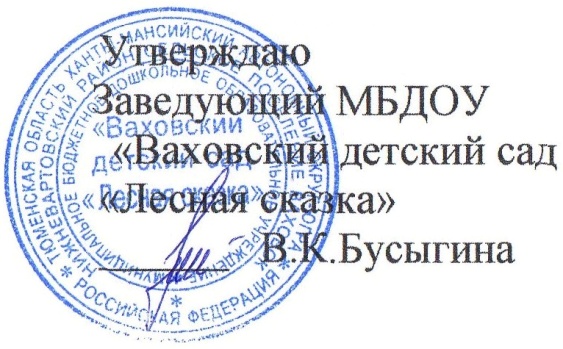                                                                                                                                                                                      приказ № 46  от 31.08.2018 г.                                                                                                                                                                                                                                                                                                                  Организация  режима пребывания в МБДОУ «Ваховский детский сад «Лесная сказка»(гибкий режим реализации образовательных областей в процессе детской деятельности)на 2018 - 2019 учебный годГруппа  общеразвивающей  направленности № 3 (3-й год жизни)Время, необходимое для реализации Программы, составляет  8 часов 00 минут  -76,2% (ежедневно)Группа общеразвивающей направленности № 5  (4-й год жизни)Время, необходимое для реализации Программы, составляет  8 часов 20 минут  -79,4% (ежедневно)Группа  общеразвивающей  направленности  № 4 (5-й год жизни)Время, необходимое для реализации Программы, составляет: 8 часов 15 мин. – 78,6% (ежедневно)Группа общеразвивающей направленности № 2  (6-й год жизни)Время, необходимое для реализации Программы, составляет: 8часов 40 мин. – 82,5 % (ежедневно)Группа общеразвивающей направленности  №  1 (7-й год жизни)Время, необходимое для реализации Программы, составляет: 8часов 45 минут –  83,3% (ежедневно)ПонедельникПонедельникВторникВторникСредаСредаЧетверг Четверг ПятницаПятницаПятницавремяСодержание образовательной деятельностивремяСодержание образовательной деятельностивремяСодержаниеобразовательной деятельностивремяСодержание образовательной деятельностивремявремяСодержание образовательной деятельности7.30-8.30Прием детей в группе, в теплый период года на улице: (взаимодействие с родителями, коммуникация); утренняя гимнастика: (области физическая культура, здоровье, игра); беседы с детьми: (коммуникация, социализация, познание), наблюдения в природном уголке: (труд, познание); свободные игры (игра); индивидуальные и подгрупповые дидактические игры: (познание, коммуникация, социализация, игра); чтение художественной литературы; самостоятельная деятельность в уголке художественного творчества: (художественное творчество, познание, игра, социализация, коммуникация); подготовка к завтраку (самообслуживание, культурно-гигиенические навыки, здоровье, социализация, безопасность, коммуникация).Прием детей в группе, в теплый период года на улице: (взаимодействие с родителями, коммуникация); утренняя гимнастика: (области физическая культура, здоровье, игра); беседы с детьми: (коммуникация, социализация, познание), наблюдения в природном уголке: (труд, познание); свободные игры (игра); индивидуальные и подгрупповые дидактические игры: (познание, коммуникация, социализация, игра); чтение художественной литературы; самостоятельная деятельность в уголке художественного творчества: (художественное творчество, познание, игра, социализация, коммуникация); подготовка к завтраку (самообслуживание, культурно-гигиенические навыки, здоровье, социализация, безопасность, коммуникация).Прием детей в группе, в теплый период года на улице: (взаимодействие с родителями, коммуникация); утренняя гимнастика: (области физическая культура, здоровье, игра); беседы с детьми: (коммуникация, социализация, познание), наблюдения в природном уголке: (труд, познание); свободные игры (игра); индивидуальные и подгрупповые дидактические игры: (познание, коммуникация, социализация, игра); чтение художественной литературы; самостоятельная деятельность в уголке художественного творчества: (художественное творчество, познание, игра, социализация, коммуникация); подготовка к завтраку (самообслуживание, культурно-гигиенические навыки, здоровье, социализация, безопасность, коммуникация).Прием детей в группе, в теплый период года на улице: (взаимодействие с родителями, коммуникация); утренняя гимнастика: (области физическая культура, здоровье, игра); беседы с детьми: (коммуникация, социализация, познание), наблюдения в природном уголке: (труд, познание); свободные игры (игра); индивидуальные и подгрупповые дидактические игры: (познание, коммуникация, социализация, игра); чтение художественной литературы; самостоятельная деятельность в уголке художественного творчества: (художественное творчество, познание, игра, социализация, коммуникация); подготовка к завтраку (самообслуживание, культурно-гигиенические навыки, здоровье, социализация, безопасность, коммуникация).Прием детей в группе, в теплый период года на улице: (взаимодействие с родителями, коммуникация); утренняя гимнастика: (области физическая культура, здоровье, игра); беседы с детьми: (коммуникация, социализация, познание), наблюдения в природном уголке: (труд, познание); свободные игры (игра); индивидуальные и подгрупповые дидактические игры: (познание, коммуникация, социализация, игра); чтение художественной литературы; самостоятельная деятельность в уголке художественного творчества: (художественное творчество, познание, игра, социализация, коммуникация); подготовка к завтраку (самообслуживание, культурно-гигиенические навыки, здоровье, социализация, безопасность, коммуникация).Прием детей в группе, в теплый период года на улице: (взаимодействие с родителями, коммуникация); утренняя гимнастика: (области физическая культура, здоровье, игра); беседы с детьми: (коммуникация, социализация, познание), наблюдения в природном уголке: (труд, познание); свободные игры (игра); индивидуальные и подгрупповые дидактические игры: (познание, коммуникация, социализация, игра); чтение художественной литературы; самостоятельная деятельность в уголке художественного творчества: (художественное творчество, познание, игра, социализация, коммуникация); подготовка к завтраку (самообслуживание, культурно-гигиенические навыки, здоровье, социализация, безопасность, коммуникация).Прием детей в группе, в теплый период года на улице: (взаимодействие с родителями, коммуникация); утренняя гимнастика: (области физическая культура, здоровье, игра); беседы с детьми: (коммуникация, социализация, познание), наблюдения в природном уголке: (труд, познание); свободные игры (игра); индивидуальные и подгрупповые дидактические игры: (познание, коммуникация, социализация, игра); чтение художественной литературы; самостоятельная деятельность в уголке художественного творчества: (художественное творчество, познание, игра, социализация, коммуникация); подготовка к завтраку (самообслуживание, культурно-гигиенические навыки, здоровье, социализация, безопасность, коммуникация).Прием детей в группе, в теплый период года на улице: (взаимодействие с родителями, коммуникация); утренняя гимнастика: (области физическая культура, здоровье, игра); беседы с детьми: (коммуникация, социализация, познание), наблюдения в природном уголке: (труд, познание); свободные игры (игра); индивидуальные и подгрупповые дидактические игры: (познание, коммуникация, социализация, игра); чтение художественной литературы; самостоятельная деятельность в уголке художественного творчества: (художественное творчество, познание, игра, социализация, коммуникация); подготовка к завтраку (самообслуживание, культурно-гигиенические навыки, здоровье, социализация, безопасность, коммуникация).Прием детей в группе, в теплый период года на улице: (взаимодействие с родителями, коммуникация); утренняя гимнастика: (области физическая культура, здоровье, игра); беседы с детьми: (коммуникация, социализация, познание), наблюдения в природном уголке: (труд, познание); свободные игры (игра); индивидуальные и подгрупповые дидактические игры: (познание, коммуникация, социализация, игра); чтение художественной литературы; самостоятельная деятельность в уголке художественного творчества: (художественное творчество, познание, игра, социализация, коммуникация); подготовка к завтраку (самообслуживание, культурно-гигиенические навыки, здоровье, социализация, безопасность, коммуникация).Прием детей в группе, в теплый период года на улице: (взаимодействие с родителями, коммуникация); утренняя гимнастика: (области физическая культура, здоровье, игра); беседы с детьми: (коммуникация, социализация, познание), наблюдения в природном уголке: (труд, познание); свободные игры (игра); индивидуальные и подгрупповые дидактические игры: (познание, коммуникация, социализация, игра); чтение художественной литературы; самостоятельная деятельность в уголке художественного творчества: (художественное творчество, познание, игра, социализация, коммуникация); подготовка к завтраку (самообслуживание, культурно-гигиенические навыки, здоровье, социализация, безопасность, коммуникация).8.30 -9.00Завтрак (самообслуживание, культурно-гигиенические навыки, этикет, здоровье, социализация, коммуникация).Завтрак (самообслуживание, культурно-гигиенические навыки, этикет, здоровье, социализация, коммуникация).Завтрак (самообслуживание, культурно-гигиенические навыки, этикет, здоровье, социализация, коммуникация).Завтрак (самообслуживание, культурно-гигиенические навыки, этикет, здоровье, социализация, коммуникация).Завтрак (самообслуживание, культурно-гигиенические навыки, этикет, здоровье, социализация, коммуникация).Завтрак (самообслуживание, культурно-гигиенические навыки, этикет, здоровье, социализация, коммуникация).Завтрак (самообслуживание, культурно-гигиенические навыки, этикет, здоровье, социализация, коммуникация).Завтрак (самообслуживание, культурно-гигиенические навыки, этикет, здоровье, социализация, коммуникация).Завтрак (самообслуживание, культурно-гигиенические навыки, этикет, здоровье, социализация, коммуникация).Завтрак (самообслуживание, культурно-гигиенические навыки, этикет, здоровье, социализация, коммуникация).9.05-9.15Музыка - музыкально - художественная деятельность(музыка, художественное творчество, театрализованные игры, дидактические игры, коммуникация, познание)9.10-9.20Физическая культура (в зале) - двигательная деятельность(физкультура, здоровье, безопасность, подвижные игры, коммуникация, познание).9.05- 9.15Музыка - музыкально - художественная деятельность(музыка, художественное творчество, театрализованные игры, дидактические игры, коммуникация, познание)9.10-9.20Физическая культура (в зале) - двигательная деятельность(физкультура, здоровье, безопасность, подвижные игры, коммуникация, познание).9.05-9.159.25-9.35Художественное творчество Лепка - продуктивная деятельность(познание, труд, художественная деятельность,развитие мелкой моторики, игра, коммуникация)Художественное творчество Лепка - продуктивная деятельность(познание, труд, художественная деятельность,развитие мелкой моторики, игра, коммуникация)9.15-10.00Подвижные игры(физкультура, игра, здоровье, безопасность)9.20-10.00Игры ролевые, дидактические (игра, познание социализация, безопасность, коммуникация)Беседы, педагогические и игровые ситуации, индивидуальная работа с детьми по разным образовательным областямСамостоятельная игровая и художественная деятельность детей (игра, познание социализация, безопасность, коммуникация, художественное творчество)9.15 -10.00Игры ролевые, дидактические (игра, познание социализация, коммуникация)Беседы, педагогические и игровые ситуации, индивидуальная работа с детьми по разным образовательным областямСамостоятельная игровая и художественная деятельность детей (игра, познание социализация, безопасность, коммуникация, художественное творчество)9.20 -10.00Подвижные игры(физкультура, игра, здоровье, безопасность.)9.35-10.0010.10-10.20Игры ролевые, дидактические (игра, познание социализация, коммуникация)Беседы, педагогические и игровые ситуации, индивидуальная работа с детьми по разным образовательным областямСамостоятельная игровая и художественная деятельность детей (игра, познание социализация, безопасность, коммуникация, художественное творчество)Физическая культура (на прогулке) (двигательная деятельность)(физкультура, здоровье, безопасность, подвижные игры, коммуникация, познание).Игры ролевые, дидактические (игра, познание социализация, коммуникация)Беседы, педагогические и игровые ситуации, индивидуальная работа с детьми по разным образовательным областямСамостоятельная игровая и художественная деятельность детей (игра, познание социализация, безопасность, коммуникация, художественное творчество)Физическая культура (на прогулке) (двигательная деятельность)(физкультура, здоровье, безопасность, подвижные игры, коммуникация, познание).10.00 -11.20Подготовка к прогулке (самообслуживание, социализация, коммуникация).Подготовка к прогулке (самообслуживание, социализация, коммуникация).Подготовка к прогулке (самообслуживание, социализация, коммуникация).Подготовка к прогулке (самообслуживание, социализация, коммуникация).Подготовка к прогулке (самообслуживание, социализация, коммуникация).Подготовка к прогулке (самообслуживание, социализация, коммуникация).Подготовка к прогулке (самообслуживание, социализация, коммуникация).Подготовка к прогулке (самообслуживание, социализация, коммуникация).Подготовка к прогулке (самообслуживание, социализация, коммуникация).Подготовка к прогулке (самообслуживание, социализация, коммуникация).10.00 -11.20Прогулка: наблюдение в природе (познание, безопасность, труд), труд в природе и в быту, подвижные игры (физкультура, здоровье, познание), ролевые игры (познание, социализация, коммуникация), индивидуальная работа по развитию движений (здоровье, физкультура), дидактические игры по экологии, развитию речи, ознакомлению с окружающим (познание, коммуникация, социализация, безопасность), беседы с детьми (познание, коммуникация), рисование на асфальте, на мольбертах (художественная деятельность).Прогулка: наблюдение в природе (познание, безопасность, труд), труд в природе и в быту, подвижные игры (физкультура, здоровье, познание), ролевые игры (познание, социализация, коммуникация), индивидуальная работа по развитию движений (здоровье, физкультура), дидактические игры по экологии, развитию речи, ознакомлению с окружающим (познание, коммуникация, социализация, безопасность), беседы с детьми (познание, коммуникация), рисование на асфальте, на мольбертах (художественная деятельность).Прогулка: наблюдение в природе (познание, безопасность, труд), труд в природе и в быту, подвижные игры (физкультура, здоровье, познание), ролевые игры (познание, социализация, коммуникация), индивидуальная работа по развитию движений (здоровье, физкультура), дидактические игры по экологии, развитию речи, ознакомлению с окружающим (познание, коммуникация, социализация, безопасность), беседы с детьми (познание, коммуникация), рисование на асфальте, на мольбертах (художественная деятельность).Прогулка: наблюдение в природе (познание, безопасность, труд), труд в природе и в быту, подвижные игры (физкультура, здоровье, познание), ролевые игры (познание, социализация, коммуникация), индивидуальная работа по развитию движений (здоровье, физкультура), дидактические игры по экологии, развитию речи, ознакомлению с окружающим (познание, коммуникация, социализация, безопасность), беседы с детьми (познание, коммуникация), рисование на асфальте, на мольбертах (художественная деятельность).Прогулка: наблюдение в природе (познание, безопасность, труд), труд в природе и в быту, подвижные игры (физкультура, здоровье, познание), ролевые игры (познание, социализация, коммуникация), индивидуальная работа по развитию движений (здоровье, физкультура), дидактические игры по экологии, развитию речи, ознакомлению с окружающим (познание, коммуникация, социализация, безопасность), беседы с детьми (познание, коммуникация), рисование на асфальте, на мольбертах (художественная деятельность).Прогулка: наблюдение в природе (познание, безопасность, труд), труд в природе и в быту, подвижные игры (физкультура, здоровье, познание), ролевые игры (познание, социализация, коммуникация), индивидуальная работа по развитию движений (здоровье, физкультура), дидактические игры по экологии, развитию речи, ознакомлению с окружающим (познание, коммуникация, социализация, безопасность), беседы с детьми (познание, коммуникация), рисование на асфальте, на мольбертах (художественная деятельность).Прогулка: наблюдение в природе (познание, безопасность, труд), труд в природе и в быту, подвижные игры (физкультура, здоровье, познание), ролевые игры (познание, социализация, коммуникация), индивидуальная работа по развитию движений (здоровье, физкультура), дидактические игры по экологии, развитию речи, ознакомлению с окружающим (познание, коммуникация, социализация, безопасность), беседы с детьми (познание, коммуникация), рисование на асфальте, на мольбертах (художественная деятельность).Прогулка: наблюдение в природе (познание, безопасность, труд), труд в природе и в быту, подвижные игры (физкультура, здоровье, познание), ролевые игры (познание, социализация, коммуникация), индивидуальная работа по развитию движений (здоровье, физкультура), дидактические игры по экологии, развитию речи, ознакомлению с окружающим (познание, коммуникация, социализация, безопасность), беседы с детьми (познание, коммуникация), рисование на асфальте, на мольбертах (художественная деятельность).Прогулка: наблюдение в природе (познание, безопасность, труд), труд в природе и в быту, подвижные игры (физкультура, здоровье, познание), ролевые игры (познание, социализация, коммуникация), индивидуальная работа по развитию движений (здоровье, физкультура), дидактические игры по экологии, развитию речи, ознакомлению с окружающим (познание, коммуникация, социализация, безопасность), беседы с детьми (познание, коммуникация), рисование на асфальте, на мольбертах (художественная деятельность).Прогулка: наблюдение в природе (познание, безопасность, труд), труд в природе и в быту, подвижные игры (физкультура, здоровье, познание), ролевые игры (познание, социализация, коммуникация), индивидуальная работа по развитию движений (здоровье, физкультура), дидактические игры по экологии, развитию речи, ознакомлению с окружающим (познание, коммуникация, социализация, безопасность), беседы с детьми (познание, коммуникация), рисование на асфальте, на мольбертах (художественная деятельность).11.20-11.45Возвращение с прогулки, подготовка к обеду (самообслуживание, безопасность, труд, культурно-гигиенические навыки, этикет, познание, художественная литература, социализация, коммуникация)Возвращение с прогулки, подготовка к обеду (самообслуживание, безопасность, труд, культурно-гигиенические навыки, этикет, познание, художественная литература, социализация, коммуникация)Возвращение с прогулки, подготовка к обеду (самообслуживание, безопасность, труд, культурно-гигиенические навыки, этикет, познание, художественная литература, социализация, коммуникация)Возвращение с прогулки, подготовка к обеду (самообслуживание, безопасность, труд, культурно-гигиенические навыки, этикет, познание, художественная литература, социализация, коммуникация)Возвращение с прогулки, подготовка к обеду (самообслуживание, безопасность, труд, культурно-гигиенические навыки, этикет, познание, художественная литература, социализация, коммуникация)Возвращение с прогулки, подготовка к обеду (самообслуживание, безопасность, труд, культурно-гигиенические навыки, этикет, познание, художественная литература, социализация, коммуникация)Возвращение с прогулки, подготовка к обеду (самообслуживание, безопасность, труд, культурно-гигиенические навыки, этикет, познание, художественная литература, социализация, коммуникация)Возвращение с прогулки, подготовка к обеду (самообслуживание, безопасность, труд, культурно-гигиенические навыки, этикет, познание, художественная литература, социализация, коммуникация)Возвращение с прогулки, подготовка к обеду (самообслуживание, безопасность, труд, культурно-гигиенические навыки, этикет, познание, художественная литература, социализация, коммуникация)Возвращение с прогулки, подготовка к обеду (самообслуживание, безопасность, труд, культурно-гигиенические навыки, этикет, познание, художественная литература, социализация, коммуникация)11.45-12.30Обед (самообслуживание, безопасность, культурно-гигиенические навыки, этикет, здоровье, социализация, коммуникация)Подготовка ко сну (самообслуживание, безопасность, культурно-гигиенические навыки, здоровье – воздушные ванны)Обед (самообслуживание, безопасность, культурно-гигиенические навыки, этикет, здоровье, социализация, коммуникация)Подготовка ко сну (самообслуживание, безопасность, культурно-гигиенические навыки, здоровье – воздушные ванны)Обед (самообслуживание, безопасность, культурно-гигиенические навыки, этикет, здоровье, социализация, коммуникация)Подготовка ко сну (самообслуживание, безопасность, культурно-гигиенические навыки, здоровье – воздушные ванны)Обед (самообслуживание, безопасность, культурно-гигиенические навыки, этикет, здоровье, социализация, коммуникация)Подготовка ко сну (самообслуживание, безопасность, культурно-гигиенические навыки, здоровье – воздушные ванны)Обед (самообслуживание, безопасность, культурно-гигиенические навыки, этикет, здоровье, социализация, коммуникация)Подготовка ко сну (самообслуживание, безопасность, культурно-гигиенические навыки, здоровье – воздушные ванны)Обед (самообслуживание, безопасность, культурно-гигиенические навыки, этикет, здоровье, социализация, коммуникация)Подготовка ко сну (самообслуживание, безопасность, культурно-гигиенические навыки, здоровье – воздушные ванны)Обед (самообслуживание, безопасность, культурно-гигиенические навыки, этикет, здоровье, социализация, коммуникация)Подготовка ко сну (самообслуживание, безопасность, культурно-гигиенические навыки, здоровье – воздушные ванны)Обед (самообслуживание, безопасность, культурно-гигиенические навыки, этикет, здоровье, социализация, коммуникация)Подготовка ко сну (самообслуживание, безопасность, культурно-гигиенические навыки, здоровье – воздушные ванны)Обед (самообслуживание, безопасность, культурно-гигиенические навыки, этикет, здоровье, социализация, коммуникация)Подготовка ко сну (самообслуживание, безопасность, культурно-гигиенические навыки, здоровье – воздушные ванны)Обед (самообслуживание, безопасность, культурно-гигиенические навыки, этикет, здоровье, социализация, коммуникация)Подготовка ко сну (самообслуживание, безопасность, культурно-гигиенические навыки, здоровье – воздушные ванны)12.30 15.00Сон (здоровье)Сон (здоровье)Сон (здоровье)Сон (здоровье)Сон (здоровье)Сон (здоровье)Сон (здоровье)Сон (здоровье)Сон (здоровье)Сон (здоровье)15.00-15.30Постепенный подъем, гимнастика после сна, воздушные ванны, водные, гигиенические процедуры,, профилактика плоскостопия (здоровье, физическая культура, труд, самообслуживание, художественная литература, коммуникация, социализация).Постепенный подъем, гимнастика после сна, воздушные ванны, водные, гигиенические процедуры,, профилактика плоскостопия (здоровье, физическая культура, труд, самообслуживание, художественная литература, коммуникация, социализация).Постепенный подъем, гимнастика после сна, воздушные ванны, водные, гигиенические процедуры,, профилактика плоскостопия (здоровье, физическая культура, труд, самообслуживание, художественная литература, коммуникация, социализация).Постепенный подъем, гимнастика после сна, воздушные ванны, водные, гигиенические процедуры,, профилактика плоскостопия (здоровье, физическая культура, труд, самообслуживание, художественная литература, коммуникация, социализация).Постепенный подъем, гимнастика после сна, воздушные ванны, водные, гигиенические процедуры,, профилактика плоскостопия (здоровье, физическая культура, труд, самообслуживание, художественная литература, коммуникация, социализация).Постепенный подъем, гимнастика после сна, воздушные ванны, водные, гигиенические процедуры,, профилактика плоскостопия (здоровье, физическая культура, труд, самообслуживание, художественная литература, коммуникация, социализация).Постепенный подъем, гимнастика после сна, воздушные ванны, водные, гигиенические процедуры,, профилактика плоскостопия (здоровье, физическая культура, труд, самообслуживание, художественная литература, коммуникация, социализация).Постепенный подъем, гимнастика после сна, воздушные ванны, водные, гигиенические процедуры,, профилактика плоскостопия (здоровье, физическая культура, труд, самообслуживание, художественная литература, коммуникация, социализация).Постепенный подъем, гимнастика после сна, воздушные ванны, водные, гигиенические процедуры,, профилактика плоскостопия (здоровье, физическая культура, труд, самообслуживание, художественная литература, коммуникация, социализация).Постепенный подъем, гимнастика после сна, воздушные ванны, водные, гигиенические процедуры,, профилактика плоскостопия (здоровье, физическая культура, труд, самообслуживание, художественная литература, коммуникация, социализация).15.20- 15.3015.40- 15.50Ознакомление с художественной литературойЧтение художественной литературы - познание, художественное творчество, развитие мелкой моторики, коммуникация (чтение художественной литературы, познание, коммуникация, социализация, игра)15.20- 15.30 15.40- 15.50 Художественное творчество Конструирование - продуктивная деятельность1, 3 неделя   ПознаниеОзнакомление с окружающим миром- познавательная деятельность2, 4 недели  (коммуникация, познание, безопасность, социализация,игра) 15.20- 15.30 15.40- 15.50 Художественное творчествоРисование - продуктивная деятельность (художественное творчество, познание, чтение художественной литературы, дидактические игры, коммуникация, социализация)15.20-15.30 15.40- 15.50КоммуникацияРазвитие речи - коммуникативная деятельность(коммуникация, познание, социализация, игра)15.50 -16.20Игры ролевые, дидактические (игра, познание социализация, коммуникация)Беседы, педагогические ситуации, индивидуальная работа с детьми по разным образовательным областямСамостоятельная игровая и художественная деятельность детей игра, познание социализация, коммуникация, художественное творчествоИгры ролевые, дидактические (игра, познание социализация, коммуникация)Беседы, педагогические ситуации, индивидуальная работа с детьми по разным образовательным областямСамостоятельная игровая и художественная деятельность детей (игра, познание социализация, коммуникация, художественное творчество)Досуги, праздники музыкальные, творческие.Игры ролевые, дидактические (игра, познание социализация, коммуникация, художественное творчество)Игры ролевые, дидактические (игра, познание социализация, коммуникация)Беседы, педагогические ситуации, индивидуальная работа с детьми по разным образовательным областямСамостоятельная игровая и художественная деятельность детей (игра, познание социализация, коммуникация, художественное творчество)Игры ролевые, дидактические (игра, познание социализация, коммуникация)Беседы, педагогические и игровые ситуации,   индивидуальная работа с детьми по разным образовательным областямСамостоятельная игровая и художественная деятельность детей (игра, познание социализация, безопасность, коммуникация, художественное творчество)Игры ролевые, дидактические (игра, познание социализация, коммуникация)Беседы, педагогические и игровые ситуации,   индивидуальная работа с детьми по разным образовательным областямСамостоятельная игровая и художественная деятельность детей (игра, познание социализация, безопасность, коммуникация, художественное творчество)16.20-16.50Подготовка к полднику (самообслуживание, культурно-гигиенические навыки, здоровье, социализация, безопасность, коммуникация)Полдник (самообслуживание, безопасность, культурно-гигиенические навыки, этикет, здоровье, социализация, коммуникация)Подготовка к полднику (самообслуживание, культурно-гигиенические навыки, здоровье, социализация, безопасность, коммуникация)Полдник (самообслуживание, безопасность, культурно-гигиенические навыки, этикет, здоровье, социализация, коммуникация)Подготовка к полднику (самообслуживание, культурно-гигиенические навыки, здоровье, социализация, безопасность, коммуникация)Полдник (самообслуживание, безопасность, культурно-гигиенические навыки, этикет, здоровье, социализация, коммуникация)Подготовка к полднику (самообслуживание, культурно-гигиенические навыки, здоровье, социализация, безопасность, коммуникация)Полдник (самообслуживание, безопасность, культурно-гигиенические навыки, этикет, здоровье, социализация, коммуникация)Подготовка к полднику (самообслуживание, культурно-гигиенические навыки, здоровье, социализация, безопасность, коммуникация)Полдник (самообслуживание, безопасность, культурно-гигиенические навыки, этикет, здоровье, социализация, коммуникация)Подготовка к полднику (самообслуживание, культурно-гигиенические навыки, здоровье, социализация, безопасность, коммуникация)Полдник (самообслуживание, безопасность, культурно-гигиенические навыки, этикет, здоровье, социализация, коммуникация)Подготовка к полднику (самообслуживание, культурно-гигиенические навыки, здоровье, социализация, безопасность, коммуникация)Полдник (самообслуживание, безопасность, культурно-гигиенические навыки, этикет, здоровье, социализация, коммуникация)Подготовка к полднику (самообслуживание, культурно-гигиенические навыки, здоровье, социализация, безопасность, коммуникация)Полдник (самообслуживание, безопасность, культурно-гигиенические навыки, этикет, здоровье, социализация, коммуникация)Подготовка к полднику (самообслуживание, культурно-гигиенические навыки, здоровье, социализация, безопасность, коммуникация)Полдник (самообслуживание, безопасность, культурно-гигиенические навыки, этикет, здоровье, социализация, коммуникация)Подготовка к полднику (самообслуживание, культурно-гигиенические навыки, здоровье, социализация, безопасность, коммуникация)Полдник (самообслуживание, безопасность, культурно-гигиенические навыки, этикет, здоровье, социализация, коммуникация)16.50-18.00Прогулка: наблюдение в природе (познание, безопасность, труд), труд в природе и в быту, подвижные игры (физкультура, здоровье, познание), ролевые игры (познание, социализация, коммуникация), индивидуальная работа по развитию движений (здоровье, физкультура), дидактические игры по экологии, развитию речи, ознакомлению с окружающим (познание, коммуникация, социализация, безопасность), беседы с детьми (познание, коммуникация), Прогулка: наблюдение в природе (познание, безопасность, труд), труд в природе и в быту, подвижные игры (физкультура, здоровье, познание), ролевые игры (познание, социализация, коммуникация), индивидуальная работа по развитию движений (здоровье, физкультура), дидактические игры по экологии, развитию речи, ознакомлению с окружающим (познание, коммуникация, социализация, безопасность), беседы с детьми (познание, коммуникация), Прогулка: наблюдение в природе (познание, безопасность, труд), труд в природе и в быту, подвижные игры (физкультура, здоровье, познание), ролевые игры (познание, социализация, коммуникация), индивидуальная работа по развитию движений (здоровье, физкультура), дидактические игры по экологии, развитию речи, ознакомлению с окружающим (познание, коммуникация, социализация, безопасность), беседы с детьми (познание, коммуникация), Прогулка: наблюдение в природе (познание, безопасность, труд), труд в природе и в быту, подвижные игры (физкультура, здоровье, познание), ролевые игры (познание, социализация, коммуникация), индивидуальная работа по развитию движений (здоровье, физкультура), дидактические игры по экологии, развитию речи, ознакомлению с окружающим (познание, коммуникация, социализация, безопасность), беседы с детьми (познание, коммуникация), Прогулка: наблюдение в природе (познание, безопасность, труд), труд в природе и в быту, подвижные игры (физкультура, здоровье, познание), ролевые игры (познание, социализация, коммуникация), индивидуальная работа по развитию движений (здоровье, физкультура), дидактические игры по экологии, развитию речи, ознакомлению с окружающим (познание, коммуникация, социализация, безопасность), беседы с детьми (познание, коммуникация), Прогулка: наблюдение в природе (познание, безопасность, труд), труд в природе и в быту, подвижные игры (физкультура, здоровье, познание), ролевые игры (познание, социализация, коммуникация), индивидуальная работа по развитию движений (здоровье, физкультура), дидактические игры по экологии, развитию речи, ознакомлению с окружающим (познание, коммуникация, социализация, безопасность), беседы с детьми (познание, коммуникация), Прогулка: наблюдение в природе (познание, безопасность, труд), труд в природе и в быту, подвижные игры (физкультура, здоровье, познание), ролевые игры (познание, социализация, коммуникация), индивидуальная работа по развитию движений (здоровье, физкультура), дидактические игры по экологии, развитию речи, ознакомлению с окружающим (познание, коммуникация, социализация, безопасность), беседы с детьми (познание, коммуникация), Прогулка: наблюдение в природе (познание, безопасность, труд), труд в природе и в быту, подвижные игры (физкультура, здоровье, познание), ролевые игры (познание, социализация, коммуникация), индивидуальная работа по развитию движений (здоровье, физкультура), дидактические игры по экологии, развитию речи, ознакомлению с окружающим (познание, коммуникация, социализация, безопасность), беседы с детьми (познание, коммуникация), Прогулка: наблюдение в природе (познание, безопасность, труд), труд в природе и в быту, подвижные игры (физкультура, здоровье, познание), ролевые игры (познание, социализация, коммуникация), индивидуальная работа по развитию движений (здоровье, физкультура), дидактические игры по экологии, развитию речи, ознакомлению с окружающим (познание, коммуникация, социализация, безопасность), беседы с детьми (познание, коммуникация), Прогулка: наблюдение в природе (познание, безопасность, труд), труд в природе и в быту, подвижные игры (физкультура, здоровье, познание), ролевые игры (познание, социализация, коммуникация), индивидуальная работа по развитию движений (здоровье, физкультура), дидактические игры по экологии, развитию речи, ознакомлению с окружающим (познание, коммуникация, социализация, безопасность), беседы с детьми (познание, коммуникация), 16.50-18.00Уход детей домой (взаимодействие с семьей, коммуникация)Уход детей домой (взаимодействие с семьей, коммуникация)Уход детей домой (взаимодействие с семьей, коммуникация)Уход детей домой (взаимодействие с семьей, коммуникация)Уход детей домой (взаимодействие с семьей, коммуникация)Уход детей домой (взаимодействие с семьей, коммуникация)Уход детей домой (взаимодействие с семьей, коммуникация)Уход детей домой (взаимодействие с семьей, коммуникация)Уход детей домой (взаимодействие с семьей, коммуникация)Уход детей домой (взаимодействие с семьей, коммуникация)ПонедельникПонедельникПонедельникПонедельникВторникВторникВторникВторникВторникВторникСредаСредаСредаСредаСредаСредаСредаЧетвергЧетвергЧетвергЧетвергПятницаПятницаПятницаПятницаПятницавремяСодержание образовательной деятельностиСодержание образовательной деятельностиСодержание образовательной деятельностивремявремяСодержание образовательной деятельностиСодержание образовательной деятельностиСодержание образовательной деятельностиСодержание образовательной деятельностивремявремявремяСодержание образовательной деятельностиСодержание образовательной деятельностиСодержание образовательной деятельностиСодержание образовательной деятельностивремявремяСодержание образовательной деятельностиСодержание образовательной деятельностивремявремявремяСодержание образовательной деятельностиСодержание образовательной деятельности7.30-8.30Прием детей в группе, в теплый период года на улице: (взаимодействие с родителями, коммуникация); утренняя гимнастика: (области физическая культура, здоровье, игра); беседы с детьми: (коммуникация, социализация, познание), наблюдения в природном уголке: (труд, познание); свободные игры (игра); индивидуальные и подгрупповые дидактические игры: (познание, коммуникация, социализация, игра); чтение художественной литературы; самостоятельная деятельность в уголке художественного творчества: (художественное творчество, познание, игра, социализация, коммуникация); подготовка к завтраку (самообслуживание, культурно-гигиенические навыки, здоровье, социализация, безопасность, коммуникация).Прием детей в группе, в теплый период года на улице: (взаимодействие с родителями, коммуникация); утренняя гимнастика: (области физическая культура, здоровье, игра); беседы с детьми: (коммуникация, социализация, познание), наблюдения в природном уголке: (труд, познание); свободные игры (игра); индивидуальные и подгрупповые дидактические игры: (познание, коммуникация, социализация, игра); чтение художественной литературы; самостоятельная деятельность в уголке художественного творчества: (художественное творчество, познание, игра, социализация, коммуникация); подготовка к завтраку (самообслуживание, культурно-гигиенические навыки, здоровье, социализация, безопасность, коммуникация).Прием детей в группе, в теплый период года на улице: (взаимодействие с родителями, коммуникация); утренняя гимнастика: (области физическая культура, здоровье, игра); беседы с детьми: (коммуникация, социализация, познание), наблюдения в природном уголке: (труд, познание); свободные игры (игра); индивидуальные и подгрупповые дидактические игры: (познание, коммуникация, социализация, игра); чтение художественной литературы; самостоятельная деятельность в уголке художественного творчества: (художественное творчество, познание, игра, социализация, коммуникация); подготовка к завтраку (самообслуживание, культурно-гигиенические навыки, здоровье, социализация, безопасность, коммуникация).Прием детей в группе, в теплый период года на улице: (взаимодействие с родителями, коммуникация); утренняя гимнастика: (области физическая культура, здоровье, игра); беседы с детьми: (коммуникация, социализация, познание), наблюдения в природном уголке: (труд, познание); свободные игры (игра); индивидуальные и подгрупповые дидактические игры: (познание, коммуникация, социализация, игра); чтение художественной литературы; самостоятельная деятельность в уголке художественного творчества: (художественное творчество, познание, игра, социализация, коммуникация); подготовка к завтраку (самообслуживание, культурно-гигиенические навыки, здоровье, социализация, безопасность, коммуникация).Прием детей в группе, в теплый период года на улице: (взаимодействие с родителями, коммуникация); утренняя гимнастика: (области физическая культура, здоровье, игра); беседы с детьми: (коммуникация, социализация, познание), наблюдения в природном уголке: (труд, познание); свободные игры (игра); индивидуальные и подгрупповые дидактические игры: (познание, коммуникация, социализация, игра); чтение художественной литературы; самостоятельная деятельность в уголке художественного творчества: (художественное творчество, познание, игра, социализация, коммуникация); подготовка к завтраку (самообслуживание, культурно-гигиенические навыки, здоровье, социализация, безопасность, коммуникация).Прием детей в группе, в теплый период года на улице: (взаимодействие с родителями, коммуникация); утренняя гимнастика: (области физическая культура, здоровье, игра); беседы с детьми: (коммуникация, социализация, познание), наблюдения в природном уголке: (труд, познание); свободные игры (игра); индивидуальные и подгрупповые дидактические игры: (познание, коммуникация, социализация, игра); чтение художественной литературы; самостоятельная деятельность в уголке художественного творчества: (художественное творчество, познание, игра, социализация, коммуникация); подготовка к завтраку (самообслуживание, культурно-гигиенические навыки, здоровье, социализация, безопасность, коммуникация).Прием детей в группе, в теплый период года на улице: (взаимодействие с родителями, коммуникация); утренняя гимнастика: (области физическая культура, здоровье, игра); беседы с детьми: (коммуникация, социализация, познание), наблюдения в природном уголке: (труд, познание); свободные игры (игра); индивидуальные и подгрупповые дидактические игры: (познание, коммуникация, социализация, игра); чтение художественной литературы; самостоятельная деятельность в уголке художественного творчества: (художественное творчество, познание, игра, социализация, коммуникация); подготовка к завтраку (самообслуживание, культурно-гигиенические навыки, здоровье, социализация, безопасность, коммуникация).Прием детей в группе, в теплый период года на улице: (взаимодействие с родителями, коммуникация); утренняя гимнастика: (области физическая культура, здоровье, игра); беседы с детьми: (коммуникация, социализация, познание), наблюдения в природном уголке: (труд, познание); свободные игры (игра); индивидуальные и подгрупповые дидактические игры: (познание, коммуникация, социализация, игра); чтение художественной литературы; самостоятельная деятельность в уголке художественного творчества: (художественное творчество, познание, игра, социализация, коммуникация); подготовка к завтраку (самообслуживание, культурно-гигиенические навыки, здоровье, социализация, безопасность, коммуникация).Прием детей в группе, в теплый период года на улице: (взаимодействие с родителями, коммуникация); утренняя гимнастика: (области физическая культура, здоровье, игра); беседы с детьми: (коммуникация, социализация, познание), наблюдения в природном уголке: (труд, познание); свободные игры (игра); индивидуальные и подгрупповые дидактические игры: (познание, коммуникация, социализация, игра); чтение художественной литературы; самостоятельная деятельность в уголке художественного творчества: (художественное творчество, познание, игра, социализация, коммуникация); подготовка к завтраку (самообслуживание, культурно-гигиенические навыки, здоровье, социализация, безопасность, коммуникация).Прием детей в группе, в теплый период года на улице: (взаимодействие с родителями, коммуникация); утренняя гимнастика: (области физическая культура, здоровье, игра); беседы с детьми: (коммуникация, социализация, познание), наблюдения в природном уголке: (труд, познание); свободные игры (игра); индивидуальные и подгрупповые дидактические игры: (познание, коммуникация, социализация, игра); чтение художественной литературы; самостоятельная деятельность в уголке художественного творчества: (художественное творчество, познание, игра, социализация, коммуникация); подготовка к завтраку (самообслуживание, культурно-гигиенические навыки, здоровье, социализация, безопасность, коммуникация).Прием детей в группе, в теплый период года на улице: (взаимодействие с родителями, коммуникация); утренняя гимнастика: (области физическая культура, здоровье, игра); беседы с детьми: (коммуникация, социализация, познание), наблюдения в природном уголке: (труд, познание); свободные игры (игра); индивидуальные и подгрупповые дидактические игры: (познание, коммуникация, социализация, игра); чтение художественной литературы; самостоятельная деятельность в уголке художественного творчества: (художественное творчество, познание, игра, социализация, коммуникация); подготовка к завтраку (самообслуживание, культурно-гигиенические навыки, здоровье, социализация, безопасность, коммуникация).Прием детей в группе, в теплый период года на улице: (взаимодействие с родителями, коммуникация); утренняя гимнастика: (области физическая культура, здоровье, игра); беседы с детьми: (коммуникация, социализация, познание), наблюдения в природном уголке: (труд, познание); свободные игры (игра); индивидуальные и подгрупповые дидактические игры: (познание, коммуникация, социализация, игра); чтение художественной литературы; самостоятельная деятельность в уголке художественного творчества: (художественное творчество, познание, игра, социализация, коммуникация); подготовка к завтраку (самообслуживание, культурно-гигиенические навыки, здоровье, социализация, безопасность, коммуникация).Прием детей в группе, в теплый период года на улице: (взаимодействие с родителями, коммуникация); утренняя гимнастика: (области физическая культура, здоровье, игра); беседы с детьми: (коммуникация, социализация, познание), наблюдения в природном уголке: (труд, познание); свободные игры (игра); индивидуальные и подгрупповые дидактические игры: (познание, коммуникация, социализация, игра); чтение художественной литературы; самостоятельная деятельность в уголке художественного творчества: (художественное творчество, познание, игра, социализация, коммуникация); подготовка к завтраку (самообслуживание, культурно-гигиенические навыки, здоровье, социализация, безопасность, коммуникация).Прием детей в группе, в теплый период года на улице: (взаимодействие с родителями, коммуникация); утренняя гимнастика: (области физическая культура, здоровье, игра); беседы с детьми: (коммуникация, социализация, познание), наблюдения в природном уголке: (труд, познание); свободные игры (игра); индивидуальные и подгрупповые дидактические игры: (познание, коммуникация, социализация, игра); чтение художественной литературы; самостоятельная деятельность в уголке художественного творчества: (художественное творчество, познание, игра, социализация, коммуникация); подготовка к завтраку (самообслуживание, культурно-гигиенические навыки, здоровье, социализация, безопасность, коммуникация).Прием детей в группе, в теплый период года на улице: (взаимодействие с родителями, коммуникация); утренняя гимнастика: (области физическая культура, здоровье, игра); беседы с детьми: (коммуникация, социализация, познание), наблюдения в природном уголке: (труд, познание); свободные игры (игра); индивидуальные и подгрупповые дидактические игры: (познание, коммуникация, социализация, игра); чтение художественной литературы; самостоятельная деятельность в уголке художественного творчества: (художественное творчество, познание, игра, социализация, коммуникация); подготовка к завтраку (самообслуживание, культурно-гигиенические навыки, здоровье, социализация, безопасность, коммуникация).Прием детей в группе, в теплый период года на улице: (взаимодействие с родителями, коммуникация); утренняя гимнастика: (области физическая культура, здоровье, игра); беседы с детьми: (коммуникация, социализация, познание), наблюдения в природном уголке: (труд, познание); свободные игры (игра); индивидуальные и подгрупповые дидактические игры: (познание, коммуникация, социализация, игра); чтение художественной литературы; самостоятельная деятельность в уголке художественного творчества: (художественное творчество, познание, игра, социализация, коммуникация); подготовка к завтраку (самообслуживание, культурно-гигиенические навыки, здоровье, социализация, безопасность, коммуникация).Прием детей в группе, в теплый период года на улице: (взаимодействие с родителями, коммуникация); утренняя гимнастика: (области физическая культура, здоровье, игра); беседы с детьми: (коммуникация, социализация, познание), наблюдения в природном уголке: (труд, познание); свободные игры (игра); индивидуальные и подгрупповые дидактические игры: (познание, коммуникация, социализация, игра); чтение художественной литературы; самостоятельная деятельность в уголке художественного творчества: (художественное творчество, познание, игра, социализация, коммуникация); подготовка к завтраку (самообслуживание, культурно-гигиенические навыки, здоровье, социализация, безопасность, коммуникация).Прием детей в группе, в теплый период года на улице: (взаимодействие с родителями, коммуникация); утренняя гимнастика: (области физическая культура, здоровье, игра); беседы с детьми: (коммуникация, социализация, познание), наблюдения в природном уголке: (труд, познание); свободные игры (игра); индивидуальные и подгрупповые дидактические игры: (познание, коммуникация, социализация, игра); чтение художественной литературы; самостоятельная деятельность в уголке художественного творчества: (художественное творчество, познание, игра, социализация, коммуникация); подготовка к завтраку (самообслуживание, культурно-гигиенические навыки, здоровье, социализация, безопасность, коммуникация).Прием детей в группе, в теплый период года на улице: (взаимодействие с родителями, коммуникация); утренняя гимнастика: (области физическая культура, здоровье, игра); беседы с детьми: (коммуникация, социализация, познание), наблюдения в природном уголке: (труд, познание); свободные игры (игра); индивидуальные и подгрупповые дидактические игры: (познание, коммуникация, социализация, игра); чтение художественной литературы; самостоятельная деятельность в уголке художественного творчества: (художественное творчество, познание, игра, социализация, коммуникация); подготовка к завтраку (самообслуживание, культурно-гигиенические навыки, здоровье, социализация, безопасность, коммуникация).Прием детей в группе, в теплый период года на улице: (взаимодействие с родителями, коммуникация); утренняя гимнастика: (области физическая культура, здоровье, игра); беседы с детьми: (коммуникация, социализация, познание), наблюдения в природном уголке: (труд, познание); свободные игры (игра); индивидуальные и подгрупповые дидактические игры: (познание, коммуникация, социализация, игра); чтение художественной литературы; самостоятельная деятельность в уголке художественного творчества: (художественное творчество, познание, игра, социализация, коммуникация); подготовка к завтраку (самообслуживание, культурно-гигиенические навыки, здоровье, социализация, безопасность, коммуникация).Прием детей в группе, в теплый период года на улице: (взаимодействие с родителями, коммуникация); утренняя гимнастика: (области физическая культура, здоровье, игра); беседы с детьми: (коммуникация, социализация, познание), наблюдения в природном уголке: (труд, познание); свободные игры (игра); индивидуальные и подгрупповые дидактические игры: (познание, коммуникация, социализация, игра); чтение художественной литературы; самостоятельная деятельность в уголке художественного творчества: (художественное творчество, познание, игра, социализация, коммуникация); подготовка к завтраку (самообслуживание, культурно-гигиенические навыки, здоровье, социализация, безопасность, коммуникация).Прием детей в группе, в теплый период года на улице: (взаимодействие с родителями, коммуникация); утренняя гимнастика: (области физическая культура, здоровье, игра); беседы с детьми: (коммуникация, социализация, познание), наблюдения в природном уголке: (труд, познание); свободные игры (игра); индивидуальные и подгрупповые дидактические игры: (познание, коммуникация, социализация, игра); чтение художественной литературы; самостоятельная деятельность в уголке художественного творчества: (художественное творчество, познание, игра, социализация, коммуникация); подготовка к завтраку (самообслуживание, культурно-гигиенические навыки, здоровье, социализация, безопасность, коммуникация).Прием детей в группе, в теплый период года на улице: (взаимодействие с родителями, коммуникация); утренняя гимнастика: (области физическая культура, здоровье, игра); беседы с детьми: (коммуникация, социализация, познание), наблюдения в природном уголке: (труд, познание); свободные игры (игра); индивидуальные и подгрупповые дидактические игры: (познание, коммуникация, социализация, игра); чтение художественной литературы; самостоятельная деятельность в уголке художественного творчества: (художественное творчество, познание, игра, социализация, коммуникация); подготовка к завтраку (самообслуживание, культурно-гигиенические навыки, здоровье, социализация, безопасность, коммуникация).Прием детей в группе, в теплый период года на улице: (взаимодействие с родителями, коммуникация); утренняя гимнастика: (области физическая культура, здоровье, игра); беседы с детьми: (коммуникация, социализация, познание), наблюдения в природном уголке: (труд, познание); свободные игры (игра); индивидуальные и подгрупповые дидактические игры: (познание, коммуникация, социализация, игра); чтение художественной литературы; самостоятельная деятельность в уголке художественного творчества: (художественное творчество, познание, игра, социализация, коммуникация); подготовка к завтраку (самообслуживание, культурно-гигиенические навыки, здоровье, социализация, безопасность, коммуникация).Прием детей в группе, в теплый период года на улице: (взаимодействие с родителями, коммуникация); утренняя гимнастика: (области физическая культура, здоровье, игра); беседы с детьми: (коммуникация, социализация, познание), наблюдения в природном уголке: (труд, познание); свободные игры (игра); индивидуальные и подгрупповые дидактические игры: (познание, коммуникация, социализация, игра); чтение художественной литературы; самостоятельная деятельность в уголке художественного творчества: (художественное творчество, познание, игра, социализация, коммуникация); подготовка к завтраку (самообслуживание, культурно-гигиенические навыки, здоровье, социализация, безопасность, коммуникация).8.30-9.00Завтрак (самообслуживание, культурно-гигиенические навыки, этикет, здоровье, социализация, коммуникация).Завтрак (самообслуживание, культурно-гигиенические навыки, этикет, здоровье, социализация, коммуникация).Завтрак (самообслуживание, культурно-гигиенические навыки, этикет, здоровье, социализация, коммуникация).Завтрак (самообслуживание, культурно-гигиенические навыки, этикет, здоровье, социализация, коммуникация).Завтрак (самообслуживание, культурно-гигиенические навыки, этикет, здоровье, социализация, коммуникация).Завтрак (самообслуживание, культурно-гигиенические навыки, этикет, здоровье, социализация, коммуникация).Завтрак (самообслуживание, культурно-гигиенические навыки, этикет, здоровье, социализация, коммуникация).Завтрак (самообслуживание, культурно-гигиенические навыки, этикет, здоровье, социализация, коммуникация).Завтрак (самообслуживание, культурно-гигиенические навыки, этикет, здоровье, социализация, коммуникация).Завтрак (самообслуживание, культурно-гигиенические навыки, этикет, здоровье, социализация, коммуникация).Завтрак (самообслуживание, культурно-гигиенические навыки, этикет, здоровье, социализация, коммуникация).Завтрак (самообслуживание, культурно-гигиенические навыки, этикет, здоровье, социализация, коммуникация).Завтрак (самообслуживание, культурно-гигиенические навыки, этикет, здоровье, социализация, коммуникация).Завтрак (самообслуживание, культурно-гигиенические навыки, этикет, здоровье, социализация, коммуникация).Завтрак (самообслуживание, культурно-гигиенические навыки, этикет, здоровье, социализация, коммуникация).Завтрак (самообслуживание, культурно-гигиенические навыки, этикет, здоровье, социализация, коммуникация).Завтрак (самообслуживание, культурно-гигиенические навыки, этикет, здоровье, социализация, коммуникация).Завтрак (самообслуживание, культурно-гигиенические навыки, этикет, здоровье, социализация, коммуникация).Завтрак (самообслуживание, культурно-гигиенические навыки, этикет, здоровье, социализация, коммуникация).Завтрак (самообслуживание, культурно-гигиенические навыки, этикет, здоровье, социализация, коммуникация).Завтрак (самообслуживание, культурно-гигиенические навыки, этикет, здоровье, социализация, коммуникация).Завтрак (самообслуживание, культурно-гигиенические навыки, этикет, здоровье, социализация, коммуникация).Завтрак (самообслуживание, культурно-гигиенические навыки, этикет, здоровье, социализация, коммуникация).Завтрак (самообслуживание, культурно-гигиенические навыки, этикет, здоровье, социализация, коммуникация).Завтрак (самообслуживание, культурно-гигиенические навыки, этикет, здоровье, социализация, коммуникация).9.00-9.15КоммуникацияРазвитие речи - коммуникативная деятельность (коммуникация, познание, социализация, игра)КоммуникацияРазвитие речи - коммуникативная деятельность (коммуникация, познание, социализация, игра)9.00-9.159.00-9.159.00-9.159.00-9.15ПознаниеФЭМП - познавательно-исследовательская деятельность(познание, коммуникация, социализация, дидактические игры)ПознаниеФЭМП - познавательно-исследовательская деятельность(познание, коммуникация, социализация, дидактические игры)9.00-9.159.00-9.159.00-9.15Художественное творчествоЛепка  - продуктивная деятельность1,3 неделя  (познание, труд, художественная деятельность,развитие мелкой моторики, игра, коммуникация)/ Аппликация - продуктивная деятельность2,4 неделя  (познание, труд, художественная деятельность, развитие мелкой моторики, игра, коммуникация)Художественное творчествоЛепка  - продуктивная деятельность1,3 неделя  (познание, труд, художественная деятельность,развитие мелкой моторики, игра, коммуникация)/ Аппликация - продуктивная деятельность2,4 неделя  (познание, труд, художественная деятельность, развитие мелкой моторики, игра, коммуникация)Художественное творчествоЛепка  - продуктивная деятельность1,3 неделя  (познание, труд, художественная деятельность,развитие мелкой моторики, игра, коммуникация)/ Аппликация - продуктивная деятельность2,4 неделя  (познание, труд, художественная деятельность, развитие мелкой моторики, игра, коммуникация)Художественное творчествоЛепка  - продуктивная деятельность1,3 неделя  (познание, труд, художественная деятельность,развитие мелкой моторики, игра, коммуникация)/ Аппликация - продуктивная деятельность2,4 неделя  (познание, труд, художественная деятельность, развитие мелкой моторики, игра, коммуникация)9.00-9.159.00-9.15Художественное творчествоКонструирование - продуктивная деятельность1, 3 неделя  /Социализация Итоговое мероприятие по программе «Социокультурные истоки» 2, 4 неделя (коммуникация, познание, социализация)Художественное творчествоКонструирование - продуктивная деятельность1, 3 неделя  /Социализация Итоговое мероприятие по программе «Социокультурные истоки» 2, 4 неделя (коммуникация, познание, социализация)9.00-9.159.00-9.159.00-9.15ПознаниеОзнакомление с окружающим миром  - познавательная деятельность1, 3 неделя  /Чтение художественной литературыОзнакомление с художественной литературой - восприятие худ. литературы2, 4 неделя  (коммуникация, познание, безопасность, социализация,игра)ПознаниеОзнакомление с окружающим миром  - познавательная деятельность1, 3 неделя  /Чтение художественной литературыОзнакомление с художественной литературой - восприятие худ. литературы2, 4 неделя  (коммуникация, познание, безопасность, социализация,игра)ПознаниеОзнакомление с окружающим миром  - познавательная деятельность1, 3 неделя  /Чтение художественной литературыОзнакомление с художественной литературой - восприятие худ. литературы2, 4 неделя  (коммуникация, познание, безопасность, социализация,игра)9.30-9.45Музыка -  музыкально - художественная деятельность(музыка, художественное творчество, театрализованные игры, дидактические игры, коммуникация, познание)Музыка -  музыкально - художественная деятельность(музыка, художественное творчество, театрализованные игры, дидактические игры, коммуникация, познание)9.30-9.459.30-9.459.30-9.459.30-9.45Физкультура (в зале) - двигательная деятельность(физкультура, здоровье, безопасность, подвижные игры, коммуникация, познание).Физкультура (в зале) - двигательная деятельность(физкультура, здоровье, безопасность, подвижные игры, коммуникация, познание).9.30-9.459.30-9.459.30-9.45Музыка - музыкально-художественная  деятельность (музыка, художественное творчество, театрализованные игры, дидактические игры, коммуникация, познание)Музыка - музыкально-художественная  деятельность (музыка, художественное творчество, театрализованные игры, дидактические игры, коммуникация, познание)Музыка - музыкально-художественная  деятельность (музыка, художественное творчество, театрализованные игры, дидактические игры, коммуникация, познание)Музыка - музыкально-художественная  деятельность (музыка, художественное творчество, театрализованные игры, дидактические игры, коммуникация, познание)9.30-9.459.30-9.45Физкультура (в зале) - двигательная деятельность(физкультура, здоровье, безопасность, подвижные игры, коммуникация, познание).Физкультура (в зале) - двигательная деятельность(физкультура, здоровье, безопасность, подвижные игры, коммуникация, познание).10.25-10.40.10.25-10.40.10.25-10.40.Физкультура (на прогулке) - двигательная деятельность(физкультура, здоровье, безопасность, подвижные игры, коммуникация, познание).Физкультура (на прогулке) - двигательная деятельность(физкультура, здоровье, безопасность, подвижные игры, коммуникация, познание).Физкультура (на прогулке) - двигательная деятельность(физкультура, здоровье, безопасность, подвижные игры, коммуникация, познание).9.45-10.10Подвижные игры(физкультура, игра, здоровье, безопасность)Подвижные игры(физкультура, игра, здоровье, безопасность)9.45-10.109.45-10.109.45-10.109.45-10.10Игры ролевые, дидактические (игра, познание социализация, безопасность, коммуникация)Беседы, педагогические и игровые ситуации, индивидуальная работа с детьми по разным образовательным областямСамостоятельная игровая и художественная деятельность детей (игра, познание социализация, безопасность, коммуникация, художественное творчество)Игры ролевые, дидактические (игра, познание социализация, безопасность, коммуникация)Беседы, педагогические и игровые ситуации, индивидуальная работа с детьми по разным образовательным областямСамостоятельная игровая и художественная деятельность детей (игра, познание социализация, безопасность, коммуникация, художественное творчество)9.45-10.109.45-10.109.45-10.10Игры ролевые, дидактические (игра, познание социализация, коммуникация)Беседы, педагогические и игровые ситуации, индивидуальная работа с детьми по разным образовательным областямСамостоятельная игровая и художественная деятельность детей (игра, познание социализация, безопасность, коммуникация, художественное творчество)Игры ролевые, дидактические (игра, познание социализация, коммуникация)Беседы, педагогические и игровые ситуации, индивидуальная работа с детьми по разным образовательным областямСамостоятельная игровая и художественная деятельность детей (игра, познание социализация, безопасность, коммуникация, художественное творчество)Игры ролевые, дидактические (игра, познание социализация, коммуникация)Беседы, педагогические и игровые ситуации, индивидуальная работа с детьми по разным образовательным областямСамостоятельная игровая и художественная деятельность детей (игра, познание социализация, безопасность, коммуникация, художественное творчество)Игры ролевые, дидактические (игра, познание социализация, коммуникация)Беседы, педагогические и игровые ситуации, индивидуальная работа с детьми по разным образовательным областямСамостоятельная игровая и художественная деятельность детей (игра, познание социализация, безопасность, коммуникация, художественное творчество)9.40-10.109.40-10.10Подвижные игры(физкультура, игра, здоровье, безопасность.)Подвижные игры(физкультура, игра, здоровье, безопасность.)9.40-10.109.40-10.109.40-10.10Игры ролевые, дидактические (игра, познание социализация, коммуникация)Беседы, педагогические и игровые ситуации,   индивидуальная работа с детьми по разным образовательным областямСамостоятельная игровая и художественная деятельность детей (игра, познание социализация, безопасность, коммуникация, художественное творчество)Игры ролевые, дидактические (игра, познание социализация, коммуникация)Беседы, педагогические и игровые ситуации,   индивидуальная работа с детьми по разным образовательным областямСамостоятельная игровая и художественная деятельность детей (игра, познание социализация, безопасность, коммуникация, художественное творчество)Игры ролевые, дидактические (игра, познание социализация, коммуникация)Беседы, педагогические и игровые ситуации,   индивидуальная работа с детьми по разным образовательным областямСамостоятельная игровая и художественная деятельность детей (игра, познание социализация, безопасность, коммуникация, художественное творчество)15.30-15.5015.30-15.5015.30-15.50вторая половина дняХудожественное творчествоРисование - продуктивная деятельность(художественное творчество, дидактические игры, коммуникация, социализация)вторая половина дняХудожественное творчествоРисование - продуктивная деятельность(художественное творчество, дидактические игры, коммуникация, социализация)вторая половина дняХудожественное творчествоРисование - продуктивная деятельность(художественное творчество, дидактические игры, коммуникация, социализация)вторая половина дняХудожественное творчествоРисование - продуктивная деятельность(художественное творчество, дидактические игры, коммуникация, социализация)10.10-12.00Подготовка к прогулке (самообслуживание, социализация, коммуникация).Подготовка к прогулке (самообслуживание, социализация, коммуникация).Подготовка к прогулке (самообслуживание, социализация, коммуникация).Подготовка к прогулке (самообслуживание, социализация, коммуникация).Подготовка к прогулке (самообслуживание, социализация, коммуникация).Подготовка к прогулке (самообслуживание, социализация, коммуникация).Подготовка к прогулке (самообслуживание, социализация, коммуникация).Подготовка к прогулке (самообслуживание, социализация, коммуникация).Подготовка к прогулке (самообслуживание, социализация, коммуникация).Подготовка к прогулке (самообслуживание, социализация, коммуникация).Подготовка к прогулке (самообслуживание, социализация, коммуникация).Подготовка к прогулке (самообслуживание, социализация, коммуникация).Подготовка к прогулке (самообслуживание, социализация, коммуникация).Подготовка к прогулке (самообслуживание, социализация, коммуникация).Подготовка к прогулке (самообслуживание, социализация, коммуникация).Подготовка к прогулке (самообслуживание, социализация, коммуникация).Подготовка к прогулке (самообслуживание, социализация, коммуникация).Подготовка к прогулке (самообслуживание, социализация, коммуникация).Подготовка к прогулке (самообслуживание, социализация, коммуникация).Подготовка к прогулке (самообслуживание, социализация, коммуникация).Подготовка к прогулке (самообслуживание, социализация, коммуникация).Подготовка к прогулке (самообслуживание, социализация, коммуникация).Подготовка к прогулке (самообслуживание, социализация, коммуникация).Подготовка к прогулке (самообслуживание, социализация, коммуникация).Подготовка к прогулке (самообслуживание, социализация, коммуникация).10.10-12.00Прогулка: наблюдение в природе (познание, безопасность, труд), труд в природе и в быту, подвижные игры (физкультура, здоровье, познание), ролевые игры (познание, социализация, коммуникация), индивидуальная работа по развитию движений (здоровье, физкультура), дидактические игры по экологии, развитию речи, ознакомлению с окружающим (познание, коммуникация, социализация, безопасность), беседы с детьми (познание, коммуникация), рисование на асфальте, на мольбертах (художественная деятельность).Пятница - физкультура на улице 10.20-10.35 (физкультура, здоровье, подвижные игры, коммуникация, познание).Прогулка: наблюдение в природе (познание, безопасность, труд), труд в природе и в быту, подвижные игры (физкультура, здоровье, познание), ролевые игры (познание, социализация, коммуникация), индивидуальная работа по развитию движений (здоровье, физкультура), дидактические игры по экологии, развитию речи, ознакомлению с окружающим (познание, коммуникация, социализация, безопасность), беседы с детьми (познание, коммуникация), рисование на асфальте, на мольбертах (художественная деятельность).Пятница - физкультура на улице 10.20-10.35 (физкультура, здоровье, подвижные игры, коммуникация, познание).Прогулка: наблюдение в природе (познание, безопасность, труд), труд в природе и в быту, подвижные игры (физкультура, здоровье, познание), ролевые игры (познание, социализация, коммуникация), индивидуальная работа по развитию движений (здоровье, физкультура), дидактические игры по экологии, развитию речи, ознакомлению с окружающим (познание, коммуникация, социализация, безопасность), беседы с детьми (познание, коммуникация), рисование на асфальте, на мольбертах (художественная деятельность).Пятница - физкультура на улице 10.20-10.35 (физкультура, здоровье, подвижные игры, коммуникация, познание).Прогулка: наблюдение в природе (познание, безопасность, труд), труд в природе и в быту, подвижные игры (физкультура, здоровье, познание), ролевые игры (познание, социализация, коммуникация), индивидуальная работа по развитию движений (здоровье, физкультура), дидактические игры по экологии, развитию речи, ознакомлению с окружающим (познание, коммуникация, социализация, безопасность), беседы с детьми (познание, коммуникация), рисование на асфальте, на мольбертах (художественная деятельность).Пятница - физкультура на улице 10.20-10.35 (физкультура, здоровье, подвижные игры, коммуникация, познание).Прогулка: наблюдение в природе (познание, безопасность, труд), труд в природе и в быту, подвижные игры (физкультура, здоровье, познание), ролевые игры (познание, социализация, коммуникация), индивидуальная работа по развитию движений (здоровье, физкультура), дидактические игры по экологии, развитию речи, ознакомлению с окружающим (познание, коммуникация, социализация, безопасность), беседы с детьми (познание, коммуникация), рисование на асфальте, на мольбертах (художественная деятельность).Пятница - физкультура на улице 10.20-10.35 (физкультура, здоровье, подвижные игры, коммуникация, познание).Прогулка: наблюдение в природе (познание, безопасность, труд), труд в природе и в быту, подвижные игры (физкультура, здоровье, познание), ролевые игры (познание, социализация, коммуникация), индивидуальная работа по развитию движений (здоровье, физкультура), дидактические игры по экологии, развитию речи, ознакомлению с окружающим (познание, коммуникация, социализация, безопасность), беседы с детьми (познание, коммуникация), рисование на асфальте, на мольбертах (художественная деятельность).Пятница - физкультура на улице 10.20-10.35 (физкультура, здоровье, подвижные игры, коммуникация, познание).Прогулка: наблюдение в природе (познание, безопасность, труд), труд в природе и в быту, подвижные игры (физкультура, здоровье, познание), ролевые игры (познание, социализация, коммуникация), индивидуальная работа по развитию движений (здоровье, физкультура), дидактические игры по экологии, развитию речи, ознакомлению с окружающим (познание, коммуникация, социализация, безопасность), беседы с детьми (познание, коммуникация), рисование на асфальте, на мольбертах (художественная деятельность).Пятница - физкультура на улице 10.20-10.35 (физкультура, здоровье, подвижные игры, коммуникация, познание).Прогулка: наблюдение в природе (познание, безопасность, труд), труд в природе и в быту, подвижные игры (физкультура, здоровье, познание), ролевые игры (познание, социализация, коммуникация), индивидуальная работа по развитию движений (здоровье, физкультура), дидактические игры по экологии, развитию речи, ознакомлению с окружающим (познание, коммуникация, социализация, безопасность), беседы с детьми (познание, коммуникация), рисование на асфальте, на мольбертах (художественная деятельность).Пятница - физкультура на улице 10.20-10.35 (физкультура, здоровье, подвижные игры, коммуникация, познание).Прогулка: наблюдение в природе (познание, безопасность, труд), труд в природе и в быту, подвижные игры (физкультура, здоровье, познание), ролевые игры (познание, социализация, коммуникация), индивидуальная работа по развитию движений (здоровье, физкультура), дидактические игры по экологии, развитию речи, ознакомлению с окружающим (познание, коммуникация, социализация, безопасность), беседы с детьми (познание, коммуникация), рисование на асфальте, на мольбертах (художественная деятельность).Пятница - физкультура на улице 10.20-10.35 (физкультура, здоровье, подвижные игры, коммуникация, познание).Прогулка: наблюдение в природе (познание, безопасность, труд), труд в природе и в быту, подвижные игры (физкультура, здоровье, познание), ролевые игры (познание, социализация, коммуникация), индивидуальная работа по развитию движений (здоровье, физкультура), дидактические игры по экологии, развитию речи, ознакомлению с окружающим (познание, коммуникация, социализация, безопасность), беседы с детьми (познание, коммуникация), рисование на асфальте, на мольбертах (художественная деятельность).Пятница - физкультура на улице 10.20-10.35 (физкультура, здоровье, подвижные игры, коммуникация, познание).Прогулка: наблюдение в природе (познание, безопасность, труд), труд в природе и в быту, подвижные игры (физкультура, здоровье, познание), ролевые игры (познание, социализация, коммуникация), индивидуальная работа по развитию движений (здоровье, физкультура), дидактические игры по экологии, развитию речи, ознакомлению с окружающим (познание, коммуникация, социализация, безопасность), беседы с детьми (познание, коммуникация), рисование на асфальте, на мольбертах (художественная деятельность).Пятница - физкультура на улице 10.20-10.35 (физкультура, здоровье, подвижные игры, коммуникация, познание).Прогулка: наблюдение в природе (познание, безопасность, труд), труд в природе и в быту, подвижные игры (физкультура, здоровье, познание), ролевые игры (познание, социализация, коммуникация), индивидуальная работа по развитию движений (здоровье, физкультура), дидактические игры по экологии, развитию речи, ознакомлению с окружающим (познание, коммуникация, социализация, безопасность), беседы с детьми (познание, коммуникация), рисование на асфальте, на мольбертах (художественная деятельность).Пятница - физкультура на улице 10.20-10.35 (физкультура, здоровье, подвижные игры, коммуникация, познание).Прогулка: наблюдение в природе (познание, безопасность, труд), труд в природе и в быту, подвижные игры (физкультура, здоровье, познание), ролевые игры (познание, социализация, коммуникация), индивидуальная работа по развитию движений (здоровье, физкультура), дидактические игры по экологии, развитию речи, ознакомлению с окружающим (познание, коммуникация, социализация, безопасность), беседы с детьми (познание, коммуникация), рисование на асфальте, на мольбертах (художественная деятельность).Пятница - физкультура на улице 10.20-10.35 (физкультура, здоровье, подвижные игры, коммуникация, познание).Прогулка: наблюдение в природе (познание, безопасность, труд), труд в природе и в быту, подвижные игры (физкультура, здоровье, познание), ролевые игры (познание, социализация, коммуникация), индивидуальная работа по развитию движений (здоровье, физкультура), дидактические игры по экологии, развитию речи, ознакомлению с окружающим (познание, коммуникация, социализация, безопасность), беседы с детьми (познание, коммуникация), рисование на асфальте, на мольбертах (художественная деятельность).Пятница - физкультура на улице 10.20-10.35 (физкультура, здоровье, подвижные игры, коммуникация, познание).Прогулка: наблюдение в природе (познание, безопасность, труд), труд в природе и в быту, подвижные игры (физкультура, здоровье, познание), ролевые игры (познание, социализация, коммуникация), индивидуальная работа по развитию движений (здоровье, физкультура), дидактические игры по экологии, развитию речи, ознакомлению с окружающим (познание, коммуникация, социализация, безопасность), беседы с детьми (познание, коммуникация), рисование на асфальте, на мольбертах (художественная деятельность).Пятница - физкультура на улице 10.20-10.35 (физкультура, здоровье, подвижные игры, коммуникация, познание).Прогулка: наблюдение в природе (познание, безопасность, труд), труд в природе и в быту, подвижные игры (физкультура, здоровье, познание), ролевые игры (познание, социализация, коммуникация), индивидуальная работа по развитию движений (здоровье, физкультура), дидактические игры по экологии, развитию речи, ознакомлению с окружающим (познание, коммуникация, социализация, безопасность), беседы с детьми (познание, коммуникация), рисование на асфальте, на мольбертах (художественная деятельность).Пятница - физкультура на улице 10.20-10.35 (физкультура, здоровье, подвижные игры, коммуникация, познание).Прогулка: наблюдение в природе (познание, безопасность, труд), труд в природе и в быту, подвижные игры (физкультура, здоровье, познание), ролевые игры (познание, социализация, коммуникация), индивидуальная работа по развитию движений (здоровье, физкультура), дидактические игры по экологии, развитию речи, ознакомлению с окружающим (познание, коммуникация, социализация, безопасность), беседы с детьми (познание, коммуникация), рисование на асфальте, на мольбертах (художественная деятельность).Пятница - физкультура на улице 10.20-10.35 (физкультура, здоровье, подвижные игры, коммуникация, познание).Прогулка: наблюдение в природе (познание, безопасность, труд), труд в природе и в быту, подвижные игры (физкультура, здоровье, познание), ролевые игры (познание, социализация, коммуникация), индивидуальная работа по развитию движений (здоровье, физкультура), дидактические игры по экологии, развитию речи, ознакомлению с окружающим (познание, коммуникация, социализация, безопасность), беседы с детьми (познание, коммуникация), рисование на асфальте, на мольбертах (художественная деятельность).Пятница - физкультура на улице 10.20-10.35 (физкультура, здоровье, подвижные игры, коммуникация, познание).Прогулка: наблюдение в природе (познание, безопасность, труд), труд в природе и в быту, подвижные игры (физкультура, здоровье, познание), ролевые игры (познание, социализация, коммуникация), индивидуальная работа по развитию движений (здоровье, физкультура), дидактические игры по экологии, развитию речи, ознакомлению с окружающим (познание, коммуникация, социализация, безопасность), беседы с детьми (познание, коммуникация), рисование на асфальте, на мольбертах (художественная деятельность).Пятница - физкультура на улице 10.20-10.35 (физкультура, здоровье, подвижные игры, коммуникация, познание).Прогулка: наблюдение в природе (познание, безопасность, труд), труд в природе и в быту, подвижные игры (физкультура, здоровье, познание), ролевые игры (познание, социализация, коммуникация), индивидуальная работа по развитию движений (здоровье, физкультура), дидактические игры по экологии, развитию речи, ознакомлению с окружающим (познание, коммуникация, социализация, безопасность), беседы с детьми (познание, коммуникация), рисование на асфальте, на мольбертах (художественная деятельность).Пятница - физкультура на улице 10.20-10.35 (физкультура, здоровье, подвижные игры, коммуникация, познание).Прогулка: наблюдение в природе (познание, безопасность, труд), труд в природе и в быту, подвижные игры (физкультура, здоровье, познание), ролевые игры (познание, социализация, коммуникация), индивидуальная работа по развитию движений (здоровье, физкультура), дидактические игры по экологии, развитию речи, ознакомлению с окружающим (познание, коммуникация, социализация, безопасность), беседы с детьми (познание, коммуникация), рисование на асфальте, на мольбертах (художественная деятельность).Пятница - физкультура на улице 10.20-10.35 (физкультура, здоровье, подвижные игры, коммуникация, познание).Прогулка: наблюдение в природе (познание, безопасность, труд), труд в природе и в быту, подвижные игры (физкультура, здоровье, познание), ролевые игры (познание, социализация, коммуникация), индивидуальная работа по развитию движений (здоровье, физкультура), дидактические игры по экологии, развитию речи, ознакомлению с окружающим (познание, коммуникация, социализация, безопасность), беседы с детьми (познание, коммуникация), рисование на асфальте, на мольбертах (художественная деятельность).Пятница - физкультура на улице 10.20-10.35 (физкультура, здоровье, подвижные игры, коммуникация, познание).Прогулка: наблюдение в природе (познание, безопасность, труд), труд в природе и в быту, подвижные игры (физкультура, здоровье, познание), ролевые игры (познание, социализация, коммуникация), индивидуальная работа по развитию движений (здоровье, физкультура), дидактические игры по экологии, развитию речи, ознакомлению с окружающим (познание, коммуникация, социализация, безопасность), беседы с детьми (познание, коммуникация), рисование на асфальте, на мольбертах (художественная деятельность).Пятница - физкультура на улице 10.20-10.35 (физкультура, здоровье, подвижные игры, коммуникация, познание).Прогулка: наблюдение в природе (познание, безопасность, труд), труд в природе и в быту, подвижные игры (физкультура, здоровье, познание), ролевые игры (познание, социализация, коммуникация), индивидуальная работа по развитию движений (здоровье, физкультура), дидактические игры по экологии, развитию речи, ознакомлению с окружающим (познание, коммуникация, социализация, безопасность), беседы с детьми (познание, коммуникация), рисование на асфальте, на мольбертах (художественная деятельность).Пятница - физкультура на улице 10.20-10.35 (физкультура, здоровье, подвижные игры, коммуникация, познание).Прогулка: наблюдение в природе (познание, безопасность, труд), труд в природе и в быту, подвижные игры (физкультура, здоровье, познание), ролевые игры (познание, социализация, коммуникация), индивидуальная работа по развитию движений (здоровье, физкультура), дидактические игры по экологии, развитию речи, ознакомлению с окружающим (познание, коммуникация, социализация, безопасность), беседы с детьми (познание, коммуникация), рисование на асфальте, на мольбертах (художественная деятельность).Пятница - физкультура на улице 10.20-10.35 (физкультура, здоровье, подвижные игры, коммуникация, познание).12.00-12.20Возвращение с прогулки, подготовка к обеду (самообслуживание, безопасность, труд, культурно-гигиенические навыки, этикет, познание, художественная литература, социализация, коммуникация)Возвращение с прогулки, подготовка к обеду (самообслуживание, безопасность, труд, культурно-гигиенические навыки, этикет, познание, художественная литература, социализация, коммуникация)Возвращение с прогулки, подготовка к обеду (самообслуживание, безопасность, труд, культурно-гигиенические навыки, этикет, познание, художественная литература, социализация, коммуникация)Возвращение с прогулки, подготовка к обеду (самообслуживание, безопасность, труд, культурно-гигиенические навыки, этикет, познание, художественная литература, социализация, коммуникация)Возвращение с прогулки, подготовка к обеду (самообслуживание, безопасность, труд, культурно-гигиенические навыки, этикет, познание, художественная литература, социализация, коммуникация)Возвращение с прогулки, подготовка к обеду (самообслуживание, безопасность, труд, культурно-гигиенические навыки, этикет, познание, художественная литература, социализация, коммуникация)Возвращение с прогулки, подготовка к обеду (самообслуживание, безопасность, труд, культурно-гигиенические навыки, этикет, познание, художественная литература, социализация, коммуникация)Возвращение с прогулки, подготовка к обеду (самообслуживание, безопасность, труд, культурно-гигиенические навыки, этикет, познание, художественная литература, социализация, коммуникация)Возвращение с прогулки, подготовка к обеду (самообслуживание, безопасность, труд, культурно-гигиенические навыки, этикет, познание, художественная литература, социализация, коммуникация)Возвращение с прогулки, подготовка к обеду (самообслуживание, безопасность, труд, культурно-гигиенические навыки, этикет, познание, художественная литература, социализация, коммуникация)Возвращение с прогулки, подготовка к обеду (самообслуживание, безопасность, труд, культурно-гигиенические навыки, этикет, познание, художественная литература, социализация, коммуникация)Возвращение с прогулки, подготовка к обеду (самообслуживание, безопасность, труд, культурно-гигиенические навыки, этикет, познание, художественная литература, социализация, коммуникация)Возвращение с прогулки, подготовка к обеду (самообслуживание, безопасность, труд, культурно-гигиенические навыки, этикет, познание, художественная литература, социализация, коммуникация)Возвращение с прогулки, подготовка к обеду (самообслуживание, безопасность, труд, культурно-гигиенические навыки, этикет, познание, художественная литература, социализация, коммуникация)Возвращение с прогулки, подготовка к обеду (самообслуживание, безопасность, труд, культурно-гигиенические навыки, этикет, познание, художественная литература, социализация, коммуникация)Возвращение с прогулки, подготовка к обеду (самообслуживание, безопасность, труд, культурно-гигиенические навыки, этикет, познание, художественная литература, социализация, коммуникация)Возвращение с прогулки, подготовка к обеду (самообслуживание, безопасность, труд, культурно-гигиенические навыки, этикет, познание, художественная литература, социализация, коммуникация)Возвращение с прогулки, подготовка к обеду (самообслуживание, безопасность, труд, культурно-гигиенические навыки, этикет, познание, художественная литература, социализация, коммуникация)Возвращение с прогулки, подготовка к обеду (самообслуживание, безопасность, труд, культурно-гигиенические навыки, этикет, познание, художественная литература, социализация, коммуникация)Возвращение с прогулки, подготовка к обеду (самообслуживание, безопасность, труд, культурно-гигиенические навыки, этикет, познание, художественная литература, социализация, коммуникация)Возвращение с прогулки, подготовка к обеду (самообслуживание, безопасность, труд, культурно-гигиенические навыки, этикет, познание, художественная литература, социализация, коммуникация)Возвращение с прогулки, подготовка к обеду (самообслуживание, безопасность, труд, культурно-гигиенические навыки, этикет, познание, художественная литература, социализация, коммуникация)Возвращение с прогулки, подготовка к обеду (самообслуживание, безопасность, труд, культурно-гигиенические навыки, этикет, познание, художественная литература, социализация, коммуникация)Возвращение с прогулки, подготовка к обеду (самообслуживание, безопасность, труд, культурно-гигиенические навыки, этикет, познание, художественная литература, социализация, коммуникация)Возвращение с прогулки, подготовка к обеду (самообслуживание, безопасность, труд, культурно-гигиенические навыки, этикет, познание, художественная литература, социализация, коммуникация)12.20 -12.50Обед (самообслуживание, безопасность, культурно-гигиенические навыки, этикет, здоровье, социализация, коммуникация)Подготовка ко сну (самообслуживание, безопасность, культурно-гигиенические навыки, здоровье – воздушные ванны)Обед (самообслуживание, безопасность, культурно-гигиенические навыки, этикет, здоровье, социализация, коммуникация)Подготовка ко сну (самообслуживание, безопасность, культурно-гигиенические навыки, здоровье – воздушные ванны)Обед (самообслуживание, безопасность, культурно-гигиенические навыки, этикет, здоровье, социализация, коммуникация)Подготовка ко сну (самообслуживание, безопасность, культурно-гигиенические навыки, здоровье – воздушные ванны)Обед (самообслуживание, безопасность, культурно-гигиенические навыки, этикет, здоровье, социализация, коммуникация)Подготовка ко сну (самообслуживание, безопасность, культурно-гигиенические навыки, здоровье – воздушные ванны)Обед (самообслуживание, безопасность, культурно-гигиенические навыки, этикет, здоровье, социализация, коммуникация)Подготовка ко сну (самообслуживание, безопасность, культурно-гигиенические навыки, здоровье – воздушные ванны)Обед (самообслуживание, безопасность, культурно-гигиенические навыки, этикет, здоровье, социализация, коммуникация)Подготовка ко сну (самообслуживание, безопасность, культурно-гигиенические навыки, здоровье – воздушные ванны)Обед (самообслуживание, безопасность, культурно-гигиенические навыки, этикет, здоровье, социализация, коммуникация)Подготовка ко сну (самообслуживание, безопасность, культурно-гигиенические навыки, здоровье – воздушные ванны)Обед (самообслуживание, безопасность, культурно-гигиенические навыки, этикет, здоровье, социализация, коммуникация)Подготовка ко сну (самообслуживание, безопасность, культурно-гигиенические навыки, здоровье – воздушные ванны)Обед (самообслуживание, безопасность, культурно-гигиенические навыки, этикет, здоровье, социализация, коммуникация)Подготовка ко сну (самообслуживание, безопасность, культурно-гигиенические навыки, здоровье – воздушные ванны)Обед (самообслуживание, безопасность, культурно-гигиенические навыки, этикет, здоровье, социализация, коммуникация)Подготовка ко сну (самообслуживание, безопасность, культурно-гигиенические навыки, здоровье – воздушные ванны)Обед (самообслуживание, безопасность, культурно-гигиенические навыки, этикет, здоровье, социализация, коммуникация)Подготовка ко сну (самообслуживание, безопасность, культурно-гигиенические навыки, здоровье – воздушные ванны)Обед (самообслуживание, безопасность, культурно-гигиенические навыки, этикет, здоровье, социализация, коммуникация)Подготовка ко сну (самообслуживание, безопасность, культурно-гигиенические навыки, здоровье – воздушные ванны)Обед (самообслуживание, безопасность, культурно-гигиенические навыки, этикет, здоровье, социализация, коммуникация)Подготовка ко сну (самообслуживание, безопасность, культурно-гигиенические навыки, здоровье – воздушные ванны)Обед (самообслуживание, безопасность, культурно-гигиенические навыки, этикет, здоровье, социализация, коммуникация)Подготовка ко сну (самообслуживание, безопасность, культурно-гигиенические навыки, здоровье – воздушные ванны)Обед (самообслуживание, безопасность, культурно-гигиенические навыки, этикет, здоровье, социализация, коммуникация)Подготовка ко сну (самообслуживание, безопасность, культурно-гигиенические навыки, здоровье – воздушные ванны)Обед (самообслуживание, безопасность, культурно-гигиенические навыки, этикет, здоровье, социализация, коммуникация)Подготовка ко сну (самообслуживание, безопасность, культурно-гигиенические навыки, здоровье – воздушные ванны)Обед (самообслуживание, безопасность, культурно-гигиенические навыки, этикет, здоровье, социализация, коммуникация)Подготовка ко сну (самообслуживание, безопасность, культурно-гигиенические навыки, здоровье – воздушные ванны)Обед (самообслуживание, безопасность, культурно-гигиенические навыки, этикет, здоровье, социализация, коммуникация)Подготовка ко сну (самообслуживание, безопасность, культурно-гигиенические навыки, здоровье – воздушные ванны)Обед (самообслуживание, безопасность, культурно-гигиенические навыки, этикет, здоровье, социализация, коммуникация)Подготовка ко сну (самообслуживание, безопасность, культурно-гигиенические навыки, здоровье – воздушные ванны)Обед (самообслуживание, безопасность, культурно-гигиенические навыки, этикет, здоровье, социализация, коммуникация)Подготовка ко сну (самообслуживание, безопасность, культурно-гигиенические навыки, здоровье – воздушные ванны)Обед (самообслуживание, безопасность, культурно-гигиенические навыки, этикет, здоровье, социализация, коммуникация)Подготовка ко сну (самообслуживание, безопасность, культурно-гигиенические навыки, здоровье – воздушные ванны)Обед (самообслуживание, безопасность, культурно-гигиенические навыки, этикет, здоровье, социализация, коммуникация)Подготовка ко сну (самообслуживание, безопасность, культурно-гигиенические навыки, здоровье – воздушные ванны)Обед (самообслуживание, безопасность, культурно-гигиенические навыки, этикет, здоровье, социализация, коммуникация)Подготовка ко сну (самообслуживание, безопасность, культурно-гигиенические навыки, здоровье – воздушные ванны)Обед (самообслуживание, безопасность, культурно-гигиенические навыки, этикет, здоровье, социализация, коммуникация)Подготовка ко сну (самообслуживание, безопасность, культурно-гигиенические навыки, здоровье – воздушные ванны)Обед (самообслуживание, безопасность, культурно-гигиенические навыки, этикет, здоровье, социализация, коммуникация)Подготовка ко сну (самообслуживание, безопасность, культурно-гигиенические навыки, здоровье – воздушные ванны)12.50-15.00Сон (здоровье)Сон (здоровье)Сон (здоровье)Сон (здоровье)Сон (здоровье)Сон (здоровье)Сон (здоровье)Сон (здоровье)Сон (здоровье)Сон (здоровье)Сон (здоровье)Сон (здоровье)Сон (здоровье)Сон (здоровье)Сон (здоровье)Сон (здоровье)Сон (здоровье)Сон (здоровье)Сон (здоровье)Сон (здоровье)Сон (здоровье)Сон (здоровье)Сон (здоровье)Сон (здоровье)Сон (здоровье)15.00-15.30Постепенный подъем, гимнастика после сна, воздушные ванны, водные, гигиенические процедуры,, профилактика плоскостопия (здоровье, физическая культура, труд, самообслуживание, художественная литература, коммуникация, социализация).Постепенный подъем, гимнастика после сна, воздушные ванны, водные, гигиенические процедуры,, профилактика плоскостопия (здоровье, физическая культура, труд, самообслуживание, художественная литература, коммуникация, социализация).Постепенный подъем, гимнастика после сна, воздушные ванны, водные, гигиенические процедуры,, профилактика плоскостопия (здоровье, физическая культура, труд, самообслуживание, художественная литература, коммуникация, социализация).Постепенный подъем, гимнастика после сна, воздушные ванны, водные, гигиенические процедуры,, профилактика плоскостопия (здоровье, физическая культура, труд, самообслуживание, художественная литература, коммуникация, социализация).Постепенный подъем, гимнастика после сна, воздушные ванны, водные, гигиенические процедуры,, профилактика плоскостопия (здоровье, физическая культура, труд, самообслуживание, художественная литература, коммуникация, социализация).Постепенный подъем, гимнастика после сна, воздушные ванны, водные, гигиенические процедуры,, профилактика плоскостопия (здоровье, физическая культура, труд, самообслуживание, художественная литература, коммуникация, социализация).Постепенный подъем, гимнастика после сна, воздушные ванны, водные, гигиенические процедуры,, профилактика плоскостопия (здоровье, физическая культура, труд, самообслуживание, художественная литература, коммуникация, социализация).Постепенный подъем, гимнастика после сна, воздушные ванны, водные, гигиенические процедуры,, профилактика плоскостопия (здоровье, физическая культура, труд, самообслуживание, художественная литература, коммуникация, социализация).Постепенный подъем, гимнастика после сна, воздушные ванны, водные, гигиенические процедуры,, профилактика плоскостопия (здоровье, физическая культура, труд, самообслуживание, художественная литература, коммуникация, социализация).Постепенный подъем, гимнастика после сна, воздушные ванны, водные, гигиенические процедуры,, профилактика плоскостопия (здоровье, физическая культура, труд, самообслуживание, художественная литература, коммуникация, социализация).Постепенный подъем, гимнастика после сна, воздушные ванны, водные, гигиенические процедуры,, профилактика плоскостопия (здоровье, физическая культура, труд, самообслуживание, художественная литература, коммуникация, социализация).Постепенный подъем, гимнастика после сна, воздушные ванны, водные, гигиенические процедуры,, профилактика плоскостопия (здоровье, физическая культура, труд, самообслуживание, художественная литература, коммуникация, социализация).Постепенный подъем, гимнастика после сна, воздушные ванны, водные, гигиенические процедуры,, профилактика плоскостопия (здоровье, физическая культура, труд, самообслуживание, художественная литература, коммуникация, социализация).Постепенный подъем, гимнастика после сна, воздушные ванны, водные, гигиенические процедуры,, профилактика плоскостопия (здоровье, физическая культура, труд, самообслуживание, художественная литература, коммуникация, социализация).Постепенный подъем, гимнастика после сна, воздушные ванны, водные, гигиенические процедуры,, профилактика плоскостопия (здоровье, физическая культура, труд, самообслуживание, художественная литература, коммуникация, социализация).Постепенный подъем, гимнастика после сна, воздушные ванны, водные, гигиенические процедуры,, профилактика плоскостопия (здоровье, физическая культура, труд, самообслуживание, художественная литература, коммуникация, социализация).Постепенный подъем, гимнастика после сна, воздушные ванны, водные, гигиенические процедуры,, профилактика плоскостопия (здоровье, физическая культура, труд, самообслуживание, художественная литература, коммуникация, социализация).Постепенный подъем, гимнастика после сна, воздушные ванны, водные, гигиенические процедуры,, профилактика плоскостопия (здоровье, физическая культура, труд, самообслуживание, художественная литература, коммуникация, социализация).Постепенный подъем, гимнастика после сна, воздушные ванны, водные, гигиенические процедуры,, профилактика плоскостопия (здоровье, физическая культура, труд, самообслуживание, художественная литература, коммуникация, социализация).Постепенный подъем, гимнастика после сна, воздушные ванны, водные, гигиенические процедуры,, профилактика плоскостопия (здоровье, физическая культура, труд, самообслуживание, художественная литература, коммуникация, социализация).Постепенный подъем, гимнастика после сна, воздушные ванны, водные, гигиенические процедуры,, профилактика плоскостопия (здоровье, физическая культура, труд, самообслуживание, художественная литература, коммуникация, социализация).Постепенный подъем, гимнастика после сна, воздушные ванны, водные, гигиенические процедуры,, профилактика плоскостопия (здоровье, физическая культура, труд, самообслуживание, художественная литература, коммуникация, социализация).Постепенный подъем, гимнастика после сна, воздушные ванны, водные, гигиенические процедуры,, профилактика плоскостопия (здоровье, физическая культура, труд, самообслуживание, художественная литература, коммуникация, социализация).Постепенный подъем, гимнастика после сна, воздушные ванны, водные, гигиенические процедуры,, профилактика плоскостопия (здоровье, физическая культура, труд, самообслуживание, художественная литература, коммуникация, социализация).Постепенный подъем, гимнастика после сна, воздушные ванны, водные, гигиенические процедуры,, профилактика плоскостопия (здоровье, физическая культура, труд, самообслуживание, художественная литература, коммуникация, социализация).15.30-16.20Игры ролевые, дидактические (игра, познание социализация, коммуникация)Беседы, педагогические ситуации, индивидуальная работа с детьми по разным образовательным областямСамостоятельная игровая и художественная деятельность детей (игра, познание социализация, коммуникация, художественное творчество)15.10-17.0015.10-17.0015.10-17.00Игры ролевые, дидактические (игра, познание социализация, коммуникация)Беседы, педагогические ситуации, индивидуальная работа с детьми по разным образовательным областямСамостоятельная игровая и художественная деятельность детей (игра, познание социализация, коммуникация, художественное творчество)Игры ролевые, дидактические (игра, познание социализация, коммуникация)Беседы, педагогические ситуации, индивидуальная работа с детьми по разным образовательным областямСамостоятельная игровая и художественная деятельность детей (игра, познание социализация, коммуникация, художественное творчество)Игры ролевые, дидактические (игра, познание социализация, коммуникация)Беседы, педагогические ситуации, индивидуальная работа с детьми по разным образовательным областямСамостоятельная игровая и художественная деятельность детей (игра, познание социализация, коммуникация, художественное творчество)15.10-17.0015.10-17.0015.10-17.00Досуги, праздники музыкальные, творческие.Игры ролевые, дидактические (игра, познание социализация, коммуникация, художественное творчество)Досуги, праздники музыкальные, творческие.Игры ролевые, дидактические (игра, познание социализация, коммуникация, художественное творчество)Досуги, праздники музыкальные, творческие.Игры ролевые, дидактические (игра, познание социализация, коммуникация, художественное творчество)15.50-17.00Игры ролевые, дидактические (игра, познание социализация, коммуникация)Беседы, педагогические ситуации, индивидуальная работа с детьми по разным образовательным областямСамостоятельная игровая и художественная деятельность детей (игра, познание социализация, коммуникация, художественное творчество)Игры ролевые, дидактические (игра, познание социализация, коммуникация)Беседы, педагогические ситуации, индивидуальная работа с детьми по разным образовательным областямСамостоятельная игровая и художественная деятельность детей (игра, познание социализация, коммуникация, художественное творчество)Игры ролевые, дидактические (игра, познание социализация, коммуникация)Беседы, педагогические ситуации, индивидуальная работа с детьми по разным образовательным областямСамостоятельная игровая и художественная деятельность детей (игра, познание социализация, коммуникация, художественное творчество)Игры ролевые, дидактические (игра, познание социализация, коммуникация)Беседы, педагогические ситуации, индивидуальная работа с детьми по разным образовательным областямСамостоятельная игровая и художественная деятельность детей (игра, познание социализация, коммуникация, художественное творчество)Игры ролевые, дидактические (игра, познание социализация, коммуникация)Беседы, педагогические ситуации, индивидуальная работа с детьми по разным образовательным областямСамостоятельная игровая и художественная деятельность детей (игра, познание социализация, коммуникация, художественное творчество)Игры ролевые, дидактические (игра, познание социализация, коммуникация)Беседы, педагогические ситуации, индивидуальная работа с детьми по разным образовательным областямСамостоятельная игровая и художественная деятельность детей (игра, познание социализация, коммуникация, художественное творчество)Игры ролевые, дидактические (игра, познание социализация, коммуникация)Беседы, педагогические ситуации, индивидуальная работа с детьми по разным образовательным областямСамостоятельная игровая и художественная деятельность детей (игра, познание социализация, коммуникация, художественное творчество)15.10-17.0015.10-17.0015.10-17.00Игры ролевые, дидактические (игра, познание социализация, коммуникация)Беседы, педагогические ситуации, индивидуальная работа с детьми по разным образовательным областямСамостоятельная игровая и художественная деятельность детей (игра, познание социализация, коммуникация, художественное творчество)16.20-16.30Подготовка к полднику (самообслуживание, культурно-гигиенические навыки, здоровье, социализация, безопасность, коммуникация)Полдник (самообслуживание, безопасность, культурно-гигиенические навыки, этикет, здоровье, социализация, коммуникация)Подготовка к полднику (самообслуживание, культурно-гигиенические навыки, здоровье, социализация, безопасность, коммуникация)Полдник (самообслуживание, безопасность, культурно-гигиенические навыки, этикет, здоровье, социализация, коммуникация)Подготовка к полднику (самообслуживание, культурно-гигиенические навыки, здоровье, социализация, безопасность, коммуникация)Полдник (самообслуживание, безопасность, культурно-гигиенические навыки, этикет, здоровье, социализация, коммуникация)Подготовка к полднику (самообслуживание, культурно-гигиенические навыки, здоровье, социализация, безопасность, коммуникация)Полдник (самообслуживание, безопасность, культурно-гигиенические навыки, этикет, здоровье, социализация, коммуникация)Подготовка к полднику (самообслуживание, культурно-гигиенические навыки, здоровье, социализация, безопасность, коммуникация)Полдник (самообслуживание, безопасность, культурно-гигиенические навыки, этикет, здоровье, социализация, коммуникация)Подготовка к полднику (самообслуживание, культурно-гигиенические навыки, здоровье, социализация, безопасность, коммуникация)Полдник (самообслуживание, безопасность, культурно-гигиенические навыки, этикет, здоровье, социализация, коммуникация)Подготовка к полднику (самообслуживание, культурно-гигиенические навыки, здоровье, социализация, безопасность, коммуникация)Полдник (самообслуживание, безопасность, культурно-гигиенические навыки, этикет, здоровье, социализация, коммуникация)Подготовка к полднику (самообслуживание, культурно-гигиенические навыки, здоровье, социализация, безопасность, коммуникация)Полдник (самообслуживание, безопасность, культурно-гигиенические навыки, этикет, здоровье, социализация, коммуникация)Подготовка к полднику (самообслуживание, культурно-гигиенические навыки, здоровье, социализация, безопасность, коммуникация)Полдник (самообслуживание, безопасность, культурно-гигиенические навыки, этикет, здоровье, социализация, коммуникация)Подготовка к полднику (самообслуживание, культурно-гигиенические навыки, здоровье, социализация, безопасность, коммуникация)Полдник (самообслуживание, безопасность, культурно-гигиенические навыки, этикет, здоровье, социализация, коммуникация)Подготовка к полднику (самообслуживание, культурно-гигиенические навыки, здоровье, социализация, безопасность, коммуникация)Полдник (самообслуживание, безопасность, культурно-гигиенические навыки, этикет, здоровье, социализация, коммуникация)Подготовка к полднику (самообслуживание, культурно-гигиенические навыки, здоровье, социализация, безопасность, коммуникация)Полдник (самообслуживание, безопасность, культурно-гигиенические навыки, этикет, здоровье, социализация, коммуникация)Подготовка к полднику (самообслуживание, культурно-гигиенические навыки, здоровье, социализация, безопасность, коммуникация)Полдник (самообслуживание, безопасность, культурно-гигиенические навыки, этикет, здоровье, социализация, коммуникация)Подготовка к полднику (самообслуживание, культурно-гигиенические навыки, здоровье, социализация, безопасность, коммуникация)Полдник (самообслуживание, безопасность, культурно-гигиенические навыки, этикет, здоровье, социализация, коммуникация)Подготовка к полднику (самообслуживание, культурно-гигиенические навыки, здоровье, социализация, безопасность, коммуникация)Полдник (самообслуживание, безопасность, культурно-гигиенические навыки, этикет, здоровье, социализация, коммуникация)Подготовка к полднику (самообслуживание, культурно-гигиенические навыки, здоровье, социализация, безопасность, коммуникация)Полдник (самообслуживание, безопасность, культурно-гигиенические навыки, этикет, здоровье, социализация, коммуникация)Подготовка к полднику (самообслуживание, культурно-гигиенические навыки, здоровье, социализация, безопасность, коммуникация)Полдник (самообслуживание, безопасность, культурно-гигиенические навыки, этикет, здоровье, социализация, коммуникация)Подготовка к полднику (самообслуживание, культурно-гигиенические навыки, здоровье, социализация, безопасность, коммуникация)Полдник (самообслуживание, безопасность, культурно-гигиенические навыки, этикет, здоровье, социализация, коммуникация)Подготовка к полднику (самообслуживание, культурно-гигиенические навыки, здоровье, социализация, безопасность, коммуникация)Полдник (самообслуживание, безопасность, культурно-гигиенические навыки, этикет, здоровье, социализация, коммуникация)Подготовка к полднику (самообслуживание, культурно-гигиенические навыки, здоровье, социализация, безопасность, коммуникация)Полдник (самообслуживание, безопасность, культурно-гигиенические навыки, этикет, здоровье, социализация, коммуникация)Подготовка к полднику (самообслуживание, культурно-гигиенические навыки, здоровье, социализация, безопасность, коммуникация)Полдник (самообслуживание, безопасность, культурно-гигиенические навыки, этикет, здоровье, социализация, коммуникация)Подготовка к полднику (самообслуживание, культурно-гигиенические навыки, здоровье, социализация, безопасность, коммуникация)Полдник (самообслуживание, безопасность, культурно-гигиенические навыки, этикет, здоровье, социализация, коммуникация)Подготовка к полднику (самообслуживание, культурно-гигиенические навыки, здоровье, социализация, безопасность, коммуникация)Полдник (самообслуживание, безопасность, культурно-гигиенические навыки, этикет, здоровье, социализация, коммуникация)Подготовка к полднику (самообслуживание, культурно-гигиенические навыки, здоровье, социализация, безопасность, коммуникация)Полдник (самообслуживание, безопасность, культурно-гигиенические навыки, этикет, здоровье, социализация, коммуникация)Подготовка к полднику (самообслуживание, культурно-гигиенические навыки, здоровье, социализация, безопасность, коммуникация)Полдник (самообслуживание, безопасность, культурно-гигиенические навыки, этикет, здоровье, социализация, коммуникация)16.50-18.00Прогулка: наблюдение в природе (познание, безопасность, труд), труд в природе и в быту, подвижные игры (физкультура, здоровье, познание), ролевые игры (познание, социализация, коммуникация), индивидуальная работа по развитию движений (здоровье, физкультура), дидактические игры по экологии, развитию речи, ознакомлению с окружающим (познание, коммуникация, социализация, безопасность), беседы с детьми (познание, коммуникация), Прогулка: наблюдение в природе (познание, безопасность, труд), труд в природе и в быту, подвижные игры (физкультура, здоровье, познание), ролевые игры (познание, социализация, коммуникация), индивидуальная работа по развитию движений (здоровье, физкультура), дидактические игры по экологии, развитию речи, ознакомлению с окружающим (познание, коммуникация, социализация, безопасность), беседы с детьми (познание, коммуникация), Прогулка: наблюдение в природе (познание, безопасность, труд), труд в природе и в быту, подвижные игры (физкультура, здоровье, познание), ролевые игры (познание, социализация, коммуникация), индивидуальная работа по развитию движений (здоровье, физкультура), дидактические игры по экологии, развитию речи, ознакомлению с окружающим (познание, коммуникация, социализация, безопасность), беседы с детьми (познание, коммуникация), Прогулка: наблюдение в природе (познание, безопасность, труд), труд в природе и в быту, подвижные игры (физкультура, здоровье, познание), ролевые игры (познание, социализация, коммуникация), индивидуальная работа по развитию движений (здоровье, физкультура), дидактические игры по экологии, развитию речи, ознакомлению с окружающим (познание, коммуникация, социализация, безопасность), беседы с детьми (познание, коммуникация), Прогулка: наблюдение в природе (познание, безопасность, труд), труд в природе и в быту, подвижные игры (физкультура, здоровье, познание), ролевые игры (познание, социализация, коммуникация), индивидуальная работа по развитию движений (здоровье, физкультура), дидактические игры по экологии, развитию речи, ознакомлению с окружающим (познание, коммуникация, социализация, безопасность), беседы с детьми (познание, коммуникация), Прогулка: наблюдение в природе (познание, безопасность, труд), труд в природе и в быту, подвижные игры (физкультура, здоровье, познание), ролевые игры (познание, социализация, коммуникация), индивидуальная работа по развитию движений (здоровье, физкультура), дидактические игры по экологии, развитию речи, ознакомлению с окружающим (познание, коммуникация, социализация, безопасность), беседы с детьми (познание, коммуникация), Прогулка: наблюдение в природе (познание, безопасность, труд), труд в природе и в быту, подвижные игры (физкультура, здоровье, познание), ролевые игры (познание, социализация, коммуникация), индивидуальная работа по развитию движений (здоровье, физкультура), дидактические игры по экологии, развитию речи, ознакомлению с окружающим (познание, коммуникация, социализация, безопасность), беседы с детьми (познание, коммуникация), Прогулка: наблюдение в природе (познание, безопасность, труд), труд в природе и в быту, подвижные игры (физкультура, здоровье, познание), ролевые игры (познание, социализация, коммуникация), индивидуальная работа по развитию движений (здоровье, физкультура), дидактические игры по экологии, развитию речи, ознакомлению с окружающим (познание, коммуникация, социализация, безопасность), беседы с детьми (познание, коммуникация), Прогулка: наблюдение в природе (познание, безопасность, труд), труд в природе и в быту, подвижные игры (физкультура, здоровье, познание), ролевые игры (познание, социализация, коммуникация), индивидуальная работа по развитию движений (здоровье, физкультура), дидактические игры по экологии, развитию речи, ознакомлению с окружающим (познание, коммуникация, социализация, безопасность), беседы с детьми (познание, коммуникация), Прогулка: наблюдение в природе (познание, безопасность, труд), труд в природе и в быту, подвижные игры (физкультура, здоровье, познание), ролевые игры (познание, социализация, коммуникация), индивидуальная работа по развитию движений (здоровье, физкультура), дидактические игры по экологии, развитию речи, ознакомлению с окружающим (познание, коммуникация, социализация, безопасность), беседы с детьми (познание, коммуникация), Прогулка: наблюдение в природе (познание, безопасность, труд), труд в природе и в быту, подвижные игры (физкультура, здоровье, познание), ролевые игры (познание, социализация, коммуникация), индивидуальная работа по развитию движений (здоровье, физкультура), дидактические игры по экологии, развитию речи, ознакомлению с окружающим (познание, коммуникация, социализация, безопасность), беседы с детьми (познание, коммуникация), Прогулка: наблюдение в природе (познание, безопасность, труд), труд в природе и в быту, подвижные игры (физкультура, здоровье, познание), ролевые игры (познание, социализация, коммуникация), индивидуальная работа по развитию движений (здоровье, физкультура), дидактические игры по экологии, развитию речи, ознакомлению с окружающим (познание, коммуникация, социализация, безопасность), беседы с детьми (познание, коммуникация), Прогулка: наблюдение в природе (познание, безопасность, труд), труд в природе и в быту, подвижные игры (физкультура, здоровье, познание), ролевые игры (познание, социализация, коммуникация), индивидуальная работа по развитию движений (здоровье, физкультура), дидактические игры по экологии, развитию речи, ознакомлению с окружающим (познание, коммуникация, социализация, безопасность), беседы с детьми (познание, коммуникация), Прогулка: наблюдение в природе (познание, безопасность, труд), труд в природе и в быту, подвижные игры (физкультура, здоровье, познание), ролевые игры (познание, социализация, коммуникация), индивидуальная работа по развитию движений (здоровье, физкультура), дидактические игры по экологии, развитию речи, ознакомлению с окружающим (познание, коммуникация, социализация, безопасность), беседы с детьми (познание, коммуникация), Прогулка: наблюдение в природе (познание, безопасность, труд), труд в природе и в быту, подвижные игры (физкультура, здоровье, познание), ролевые игры (познание, социализация, коммуникация), индивидуальная работа по развитию движений (здоровье, физкультура), дидактические игры по экологии, развитию речи, ознакомлению с окружающим (познание, коммуникация, социализация, безопасность), беседы с детьми (познание, коммуникация), Прогулка: наблюдение в природе (познание, безопасность, труд), труд в природе и в быту, подвижные игры (физкультура, здоровье, познание), ролевые игры (познание, социализация, коммуникация), индивидуальная работа по развитию движений (здоровье, физкультура), дидактические игры по экологии, развитию речи, ознакомлению с окружающим (познание, коммуникация, социализация, безопасность), беседы с детьми (познание, коммуникация), Прогулка: наблюдение в природе (познание, безопасность, труд), труд в природе и в быту, подвижные игры (физкультура, здоровье, познание), ролевые игры (познание, социализация, коммуникация), индивидуальная работа по развитию движений (здоровье, физкультура), дидактические игры по экологии, развитию речи, ознакомлению с окружающим (познание, коммуникация, социализация, безопасность), беседы с детьми (познание, коммуникация), Прогулка: наблюдение в природе (познание, безопасность, труд), труд в природе и в быту, подвижные игры (физкультура, здоровье, познание), ролевые игры (познание, социализация, коммуникация), индивидуальная работа по развитию движений (здоровье, физкультура), дидактические игры по экологии, развитию речи, ознакомлению с окружающим (познание, коммуникация, социализация, безопасность), беседы с детьми (познание, коммуникация), Прогулка: наблюдение в природе (познание, безопасность, труд), труд в природе и в быту, подвижные игры (физкультура, здоровье, познание), ролевые игры (познание, социализация, коммуникация), индивидуальная работа по развитию движений (здоровье, физкультура), дидактические игры по экологии, развитию речи, ознакомлению с окружающим (познание, коммуникация, социализация, безопасность), беседы с детьми (познание, коммуникация), Прогулка: наблюдение в природе (познание, безопасность, труд), труд в природе и в быту, подвижные игры (физкультура, здоровье, познание), ролевые игры (познание, социализация, коммуникация), индивидуальная работа по развитию движений (здоровье, физкультура), дидактические игры по экологии, развитию речи, ознакомлению с окружающим (познание, коммуникация, социализация, безопасность), беседы с детьми (познание, коммуникация), Прогулка: наблюдение в природе (познание, безопасность, труд), труд в природе и в быту, подвижные игры (физкультура, здоровье, познание), ролевые игры (познание, социализация, коммуникация), индивидуальная работа по развитию движений (здоровье, физкультура), дидактические игры по экологии, развитию речи, ознакомлению с окружающим (познание, коммуникация, социализация, безопасность), беседы с детьми (познание, коммуникация), Прогулка: наблюдение в природе (познание, безопасность, труд), труд в природе и в быту, подвижные игры (физкультура, здоровье, познание), ролевые игры (познание, социализация, коммуникация), индивидуальная работа по развитию движений (здоровье, физкультура), дидактические игры по экологии, развитию речи, ознакомлению с окружающим (познание, коммуникация, социализация, безопасность), беседы с детьми (познание, коммуникация), Прогулка: наблюдение в природе (познание, безопасность, труд), труд в природе и в быту, подвижные игры (физкультура, здоровье, познание), ролевые игры (познание, социализация, коммуникация), индивидуальная работа по развитию движений (здоровье, физкультура), дидактические игры по экологии, развитию речи, ознакомлению с окружающим (познание, коммуникация, социализация, безопасность), беседы с детьми (познание, коммуникация), Прогулка: наблюдение в природе (познание, безопасность, труд), труд в природе и в быту, подвижные игры (физкультура, здоровье, познание), ролевые игры (познание, социализация, коммуникация), индивидуальная работа по развитию движений (здоровье, физкультура), дидактические игры по экологии, развитию речи, ознакомлению с окружающим (познание, коммуникация, социализация, безопасность), беседы с детьми (познание, коммуникация), Прогулка: наблюдение в природе (познание, безопасность, труд), труд в природе и в быту, подвижные игры (физкультура, здоровье, познание), ролевые игры (познание, социализация, коммуникация), индивидуальная работа по развитию движений (здоровье, физкультура), дидактические игры по экологии, развитию речи, ознакомлению с окружающим (познание, коммуникация, социализация, безопасность), беседы с детьми (познание, коммуникация), 16.50-18.00Уход детей домой (взаимодействие с семьей, коммуникация)Уход детей домой (взаимодействие с семьей, коммуникация)Уход детей домой (взаимодействие с семьей, коммуникация)Уход детей домой (взаимодействие с семьей, коммуникация)Уход детей домой (взаимодействие с семьей, коммуникация)Уход детей домой (взаимодействие с семьей, коммуникация)Уход детей домой (взаимодействие с семьей, коммуникация)Уход детей домой (взаимодействие с семьей, коммуникация)Уход детей домой (взаимодействие с семьей, коммуникация)Уход детей домой (взаимодействие с семьей, коммуникация)Уход детей домой (взаимодействие с семьей, коммуникация)Уход детей домой (взаимодействие с семьей, коммуникация)Уход детей домой (взаимодействие с семьей, коммуникация)Уход детей домой (взаимодействие с семьей, коммуникация)Уход детей домой (взаимодействие с семьей, коммуникация)Уход детей домой (взаимодействие с семьей, коммуникация)Уход детей домой (взаимодействие с семьей, коммуникация)Уход детей домой (взаимодействие с семьей, коммуникация)Уход детей домой (взаимодействие с семьей, коммуникация)Уход детей домой (взаимодействие с семьей, коммуникация)Уход детей домой (взаимодействие с семьей, коммуникация)Уход детей домой (взаимодействие с семьей, коммуникация)Уход детей домой (взаимодействие с семьей, коммуникация)Уход детей домой (взаимодействие с семьей, коммуникация)Уход детей домой (взаимодействие с семьей, коммуникация)ПонедельникПонедельникВторникВторникСредаСредаЧетвергЧетвергПятницаПятницавремяСодержание образовательной деятельностивремяСодержание образовательной деятельностивремяСодержание образовательной деятельностивремяСодержаниеобразовательной деятельностивремяСодержание образовательной деятельности7.30 -8.30Прием детей в группе, в теплый период года на улице: (взаимодействие с родителями, коммуникация); утренняя гимнастика: (области физическая культура, здоровье, игра); беседы с детьми: (коммуникация, социализация, безопасность, познание), наблюдения в природном уголке: (труд, познание); свободные игры (игра); индивидуальные и подгрупповые дидактические игры: (познание, коммуникация, социализация, игра); чтение художественной литературы; самостоятельная деятельность в уголке художественного творчества: (художественное творчество, познание, игра, социализация, коммуникация); подготовка к завтраку, со второй половины учебного года дежурства по столовой (самообслуживание, безопасность,  труд, культурно-гигиенические навыки, здоровье, социализация, коммуникация)Прием детей в группе, в теплый период года на улице: (взаимодействие с родителями, коммуникация); утренняя гимнастика: (области физическая культура, здоровье, игра); беседы с детьми: (коммуникация, социализация, безопасность, познание), наблюдения в природном уголке: (труд, познание); свободные игры (игра); индивидуальные и подгрупповые дидактические игры: (познание, коммуникация, социализация, игра); чтение художественной литературы; самостоятельная деятельность в уголке художественного творчества: (художественное творчество, познание, игра, социализация, коммуникация); подготовка к завтраку, со второй половины учебного года дежурства по столовой (самообслуживание, безопасность,  труд, культурно-гигиенические навыки, здоровье, социализация, коммуникация)Прием детей в группе, в теплый период года на улице: (взаимодействие с родителями, коммуникация); утренняя гимнастика: (области физическая культура, здоровье, игра); беседы с детьми: (коммуникация, социализация, безопасность, познание), наблюдения в природном уголке: (труд, познание); свободные игры (игра); индивидуальные и подгрупповые дидактические игры: (познание, коммуникация, социализация, игра); чтение художественной литературы; самостоятельная деятельность в уголке художественного творчества: (художественное творчество, познание, игра, социализация, коммуникация); подготовка к завтраку, со второй половины учебного года дежурства по столовой (самообслуживание, безопасность,  труд, культурно-гигиенические навыки, здоровье, социализация, коммуникация)Прием детей в группе, в теплый период года на улице: (взаимодействие с родителями, коммуникация); утренняя гимнастика: (области физическая культура, здоровье, игра); беседы с детьми: (коммуникация, социализация, безопасность, познание), наблюдения в природном уголке: (труд, познание); свободные игры (игра); индивидуальные и подгрупповые дидактические игры: (познание, коммуникация, социализация, игра); чтение художественной литературы; самостоятельная деятельность в уголке художественного творчества: (художественное творчество, познание, игра, социализация, коммуникация); подготовка к завтраку, со второй половины учебного года дежурства по столовой (самообслуживание, безопасность,  труд, культурно-гигиенические навыки, здоровье, социализация, коммуникация)Прием детей в группе, в теплый период года на улице: (взаимодействие с родителями, коммуникация); утренняя гимнастика: (области физическая культура, здоровье, игра); беседы с детьми: (коммуникация, социализация, безопасность, познание), наблюдения в природном уголке: (труд, познание); свободные игры (игра); индивидуальные и подгрупповые дидактические игры: (познание, коммуникация, социализация, игра); чтение художественной литературы; самостоятельная деятельность в уголке художественного творчества: (художественное творчество, познание, игра, социализация, коммуникация); подготовка к завтраку, со второй половины учебного года дежурства по столовой (самообслуживание, безопасность,  труд, культурно-гигиенические навыки, здоровье, социализация, коммуникация)Прием детей в группе, в теплый период года на улице: (взаимодействие с родителями, коммуникация); утренняя гимнастика: (области физическая культура, здоровье, игра); беседы с детьми: (коммуникация, социализация, безопасность, познание), наблюдения в природном уголке: (труд, познание); свободные игры (игра); индивидуальные и подгрупповые дидактические игры: (познание, коммуникация, социализация, игра); чтение художественной литературы; самостоятельная деятельность в уголке художественного творчества: (художественное творчество, познание, игра, социализация, коммуникация); подготовка к завтраку, со второй половины учебного года дежурства по столовой (самообслуживание, безопасность,  труд, культурно-гигиенические навыки, здоровье, социализация, коммуникация)Прием детей в группе, в теплый период года на улице: (взаимодействие с родителями, коммуникация); утренняя гимнастика: (области физическая культура, здоровье, игра); беседы с детьми: (коммуникация, социализация, безопасность, познание), наблюдения в природном уголке: (труд, познание); свободные игры (игра); индивидуальные и подгрупповые дидактические игры: (познание, коммуникация, социализация, игра); чтение художественной литературы; самостоятельная деятельность в уголке художественного творчества: (художественное творчество, познание, игра, социализация, коммуникация); подготовка к завтраку, со второй половины учебного года дежурства по столовой (самообслуживание, безопасность,  труд, культурно-гигиенические навыки, здоровье, социализация, коммуникация)Прием детей в группе, в теплый период года на улице: (взаимодействие с родителями, коммуникация); утренняя гимнастика: (области физическая культура, здоровье, игра); беседы с детьми: (коммуникация, социализация, безопасность, познание), наблюдения в природном уголке: (труд, познание); свободные игры (игра); индивидуальные и подгрупповые дидактические игры: (познание, коммуникация, социализация, игра); чтение художественной литературы; самостоятельная деятельность в уголке художественного творчества: (художественное творчество, познание, игра, социализация, коммуникация); подготовка к завтраку, со второй половины учебного года дежурства по столовой (самообслуживание, безопасность,  труд, культурно-гигиенические навыки, здоровье, социализация, коммуникация)Прием детей в группе, в теплый период года на улице: (взаимодействие с родителями, коммуникация); утренняя гимнастика: (области физическая культура, здоровье, игра); беседы с детьми: (коммуникация, социализация, безопасность, познание), наблюдения в природном уголке: (труд, познание); свободные игры (игра); индивидуальные и подгрупповые дидактические игры: (познание, коммуникация, социализация, игра); чтение художественной литературы; самостоятельная деятельность в уголке художественного творчества: (художественное творчество, познание, игра, социализация, коммуникация); подготовка к завтраку, со второй половины учебного года дежурства по столовой (самообслуживание, безопасность,  труд, культурно-гигиенические навыки, здоровье, социализация, коммуникация)8.30-9.00Завтрак (самообслуживание, культурно-гигиенические навыки, этикет, здоровье, социализация, коммуникация)Завтрак (самообслуживание, культурно-гигиенические навыки, этикет, здоровье, социализация, коммуникация)Завтрак (самообслуживание, культурно-гигиенические навыки, этикет, здоровье, социализация, коммуникация)Завтрак (самообслуживание, культурно-гигиенические навыки, этикет, здоровье, социализация, коммуникация)Завтрак (самообслуживание, культурно-гигиенические навыки, этикет, здоровье, социализация, коммуникация)Завтрак (самообслуживание, культурно-гигиенические навыки, этикет, здоровье, социализация, коммуникация)Завтрак (самообслуживание, культурно-гигиенические навыки, этикет, здоровье, социализация, коммуникация)Завтрак (самообслуживание, культурно-гигиенические навыки, этикет, здоровье, социализация, коммуникация)Завтрак (самообслуживание, культурно-гигиенические навыки, этикет, здоровье, социализация, коммуникация)9.00-9.20Физкультура (в зале) - двигательная деятельность(физкультура, здоровье, безопасность, подвижные игры, коммуникация, познание).9.00-9.20Музыка - музыкально-художественная  деятельность (музыка, чтение художественной литературы, театрализованные игры, дидактические игры)9.00-9.20Физкультура (в зале) - двигательная деятельность(физкультура, здоровье, безопасность, подвижные игры, коммуникация, познание).  9.00-9.20Музыка - музыкально - художественная деятельность (музыка, чтение художественной литературы, театрализованные игры, дидактические игры, коммуникация, познание)9.00-9.20ПознаниеОзнакомление с окружающим миром - познавательная деятельность1,3 недели(коммуникация, познание, социализация, безопасность, игра)/ Конструирование - продуктивная деятельность2, 4 неделя (познание, художественное творчество, развитие мелкой моторики, коммуникация)9.30-9.50 Ознакомление с худ. литературойЧтение художественной литературы - восприятие худ. литературы1, 3 неделя (чтение художественной литературой, познание, коммуникация, социализация, безопасность, игра)/Социализация Итоговое мероприятие по программе «Социокультурные истоки» 2, 4 неделя(коммуникация, познание, социализация)9.30-9.50ПознаниеФЭМП - познавательно-исследовательская деятельность(познание, коммуникация, социализация, дидактические игры), коммуникация, познание)9.30-9.50Художественное творчествоАппликация - продуктивная деятельность1,3 недели (познание, труд, художественное творчество, развитие мелкой моторики, игра, коммуникация)/ Лепка - продуктивная деятельность2,4 недели (познание, труд, художественное творчество, развитие мелкой моторики, игра, коммуникация)9.30-9.50Художественное творчествоРисование - продуктивная деятельность(художественное творчество, познание, чтение художественной литературы, дидактические игры, коммуникация, социализация)10.45-11.05Физкультура (на прогулке) - двигательная деятельность(физкультура, здоровье, безопасность, подвижные игры, коммуникация, познание).15.30-15.50вторая  половина  дняКоммуникацияРазвитие речи - коммуникативная деятельность(коммуникация, познание, безопасность, социализация, игра)9.50-10.20Игры ролевые, дидактические (игра, познание социализация, коммуникация).Беседы, педагогические и игровые ситуации, индивидуальная работа с детьми по разным образовательным областям.Самостоятельная игровая и художественная деятельность детей (игра, познание социализация, коммуникация, художественное творчество)9.50-10.20Игры ролевые, дидактические (игра, познание социализация, коммуникация).Беседы, педагогические и игровые ситуации, индивидуальная работа с детьми по разным образовательным областям.Самостоятельная игровая и художественная деятельность детей (игра, познание социализация, коммуникация, художественное творчество)9.50-10.20Игры ролевые, дидактические (игра, познание социализация, коммуникация).Беседы, педагогические и игровые ситуации, индивидуальная работа с детьми по разным образовательным областям.Самостоятельная игровая и художественная деятельность детей (игра, познание социализация, коммуникация, художественное творчество)9.50-10.20Игры ролевые, дидактические (игра, познание социализация, коммуникация).Беседы, педагогические и игровые ситуации, индивидуальная работа с детьми по разным образовательным областям.Самостоятельная игровая и художественная деятельность детей (игра, познание социализация, коммуникация, художественное творчество)9.50-10.20Игры ролевые, дидактические (игра, познание социализация, коммуникация)Беседы, педагогические и игровые ситуации, индивидуальная работа с детьми по разным образовательным областям.Самостоятельная игровая и художественная деятельность детей (игра, познание социализация, коммуникация, художественное творчество)10.20-12.00Подготовка к прогулке (самообслуживание, безопасность, социализация, коммуникация).Подготовка к прогулке (самообслуживание, безопасность, социализация, коммуникация).Подготовка к прогулке (самообслуживание, безопасность, социализация, коммуникация).Подготовка к прогулке (самообслуживание, безопасность, социализация, коммуникация).Подготовка к прогулке (самообслуживание, безопасность, социализация, коммуникация).Подготовка к прогулке (самообслуживание, безопасность, социализация, коммуникация).Подготовка к прогулке (самообслуживание, безопасность, социализация, коммуникация).Подготовка к прогулке (самообслуживание, безопасность, социализация, коммуникация).Подготовка к прогулке (самообслуживание, безопасность, социализация, коммуникация).10.20-12.00Прогулка: наблюдение в природе (познание, безопасность, труд), труд в природе и в быту, подвижные игры (физкультура, здоровье, познание), ролевые игры (познание, социализация, коммуникация),  индивидуальная работа по развитию движений (здоровье, физкультура), дидактические игры по экологии, развитию речи, ознакомлению с окружающим (познание, безопасность, коммуникация, социализация), беседы с детьми (познание, безопасность,  коммуникация), рисование на асфальте, на мольбертах (художественная деятельность).        Пятница  физкультура на улице 10.40-11.00 (физкультура, здоровье, безопасность, подвижные игры, коммуникация, познание)Прогулка: наблюдение в природе (познание, безопасность, труд), труд в природе и в быту, подвижные игры (физкультура, здоровье, познание), ролевые игры (познание, социализация, коммуникация),  индивидуальная работа по развитию движений (здоровье, физкультура), дидактические игры по экологии, развитию речи, ознакомлению с окружающим (познание, безопасность, коммуникация, социализация), беседы с детьми (познание, безопасность,  коммуникация), рисование на асфальте, на мольбертах (художественная деятельность).        Пятница  физкультура на улице 10.40-11.00 (физкультура, здоровье, безопасность, подвижные игры, коммуникация, познание)Прогулка: наблюдение в природе (познание, безопасность, труд), труд в природе и в быту, подвижные игры (физкультура, здоровье, познание), ролевые игры (познание, социализация, коммуникация),  индивидуальная работа по развитию движений (здоровье, физкультура), дидактические игры по экологии, развитию речи, ознакомлению с окружающим (познание, безопасность, коммуникация, социализация), беседы с детьми (познание, безопасность,  коммуникация), рисование на асфальте, на мольбертах (художественная деятельность).        Пятница  физкультура на улице 10.40-11.00 (физкультура, здоровье, безопасность, подвижные игры, коммуникация, познание)Прогулка: наблюдение в природе (познание, безопасность, труд), труд в природе и в быту, подвижные игры (физкультура, здоровье, познание), ролевые игры (познание, социализация, коммуникация),  индивидуальная работа по развитию движений (здоровье, физкультура), дидактические игры по экологии, развитию речи, ознакомлению с окружающим (познание, безопасность, коммуникация, социализация), беседы с детьми (познание, безопасность,  коммуникация), рисование на асфальте, на мольбертах (художественная деятельность).        Пятница  физкультура на улице 10.40-11.00 (физкультура, здоровье, безопасность, подвижные игры, коммуникация, познание)Прогулка: наблюдение в природе (познание, безопасность, труд), труд в природе и в быту, подвижные игры (физкультура, здоровье, познание), ролевые игры (познание, социализация, коммуникация),  индивидуальная работа по развитию движений (здоровье, физкультура), дидактические игры по экологии, развитию речи, ознакомлению с окружающим (познание, безопасность, коммуникация, социализация), беседы с детьми (познание, безопасность,  коммуникация), рисование на асфальте, на мольбертах (художественная деятельность).        Пятница  физкультура на улице 10.40-11.00 (физкультура, здоровье, безопасность, подвижные игры, коммуникация, познание)Прогулка: наблюдение в природе (познание, безопасность, труд), труд в природе и в быту, подвижные игры (физкультура, здоровье, познание), ролевые игры (познание, социализация, коммуникация),  индивидуальная работа по развитию движений (здоровье, физкультура), дидактические игры по экологии, развитию речи, ознакомлению с окружающим (познание, безопасность, коммуникация, социализация), беседы с детьми (познание, безопасность,  коммуникация), рисование на асфальте, на мольбертах (художественная деятельность).        Пятница  физкультура на улице 10.40-11.00 (физкультура, здоровье, безопасность, подвижные игры, коммуникация, познание)Прогулка: наблюдение в природе (познание, безопасность, труд), труд в природе и в быту, подвижные игры (физкультура, здоровье, познание), ролевые игры (познание, социализация, коммуникация),  индивидуальная работа по развитию движений (здоровье, физкультура), дидактические игры по экологии, развитию речи, ознакомлению с окружающим (познание, безопасность, коммуникация, социализация), беседы с детьми (познание, безопасность,  коммуникация), рисование на асфальте, на мольбертах (художественная деятельность).        Пятница  физкультура на улице 10.40-11.00 (физкультура, здоровье, безопасность, подвижные игры, коммуникация, познание)Прогулка: наблюдение в природе (познание, безопасность, труд), труд в природе и в быту, подвижные игры (физкультура, здоровье, познание), ролевые игры (познание, социализация, коммуникация),  индивидуальная работа по развитию движений (здоровье, физкультура), дидактические игры по экологии, развитию речи, ознакомлению с окружающим (познание, безопасность, коммуникация, социализация), беседы с детьми (познание, безопасность,  коммуникация), рисование на асфальте, на мольбертах (художественная деятельность).        Пятница  физкультура на улице 10.40-11.00 (физкультура, здоровье, безопасность, подвижные игры, коммуникация, познание)Прогулка: наблюдение в природе (познание, безопасность, труд), труд в природе и в быту, подвижные игры (физкультура, здоровье, познание), ролевые игры (познание, социализация, коммуникация),  индивидуальная работа по развитию движений (здоровье, физкультура), дидактические игры по экологии, развитию речи, ознакомлению с окружающим (познание, безопасность, коммуникация, социализация), беседы с детьми (познание, безопасность,  коммуникация), рисование на асфальте, на мольбертах (художественная деятельность).        Пятница  физкультура на улице 10.40-11.00 (физкультура, здоровье, безопасность, подвижные игры, коммуникация, познание)12.00-12.2 0Возвращение с прогулки, подготовка к обеду (самообслуживание, безопасность, труд, культурно-гигиенические навыки, этикет, познание, художественная литература, социализация, коммуникация) со второй половины учебного года – дежурства по столовой (труд)Возвращение с прогулки, подготовка к обеду (самообслуживание, безопасность, труд, культурно-гигиенические навыки, этикет, познание, художественная литература, социализация, коммуникация) со второй половины учебного года – дежурства по столовой (труд)Возвращение с прогулки, подготовка к обеду (самообслуживание, безопасность, труд, культурно-гигиенические навыки, этикет, познание, художественная литература, социализация, коммуникация) со второй половины учебного года – дежурства по столовой (труд)Возвращение с прогулки, подготовка к обеду (самообслуживание, безопасность, труд, культурно-гигиенические навыки, этикет, познание, художественная литература, социализация, коммуникация) со второй половины учебного года – дежурства по столовой (труд)Возвращение с прогулки, подготовка к обеду (самообслуживание, безопасность, труд, культурно-гигиенические навыки, этикет, познание, художественная литература, социализация, коммуникация) со второй половины учебного года – дежурства по столовой (труд)Возвращение с прогулки, подготовка к обеду (самообслуживание, безопасность, труд, культурно-гигиенические навыки, этикет, познание, художественная литература, социализация, коммуникация) со второй половины учебного года – дежурства по столовой (труд)Возвращение с прогулки, подготовка к обеду (самообслуживание, безопасность, труд, культурно-гигиенические навыки, этикет, познание, художественная литература, социализация, коммуникация) со второй половины учебного года – дежурства по столовой (труд)Возвращение с прогулки, подготовка к обеду (самообслуживание, безопасность, труд, культурно-гигиенические навыки, этикет, познание, художественная литература, социализация, коммуникация) со второй половины учебного года – дежурства по столовой (труд)Возвращение с прогулки, подготовка к обеду (самообслуживание, безопасность, труд, культурно-гигиенические навыки, этикет, познание, художественная литература, социализация, коммуникация) со второй половины учебного года – дежурства по столовой (труд)12.20-12.45Обед (самообслуживание, безопасность, культурно-гигиенические навыки, этикет, здоровье, социализация, коммуникация)Подготовка ко сну (самообслуживание, безопасность,  культурно-гигиенические навыки, здоровье – воздушные ванны)Обед (самообслуживание, безопасность, культурно-гигиенические навыки, этикет, здоровье, социализация, коммуникация)Подготовка ко сну (самообслуживание, безопасность,  культурно-гигиенические навыки, здоровье – воздушные ванны)Обед (самообслуживание, безопасность, культурно-гигиенические навыки, этикет, здоровье, социализация, коммуникация)Подготовка ко сну (самообслуживание, безопасность,  культурно-гигиенические навыки, здоровье – воздушные ванны)Обед (самообслуживание, безопасность, культурно-гигиенические навыки, этикет, здоровье, социализация, коммуникация)Подготовка ко сну (самообслуживание, безопасность,  культурно-гигиенические навыки, здоровье – воздушные ванны)Обед (самообслуживание, безопасность, культурно-гигиенические навыки, этикет, здоровье, социализация, коммуникация)Подготовка ко сну (самообслуживание, безопасность,  культурно-гигиенические навыки, здоровье – воздушные ванны)Обед (самообслуживание, безопасность, культурно-гигиенические навыки, этикет, здоровье, социализация, коммуникация)Подготовка ко сну (самообслуживание, безопасность,  культурно-гигиенические навыки, здоровье – воздушные ванны)Обед (самообслуживание, безопасность, культурно-гигиенические навыки, этикет, здоровье, социализация, коммуникация)Подготовка ко сну (самообслуживание, безопасность,  культурно-гигиенические навыки, здоровье – воздушные ванны)Обед (самообслуживание, безопасность, культурно-гигиенические навыки, этикет, здоровье, социализация, коммуникация)Подготовка ко сну (самообслуживание, безопасность,  культурно-гигиенические навыки, здоровье – воздушные ванны)Обед (самообслуживание, безопасность, культурно-гигиенические навыки, этикет, здоровье, социализация, коммуникация)Подготовка ко сну (самообслуживание, безопасность,  культурно-гигиенические навыки, здоровье – воздушные ванны)12.45-15.00Сон (здоровье)Сон (здоровье)Сон (здоровье)Сон (здоровье)Сон (здоровье)Сон (здоровье)Сон (здоровье)Сон (здоровье)Сон (здоровье)15.00-15.30Постепенный подъем, гимнастика после сна, воздушные ванны, водные, гигиенические процедуры,  профилактика плоскостопия (здоровье, физическая культура, труд, самообслуживание, безопасность,  художественная литература, коммуникация, социализация)Постепенный подъем, гимнастика после сна, воздушные ванны, водные, гигиенические процедуры,  профилактика плоскостопия (здоровье, физическая культура, труд, самообслуживание, безопасность,  художественная литература, коммуникация, социализация)Постепенный подъем, гимнастика после сна, воздушные ванны, водные, гигиенические процедуры,  профилактика плоскостопия (здоровье, физическая культура, труд, самообслуживание, безопасность,  художественная литература, коммуникация, социализация)Постепенный подъем, гимнастика после сна, воздушные ванны, водные, гигиенические процедуры,  профилактика плоскостопия (здоровье, физическая культура, труд, самообслуживание, безопасность,  художественная литература, коммуникация, социализация)Постепенный подъем, гимнастика после сна, воздушные ванны, водные, гигиенические процедуры,  профилактика плоскостопия (здоровье, физическая культура, труд, самообслуживание, безопасность,  художественная литература, коммуникация, социализация)Постепенный подъем, гимнастика после сна, воздушные ванны, водные, гигиенические процедуры,  профилактика плоскостопия (здоровье, физическая культура, труд, самообслуживание, безопасность,  художественная литература, коммуникация, социализация)Постепенный подъем, гимнастика после сна, воздушные ванны, водные, гигиенические процедуры,  профилактика плоскостопия (здоровье, физическая культура, труд, самообслуживание, безопасность,  художественная литература, коммуникация, социализация)Постепенный подъем, гимнастика после сна, воздушные ванны, водные, гигиенические процедуры,  профилактика плоскостопия (здоровье, физическая культура, труд, самообслуживание, безопасность,  художественная литература, коммуникация, социализация)Постепенный подъем, гимнастика после сна, воздушные ванны, водные, гигиенические процедуры,  профилактика плоскостопия (здоровье, физическая культура, труд, самообслуживание, безопасность,  художественная литература, коммуникация, социализация)15.30–16.20Игры ролевые, дидактические (игра, познание социализация, коммуникация).Беседы, педагогические ситуации,  индивидуальная работа с детьми по разным образовательным областям.Самостоятельная игровая и художественная деятельность детей (игра, познание социализация, коммуникация, художественное творчество)15.30–16.20Игры ролевые, дидактические (игра, познание социализация, коммуникация).Беседы, педагогические ситуации, индивидуальная работа с детьми по разным образовательным областям.Самостоятельная игровая и художественная деятельность детей (игра, познание социализация, коммуникация, художественное творчество)15.30–16.20Досуги, праздники музыкальные, творческие.Игры ролевые, дидактические (игра, познание социализация, безопасность, коммуникация, художественное творчество)15.30–16.20Игры ролевые, дидактические (игра, познание социализация, коммуникация).Беседы, безопасность, педагогические ситуации, индивидуальная работа с детьми по разным образовательным областям.Самостоятельная игровая и художественная деятельность детей (игра, познание социализация, коммуникация, художественное творчество)15.30–16.20Игры ролевые, дидактические (игра, познание социализация, коммуникация).Беседы, педагогические ситуации, индивидуальная работа с детьми по разным образовательным областям.Самостоятельная игровая и художественная деятельность детей (игра, познание социализация, коммуникация, художественное творчество)16.20-16.30Подготовка к полднику (самообслуживание, культурно-гигиенические навыки, здоровье, социализация, безопасность, коммуникация)Полдник (самообслуживание, безопасность, культурно-гигиенические навыки, этикет, здоровье, социализация, коммуникация)Подготовка к полднику (самообслуживание, культурно-гигиенические навыки, здоровье, социализация, безопасность, коммуникация)Полдник (самообслуживание, безопасность, культурно-гигиенические навыки, этикет, здоровье, социализация, коммуникация)Подготовка к полднику (самообслуживание, культурно-гигиенические навыки, здоровье, социализация, безопасность, коммуникация)Полдник (самообслуживание, безопасность, культурно-гигиенические навыки, этикет, здоровье, социализация, коммуникация)Подготовка к полднику (самообслуживание, культурно-гигиенические навыки, здоровье, социализация, безопасность, коммуникация)Полдник (самообслуживание, безопасность, культурно-гигиенические навыки, этикет, здоровье, социализация, коммуникация)Подготовка к полднику (самообслуживание, культурно-гигиенические навыки, здоровье, социализация, безопасность, коммуникация)Полдник (самообслуживание, безопасность, культурно-гигиенические навыки, этикет, здоровье, социализация, коммуникация)Подготовка к полднику (самообслуживание, культурно-гигиенические навыки, здоровье, социализация, безопасность, коммуникация)Полдник (самообслуживание, безопасность, культурно-гигиенические навыки, этикет, здоровье, социализация, коммуникация)Подготовка к полднику (самообслуживание, культурно-гигиенические навыки, здоровье, социализация, безопасность, коммуникация)Полдник (самообслуживание, безопасность, культурно-гигиенические навыки, этикет, здоровье, социализация, коммуникация)Подготовка к полднику (самообслуживание, культурно-гигиенические навыки, здоровье, социализация, безопасность, коммуникация)Полдник (самообслуживание, безопасность, культурно-гигиенические навыки, этикет, здоровье, социализация, коммуникация)Подготовка к полднику (самообслуживание, культурно-гигиенические навыки, здоровье, социализация, безопасность, коммуникация)Полдник (самообслуживание, безопасность, культурно-гигиенические навыки, этикет, здоровье, социализация, коммуникация)16.50-Подготовка к прогулке (самообслуживание, безопасность, социализация, коммуникация)Подготовка к прогулке (самообслуживание, безопасность, социализация, коммуникация)Подготовка к прогулке (самообслуживание, безопасность, социализация, коммуникация)Подготовка к прогулке (самообслуживание, безопасность, социализация, коммуникация)Подготовка к прогулке (самообслуживание, безопасность, социализация, коммуникация)Подготовка к прогулке (самообслуживание, безопасность, социализация, коммуникация)Подготовка к прогулке (самообслуживание, безопасность, социализация, коммуникация)Подготовка к прогулке (самообслуживание, безопасность, социализация, коммуникация)Подготовка к прогулке (самообслуживание, безопасность, социализация, коммуникация)17.00-18.00Прогулка: наблюдение в природе (познание, безопасность, труд), труд в природе и в быту, подвижные игры (физкультура, здоровье, познание), ролевые игры (познание, социализация, коммуникация),  индивидуальная работа по развитию движений (здоровье, физкультура), дидактические игры по экологии, развитию речи, ознакомлению с окружающим (познание, безопасность, коммуникация, социализация), беседы с детьми (познание, безопасность,  коммуникация), рисование на асфальте, на мольбертах (художественная деятельность).Прогулка: наблюдение в природе (познание, безопасность, труд), труд в природе и в быту, подвижные игры (физкультура, здоровье, познание), ролевые игры (познание, социализация, коммуникация),  индивидуальная работа по развитию движений (здоровье, физкультура), дидактические игры по экологии, развитию речи, ознакомлению с окружающим (познание, безопасность, коммуникация, социализация), беседы с детьми (познание, безопасность,  коммуникация), рисование на асфальте, на мольбертах (художественная деятельность).Прогулка: наблюдение в природе (познание, безопасность, труд), труд в природе и в быту, подвижные игры (физкультура, здоровье, познание), ролевые игры (познание, социализация, коммуникация),  индивидуальная работа по развитию движений (здоровье, физкультура), дидактические игры по экологии, развитию речи, ознакомлению с окружающим (познание, безопасность, коммуникация, социализация), беседы с детьми (познание, безопасность,  коммуникация), рисование на асфальте, на мольбертах (художественная деятельность).Прогулка: наблюдение в природе (познание, безопасность, труд), труд в природе и в быту, подвижные игры (физкультура, здоровье, познание), ролевые игры (познание, социализация, коммуникация),  индивидуальная работа по развитию движений (здоровье, физкультура), дидактические игры по экологии, развитию речи, ознакомлению с окружающим (познание, безопасность, коммуникация, социализация), беседы с детьми (познание, безопасность,  коммуникация), рисование на асфальте, на мольбертах (художественная деятельность).Прогулка: наблюдение в природе (познание, безопасность, труд), труд в природе и в быту, подвижные игры (физкультура, здоровье, познание), ролевые игры (познание, социализация, коммуникация),  индивидуальная работа по развитию движений (здоровье, физкультура), дидактические игры по экологии, развитию речи, ознакомлению с окружающим (познание, безопасность, коммуникация, социализация), беседы с детьми (познание, безопасность,  коммуникация), рисование на асфальте, на мольбертах (художественная деятельность).Прогулка: наблюдение в природе (познание, безопасность, труд), труд в природе и в быту, подвижные игры (физкультура, здоровье, познание), ролевые игры (познание, социализация, коммуникация),  индивидуальная работа по развитию движений (здоровье, физкультура), дидактические игры по экологии, развитию речи, ознакомлению с окружающим (познание, безопасность, коммуникация, социализация), беседы с детьми (познание, безопасность,  коммуникация), рисование на асфальте, на мольбертах (художественная деятельность).Прогулка: наблюдение в природе (познание, безопасность, труд), труд в природе и в быту, подвижные игры (физкультура, здоровье, познание), ролевые игры (познание, социализация, коммуникация),  индивидуальная работа по развитию движений (здоровье, физкультура), дидактические игры по экологии, развитию речи, ознакомлению с окружающим (познание, безопасность, коммуникация, социализация), беседы с детьми (познание, безопасность,  коммуникация), рисование на асфальте, на мольбертах (художественная деятельность).Прогулка: наблюдение в природе (познание, безопасность, труд), труд в природе и в быту, подвижные игры (физкультура, здоровье, познание), ролевые игры (познание, социализация, коммуникация),  индивидуальная работа по развитию движений (здоровье, физкультура), дидактические игры по экологии, развитию речи, ознакомлению с окружающим (познание, безопасность, коммуникация, социализация), беседы с детьми (познание, безопасность,  коммуникация), рисование на асфальте, на мольбертах (художественная деятельность).Прогулка: наблюдение в природе (познание, безопасность, труд), труд в природе и в быту, подвижные игры (физкультура, здоровье, познание), ролевые игры (познание, социализация, коммуникация),  индивидуальная работа по развитию движений (здоровье, физкультура), дидактические игры по экологии, развитию речи, ознакомлению с окружающим (познание, безопасность, коммуникация, социализация), беседы с детьми (познание, безопасность,  коммуникация), рисование на асфальте, на мольбертах (художественная деятельность).17.00-18.00Уход детей домой (взаимодействие с семьей, коммуникация).Уход детей домой (взаимодействие с семьей, коммуникация).Уход детей домой (взаимодействие с семьей, коммуникация).Уход детей домой (взаимодействие с семьей, коммуникация).Уход детей домой (взаимодействие с семьей, коммуникация).Уход детей домой (взаимодействие с семьей, коммуникация).Уход детей домой (взаимодействие с семьей, коммуникация).Уход детей домой (взаимодействие с семьей, коммуникация).Уход детей домой (взаимодействие с семьей, коммуникация).ПонедельникПонедельникВторникВторникСредаСредаЧетвергЧетвергПятницаПятницавремяСодержание образовательной деятельностивремяСодержание образовательной деятельностивремяСодержание образовательной деятельностивремяСодержание образовательной деятельностивремяСодержание образовательной деятельности7.30 -8.30Прием детей в группе, в теплый период года на улице: (взаимодействие с родителями, коммуникация); утренняя гимнастика: (области физическая культура, здоровье, игра); беседы с детьми: (коммуникация, безопасность,  социализация, познание), наблюдения в природном уголке: (труд, познание); дежурство по природному уголку (познание, безопасность, труд), свободные игры (игра); индивидуальные и подгрупповые дидактические игры: (познание, коммуникация, социализация, безопасность, игра); чтение художественной литературы; самостоятельная деятельность в уголке художественного творчества: (художественное творчество, познание, игра, социализация, коммуникация); подготовка к завтраку, дежурства по столовой (самообслуживание, безопасность, труд, культурно-гигиенические навыки, здоровье, социализация, коммуникация)Прием детей в группе, в теплый период года на улице: (взаимодействие с родителями, коммуникация); утренняя гимнастика: (области физическая культура, здоровье, игра); беседы с детьми: (коммуникация, безопасность,  социализация, познание), наблюдения в природном уголке: (труд, познание); дежурство по природному уголку (познание, безопасность, труд), свободные игры (игра); индивидуальные и подгрупповые дидактические игры: (познание, коммуникация, социализация, безопасность, игра); чтение художественной литературы; самостоятельная деятельность в уголке художественного творчества: (художественное творчество, познание, игра, социализация, коммуникация); подготовка к завтраку, дежурства по столовой (самообслуживание, безопасность, труд, культурно-гигиенические навыки, здоровье, социализация, коммуникация)Прием детей в группе, в теплый период года на улице: (взаимодействие с родителями, коммуникация); утренняя гимнастика: (области физическая культура, здоровье, игра); беседы с детьми: (коммуникация, безопасность,  социализация, познание), наблюдения в природном уголке: (труд, познание); дежурство по природному уголку (познание, безопасность, труд), свободные игры (игра); индивидуальные и подгрупповые дидактические игры: (познание, коммуникация, социализация, безопасность, игра); чтение художественной литературы; самостоятельная деятельность в уголке художественного творчества: (художественное творчество, познание, игра, социализация, коммуникация); подготовка к завтраку, дежурства по столовой (самообслуживание, безопасность, труд, культурно-гигиенические навыки, здоровье, социализация, коммуникация)Прием детей в группе, в теплый период года на улице: (взаимодействие с родителями, коммуникация); утренняя гимнастика: (области физическая культура, здоровье, игра); беседы с детьми: (коммуникация, безопасность,  социализация, познание), наблюдения в природном уголке: (труд, познание); дежурство по природному уголку (познание, безопасность, труд), свободные игры (игра); индивидуальные и подгрупповые дидактические игры: (познание, коммуникация, социализация, безопасность, игра); чтение художественной литературы; самостоятельная деятельность в уголке художественного творчества: (художественное творчество, познание, игра, социализация, коммуникация); подготовка к завтраку, дежурства по столовой (самообслуживание, безопасность, труд, культурно-гигиенические навыки, здоровье, социализация, коммуникация)Прием детей в группе, в теплый период года на улице: (взаимодействие с родителями, коммуникация); утренняя гимнастика: (области физическая культура, здоровье, игра); беседы с детьми: (коммуникация, безопасность,  социализация, познание), наблюдения в природном уголке: (труд, познание); дежурство по природному уголку (познание, безопасность, труд), свободные игры (игра); индивидуальные и подгрупповые дидактические игры: (познание, коммуникация, социализация, безопасность, игра); чтение художественной литературы; самостоятельная деятельность в уголке художественного творчества: (художественное творчество, познание, игра, социализация, коммуникация); подготовка к завтраку, дежурства по столовой (самообслуживание, безопасность, труд, культурно-гигиенические навыки, здоровье, социализация, коммуникация)Прием детей в группе, в теплый период года на улице: (взаимодействие с родителями, коммуникация); утренняя гимнастика: (области физическая культура, здоровье, игра); беседы с детьми: (коммуникация, безопасность,  социализация, познание), наблюдения в природном уголке: (труд, познание); дежурство по природному уголку (познание, безопасность, труд), свободные игры (игра); индивидуальные и подгрупповые дидактические игры: (познание, коммуникация, социализация, безопасность, игра); чтение художественной литературы; самостоятельная деятельность в уголке художественного творчества: (художественное творчество, познание, игра, социализация, коммуникация); подготовка к завтраку, дежурства по столовой (самообслуживание, безопасность, труд, культурно-гигиенические навыки, здоровье, социализация, коммуникация)Прием детей в группе, в теплый период года на улице: (взаимодействие с родителями, коммуникация); утренняя гимнастика: (области физическая культура, здоровье, игра); беседы с детьми: (коммуникация, безопасность,  социализация, познание), наблюдения в природном уголке: (труд, познание); дежурство по природному уголку (познание, безопасность, труд), свободные игры (игра); индивидуальные и подгрупповые дидактические игры: (познание, коммуникация, социализация, безопасность, игра); чтение художественной литературы; самостоятельная деятельность в уголке художественного творчества: (художественное творчество, познание, игра, социализация, коммуникация); подготовка к завтраку, дежурства по столовой (самообслуживание, безопасность, труд, культурно-гигиенические навыки, здоровье, социализация, коммуникация)Прием детей в группе, в теплый период года на улице: (взаимодействие с родителями, коммуникация); утренняя гимнастика: (области физическая культура, здоровье, игра); беседы с детьми: (коммуникация, безопасность,  социализация, познание), наблюдения в природном уголке: (труд, познание); дежурство по природному уголку (познание, безопасность, труд), свободные игры (игра); индивидуальные и подгрупповые дидактические игры: (познание, коммуникация, социализация, безопасность, игра); чтение художественной литературы; самостоятельная деятельность в уголке художественного творчества: (художественное творчество, познание, игра, социализация, коммуникация); подготовка к завтраку, дежурства по столовой (самообслуживание, безопасность, труд, культурно-гигиенические навыки, здоровье, социализация, коммуникация)Прием детей в группе, в теплый период года на улице: (взаимодействие с родителями, коммуникация); утренняя гимнастика: (области физическая культура, здоровье, игра); беседы с детьми: (коммуникация, безопасность,  социализация, познание), наблюдения в природном уголке: (труд, познание); дежурство по природному уголку (познание, безопасность, труд), свободные игры (игра); индивидуальные и подгрупповые дидактические игры: (познание, коммуникация, социализация, безопасность, игра); чтение художественной литературы; самостоятельная деятельность в уголке художественного творчества: (художественное творчество, познание, игра, социализация, коммуникация); подготовка к завтраку, дежурства по столовой (самообслуживание, безопасность, труд, культурно-гигиенические навыки, здоровье, социализация, коммуникация)8.30-9.00Завтрак (самообслуживание, культурно-гигиенические навыки, этикет, здоровье, социализация, коммуникация)Завтрак (самообслуживание, культурно-гигиенические навыки, этикет, здоровье, социализация, коммуникация)Завтрак (самообслуживание, культурно-гигиенические навыки, этикет, здоровье, социализация, коммуникация)Завтрак (самообслуживание, культурно-гигиенические навыки, этикет, здоровье, социализация, коммуникация)Завтрак (самообслуживание, культурно-гигиенические навыки, этикет, здоровье, социализация, коммуникация)Завтрак (самообслуживание, культурно-гигиенические навыки, этикет, здоровье, социализация, коммуникация)Завтрак (самообслуживание, культурно-гигиенические навыки, этикет, здоровье, социализация, коммуникация)Завтрак (самообслуживание, культурно-гигиенические навыки, этикет, здоровье, социализация, коммуникация)Завтрак (самообслуживание, культурно-гигиенические навыки, этикет, здоровье, социализация, коммуникация)9.00-9.25Художественное  творчествоРисование - продуктивная деятельность(художественное творчество, познание, чтение художественной литературы, дидактические игры, коммуникация, социализация)9.00-9.25ПознаниеФЭМП - познавательно - исследовательская деятельность(познание, коммуникация, социализация, дидактические игры)9.00-9.25Коммуникация Коррекционное (Формирование лексико-грамматических средств языка и развитие связной речи)9.00-9.25Ознакомление с художественнойлитературойЧтение художественной литературы - восприятие художественной  литературы(чтение художественной литературой, познание, коммуникация, социализация, безопасность, игра)9.00-9.25 Познание Ознакомление с окружающим миром - познавательная деятельность(коммуникация, безопасность, познание, социализация, игра10.20-10.45Физическая культура (в зале) - двигательная деятельность(физкультура, здоровье, безопасность, подвижные игры, коммуникация, познание)9.35-10.00 Музыка - музыкально - художественная  деятельность (музыка, чтение художественной литературы, театрализованные игры, дидактические игры, коммуникация, познание)9.35-10.00Физическая культура(в зале) - двигательная деятельность(физкультура, здоровье, безопасность, подвижные игры, коммуникация, познание)9.35-10.00Музыка - музыкально - художественная деятельность (музыка, чтение художественной литературы, театрализованные игры, дидактические игры, коммуникация, познание)9.35-10.00Художественное творчествоРисование - продуктивная деятельность(художественное творчество, познание, чтение художественной литературы, дидактические игры, коммуникация, социализация)10.10-10.35ПознаниеКонструирование - продуктивная деятельность(познание, художественное творчество, развитие мелкой моторики, коммуникация)11.10-11.35Физическая культура(на  прогулке) - двигательная деятельность(физкультура, здоровье, безопасность, подвижные игры, коммуникация, познание)15.30-15.55вторая  половина дня Коммуникация Коррекционное (Формирование лексико-грамматических средств языка и развитие связной речи) (коммуникативная деятельность)   (коммуникация, познание, безопасность социализация, игра)15.30-15.55вторая  половина дня Коммуникация Развитие речи - коммуникативная деятельность  (коммуникация, познание, безопасность социализация, игра)15.30-15.55вторая  половина  дняСоциализацияИтоговое мероприятие по программе «Социокультурные истоки»(коммуникация, познание, социализация)15.30-15.55вторая  половина  дняХудожественное творчествоАппликация - продуктивная деятельность1,3 неделя(познание, труд, художественное творчество, безопасность, развитие мелкой моторики, игра, коммуникация)/Лепка - продуктивная деятельность2,4 неделя(познание, труд, художественное творчество, развитие мелкой моторики, игра, коммуникация)10.35-12.25Подготовка к прогулке (самообслуживание, социализация, коммуникация)Подготовка к прогулке (самообслуживание, социализация, коммуникация)Подготовка к прогулке (самообслуживание, социализация, коммуникация)Подготовка к прогулке (самообслуживание, социализация, коммуникация)Подготовка к прогулке (самообслуживание, социализация, коммуникация)Подготовка к прогулке (самообслуживание, социализация, коммуникация)Подготовка к прогулке (самообслуживание, социализация, коммуникация)Подготовка к прогулке (самообслуживание, социализация, коммуникация)Подготовка к прогулке (самообслуживание, социализация, коммуникация)10.35-12.25Прогулка: наблюдение в природе (познание, труд), труд в природе и в быту (безопасность, коммуникация, социализация), подвижные игры (физкультура, здоровье, познание), ролевые игры (познание, социализация, коммуникация), индивидуальная работа по развитию движений (здоровье, физкультура), дидактические игры по экологии, развитию речи, ознакомлению с окружающим (познание, безопасность,  коммуникация, социализация), беседы с детьми (познание, коммуникация), рисование на асфальте, на мольбертах (художественная деятельность).  Пятница физкультура на улице 11.05-11.30 (физкультура, безопасность,  здоровье, подвижные игры, коммуникация, познание)Прогулка: наблюдение в природе (познание, труд), труд в природе и в быту (безопасность, коммуникация, социализация), подвижные игры (физкультура, здоровье, познание), ролевые игры (познание, социализация, коммуникация), индивидуальная работа по развитию движений (здоровье, физкультура), дидактические игры по экологии, развитию речи, ознакомлению с окружающим (познание, безопасность,  коммуникация, социализация), беседы с детьми (познание, коммуникация), рисование на асфальте, на мольбертах (художественная деятельность).  Пятница физкультура на улице 11.05-11.30 (физкультура, безопасность,  здоровье, подвижные игры, коммуникация, познание)Прогулка: наблюдение в природе (познание, труд), труд в природе и в быту (безопасность, коммуникация, социализация), подвижные игры (физкультура, здоровье, познание), ролевые игры (познание, социализация, коммуникация), индивидуальная работа по развитию движений (здоровье, физкультура), дидактические игры по экологии, развитию речи, ознакомлению с окружающим (познание, безопасность,  коммуникация, социализация), беседы с детьми (познание, коммуникация), рисование на асфальте, на мольбертах (художественная деятельность).  Пятница физкультура на улице 11.05-11.30 (физкультура, безопасность,  здоровье, подвижные игры, коммуникация, познание)Прогулка: наблюдение в природе (познание, труд), труд в природе и в быту (безопасность, коммуникация, социализация), подвижные игры (физкультура, здоровье, познание), ролевые игры (познание, социализация, коммуникация), индивидуальная работа по развитию движений (здоровье, физкультура), дидактические игры по экологии, развитию речи, ознакомлению с окружающим (познание, безопасность,  коммуникация, социализация), беседы с детьми (познание, коммуникация), рисование на асфальте, на мольбертах (художественная деятельность).  Пятница физкультура на улице 11.05-11.30 (физкультура, безопасность,  здоровье, подвижные игры, коммуникация, познание)Прогулка: наблюдение в природе (познание, труд), труд в природе и в быту (безопасность, коммуникация, социализация), подвижные игры (физкультура, здоровье, познание), ролевые игры (познание, социализация, коммуникация), индивидуальная работа по развитию движений (здоровье, физкультура), дидактические игры по экологии, развитию речи, ознакомлению с окружающим (познание, безопасность,  коммуникация, социализация), беседы с детьми (познание, коммуникация), рисование на асфальте, на мольбертах (художественная деятельность).  Пятница физкультура на улице 11.05-11.30 (физкультура, безопасность,  здоровье, подвижные игры, коммуникация, познание)Прогулка: наблюдение в природе (познание, труд), труд в природе и в быту (безопасность, коммуникация, социализация), подвижные игры (физкультура, здоровье, познание), ролевые игры (познание, социализация, коммуникация), индивидуальная работа по развитию движений (здоровье, физкультура), дидактические игры по экологии, развитию речи, ознакомлению с окружающим (познание, безопасность,  коммуникация, социализация), беседы с детьми (познание, коммуникация), рисование на асфальте, на мольбертах (художественная деятельность).  Пятница физкультура на улице 11.05-11.30 (физкультура, безопасность,  здоровье, подвижные игры, коммуникация, познание)Прогулка: наблюдение в природе (познание, труд), труд в природе и в быту (безопасность, коммуникация, социализация), подвижные игры (физкультура, здоровье, познание), ролевые игры (познание, социализация, коммуникация), индивидуальная работа по развитию движений (здоровье, физкультура), дидактические игры по экологии, развитию речи, ознакомлению с окружающим (познание, безопасность,  коммуникация, социализация), беседы с детьми (познание, коммуникация), рисование на асфальте, на мольбертах (художественная деятельность).  Пятница физкультура на улице 11.05-11.30 (физкультура, безопасность,  здоровье, подвижные игры, коммуникация, познание)Прогулка: наблюдение в природе (познание, труд), труд в природе и в быту (безопасность, коммуникация, социализация), подвижные игры (физкультура, здоровье, познание), ролевые игры (познание, социализация, коммуникация), индивидуальная работа по развитию движений (здоровье, физкультура), дидактические игры по экологии, развитию речи, ознакомлению с окружающим (познание, безопасность,  коммуникация, социализация), беседы с детьми (познание, коммуникация), рисование на асфальте, на мольбертах (художественная деятельность).  Пятница физкультура на улице 11.05-11.30 (физкультура, безопасность,  здоровье, подвижные игры, коммуникация, познание)Прогулка: наблюдение в природе (познание, труд), труд в природе и в быту (безопасность, коммуникация, социализация), подвижные игры (физкультура, здоровье, познание), ролевые игры (познание, социализация, коммуникация), индивидуальная работа по развитию движений (здоровье, физкультура), дидактические игры по экологии, развитию речи, ознакомлению с окружающим (познание, безопасность,  коммуникация, социализация), беседы с детьми (познание, коммуникация), рисование на асфальте, на мольбертах (художественная деятельность).  Пятница физкультура на улице 11.05-11.30 (физкультура, безопасность,  здоровье, подвижные игры, коммуникация, познание)12.20 -12.40Возвращение с прогулки, подготовка к обеду (самообслуживание, безопасность, труд, культурно-гигиенические навыки, этикет, познание, художественная литература, социализация, коммуникация) со второй половины учебного года – дежурства по столовой (труд)Возвращение с прогулки, подготовка к обеду (самообслуживание, безопасность, труд, культурно-гигиенические навыки, этикет, познание, художественная литература, социализация, коммуникация) со второй половины учебного года – дежурства по столовой (труд)Возвращение с прогулки, подготовка к обеду (самообслуживание, безопасность, труд, культурно-гигиенические навыки, этикет, познание, художественная литература, социализация, коммуникация) со второй половины учебного года – дежурства по столовой (труд)Возвращение с прогулки, подготовка к обеду (самообслуживание, безопасность, труд, культурно-гигиенические навыки, этикет, познание, художественная литература, социализация, коммуникация) со второй половины учебного года – дежурства по столовой (труд)Возвращение с прогулки, подготовка к обеду (самообслуживание, безопасность, труд, культурно-гигиенические навыки, этикет, познание, художественная литература, социализация, коммуникация) со второй половины учебного года – дежурства по столовой (труд)Возвращение с прогулки, подготовка к обеду (самообслуживание, безопасность, труд, культурно-гигиенические навыки, этикет, познание, художественная литература, социализация, коммуникация) со второй половины учебного года – дежурства по столовой (труд)Возвращение с прогулки, подготовка к обеду (самообслуживание, безопасность, труд, культурно-гигиенические навыки, этикет, познание, художественная литература, социализация, коммуникация) со второй половины учебного года – дежурства по столовой (труд)Возвращение с прогулки, подготовка к обеду (самообслуживание, безопасность, труд, культурно-гигиенические навыки, этикет, познание, художественная литература, социализация, коммуникация) со второй половины учебного года – дежурства по столовой (труд)Возвращение с прогулки, подготовка к обеду (самообслуживание, безопасность, труд, культурно-гигиенические навыки, этикет, познание, художественная литература, социализация, коммуникация) со второй половины учебного года – дежурства по столовой (труд)12.40-13.10Обед (самообслуживание, безопасность, культурно-гигиенические навыки, этикет, здоровье, социализация, коммуникация)Подготовка ко сну (самообслуживание, безопасность, культурно-гигиенические навыки, здоровье – воздушные ванны)Обед (самообслуживание, безопасность, культурно-гигиенические навыки, этикет, здоровье, социализация, коммуникация)Подготовка ко сну (самообслуживание, безопасность, культурно-гигиенические навыки, здоровье – воздушные ванны)Обед (самообслуживание, безопасность, культурно-гигиенические навыки, этикет, здоровье, социализация, коммуникация)Подготовка ко сну (самообслуживание, безопасность, культурно-гигиенические навыки, здоровье – воздушные ванны)Обед (самообслуживание, безопасность, культурно-гигиенические навыки, этикет, здоровье, социализация, коммуникация)Подготовка ко сну (самообслуживание, безопасность, культурно-гигиенические навыки, здоровье – воздушные ванны)Обед (самообслуживание, безопасность, культурно-гигиенические навыки, этикет, здоровье, социализация, коммуникация)Подготовка ко сну (самообслуживание, безопасность, культурно-гигиенические навыки, здоровье – воздушные ванны)Обед (самообслуживание, безопасность, культурно-гигиенические навыки, этикет, здоровье, социализация, коммуникация)Подготовка ко сну (самообслуживание, безопасность, культурно-гигиенические навыки, здоровье – воздушные ванны)Обед (самообслуживание, безопасность, культурно-гигиенические навыки, этикет, здоровье, социализация, коммуникация)Подготовка ко сну (самообслуживание, безопасность, культурно-гигиенические навыки, здоровье – воздушные ванны)Обед (самообслуживание, безопасность, культурно-гигиенические навыки, этикет, здоровье, социализация, коммуникация)Подготовка ко сну (самообслуживание, безопасность, культурно-гигиенические навыки, здоровье – воздушные ванны)Обед (самообслуживание, безопасность, культурно-гигиенические навыки, этикет, здоровье, социализация, коммуникация)Подготовка ко сну (самообслуживание, безопасность, культурно-гигиенические навыки, здоровье – воздушные ванны)13.10-15.00Сон (здоровье)Сон (здоровье)Сон (здоровье)Сон (здоровье)Сон (здоровье)Сон (здоровье)Сон (здоровье)Сон (здоровье)Сон (здоровье)15.00-15.35Постепенный подъем, гимнастика после сна, воздушные ванны, водные, гигиенические процедуры, обширное умывание, профилактика плоскостопия (здоровье, безопасность, физическая культура, труд, самообслуживание, художественная литература, коммуникация, социализацияПостепенный подъем, гимнастика после сна, воздушные ванны, водные, гигиенические процедуры, обширное умывание, профилактика плоскостопия (здоровье, безопасность, физическая культура, труд, самообслуживание, художественная литература, коммуникация, социализацияПостепенный подъем, гимнастика после сна, воздушные ванны, водные, гигиенические процедуры, обширное умывание, профилактика плоскостопия (здоровье, безопасность, физическая культура, труд, самообслуживание, художественная литература, коммуникация, социализацияПостепенный подъем, гимнастика после сна, воздушные ванны, водные, гигиенические процедуры, обширное умывание, профилактика плоскостопия (здоровье, безопасность, физическая культура, труд, самообслуживание, художественная литература, коммуникация, социализацияПостепенный подъем, гимнастика после сна, воздушные ванны, водные, гигиенические процедуры, обширное умывание, профилактика плоскостопия (здоровье, безопасность, физическая культура, труд, самообслуживание, художественная литература, коммуникация, социализацияПостепенный подъем, гимнастика после сна, воздушные ванны, водные, гигиенические процедуры, обширное умывание, профилактика плоскостопия (здоровье, безопасность, физическая культура, труд, самообслуживание, художественная литература, коммуникация, социализацияПостепенный подъем, гимнастика после сна, воздушные ванны, водные, гигиенические процедуры, обширное умывание, профилактика плоскостопия (здоровье, безопасность, физическая культура, труд, самообслуживание, художественная литература, коммуникация, социализацияПостепенный подъем, гимнастика после сна, воздушные ванны, водные, гигиенические процедуры, обширное умывание, профилактика плоскостопия (здоровье, безопасность, физическая культура, труд, самообслуживание, художественная литература, коммуникация, социализацияПостепенный подъем, гимнастика после сна, воздушные ванны, водные, гигиенические процедуры, обширное умывание, профилактика плоскостопия (здоровье, безопасность, физическая культура, труд, самообслуживание, художественная литература, коммуникация, социализация16.00- 16.20 Игры ролевые, дидактические (игра, познание социализация, безопасность, коммуникация).Беседы, педагогические ситуации, индивидуальная работа с детьми по разным образовательным областям.Самостоятельная игровая и художественная деятельность детей (игра, познание социализация, коммуникация, художественное творчество)15.55-16.20Игры ролевые, дидактические (игра, познание социализация, безопасность, коммуникация).Беседы, педагогические ситуации, индивидуальная работа с детьми по разным образовательным областям.Самостоятельная игровая и художественная деятельность детей (игра, познание социализация, коммуникация, художественное творчество)15.35-16.20Досуги, праздники музыкальные, творческие.Игры ролевые, дидактические (игра, познание социализация, коммуникация, художественное творчество)15.55-16.20Игры ролевые, дидактические (игра, познание социализация, безопасность, коммуникация).Беседы, педагогические ситуации, индивидуальная работа с детьми по разным образовательным областям.Самостоятельная игровая и художественная деятельность детей (игра, познание социализация, коммуникация, художественное творчество)15.35-16.20Игры ролевые, дидактические (игра, познание социализация, безопасность, коммуникация).Беседы, педагогические ситуации, индивидуальная работа с детьми по разным образовательным областям.Самостоятельная игровая и художественная деятельность детей (игра, познание социализация, коммуникация, художественное творчество)16.20-16.30Подготовка к  полднику (самообслуживание, культурно-гигиенические навыки, здоровье, социализация, безопасность, коммуникация)Полдник (самообслуживание, безопасность, культурно-гигиенические навыки, этикет, здоровье, социализация, коммуникация)Подготовка к  полднику (самообслуживание, культурно-гигиенические навыки, здоровье, социализация, безопасность, коммуникация)Полдник (самообслуживание, безопасность, культурно-гигиенические навыки, этикет, здоровье, социализация, коммуникация)Подготовка к  полднику (самообслуживание, культурно-гигиенические навыки, здоровье, социализация, безопасность, коммуникация)Полдник (самообслуживание, безопасность, культурно-гигиенические навыки, этикет, здоровье, социализация, коммуникация)Подготовка к  полднику (самообслуживание, культурно-гигиенические навыки, здоровье, социализация, безопасность, коммуникация)Полдник (самообслуживание, безопасность, культурно-гигиенические навыки, этикет, здоровье, социализация, коммуникация)Подготовка к  полднику (самообслуживание, культурно-гигиенические навыки, здоровье, социализация, безопасность, коммуникация)Полдник (самообслуживание, безопасность, культурно-гигиенические навыки, этикет, здоровье, социализация, коммуникация)Подготовка к  полднику (самообслуживание, культурно-гигиенические навыки, здоровье, социализация, безопасность, коммуникация)Полдник (самообслуживание, безопасность, культурно-гигиенические навыки, этикет, здоровье, социализация, коммуникация)Подготовка к  полднику (самообслуживание, культурно-гигиенические навыки, здоровье, социализация, безопасность, коммуникация)Полдник (самообслуживание, безопасность, культурно-гигиенические навыки, этикет, здоровье, социализация, коммуникация)Подготовка к  полднику (самообслуживание, культурно-гигиенические навыки, здоровье, социализация, безопасность, коммуникация)Полдник (самообслуживание, безопасность, культурно-гигиенические навыки, этикет, здоровье, социализация, коммуникация)Подготовка к  полднику (самообслуживание, культурно-гигиенические навыки, здоровье, социализация, безопасность, коммуникация)Полдник (самообслуживание, безопасность, культурно-гигиенические навыки, этикет, здоровье, социализация, коммуникация)16.50Подготовка к прогулке (самообслуживание, безопасность, социализация, коммуникация)Подготовка к прогулке (самообслуживание, безопасность, социализация, коммуникация)Подготовка к прогулке (самообслуживание, безопасность, социализация, коммуникация)Подготовка к прогулке (самообслуживание, безопасность, социализация, коммуникация)Подготовка к прогулке (самообслуживание, безопасность, социализация, коммуникация)Подготовка к прогулке (самообслуживание, безопасность, социализация, коммуникация)Подготовка к прогулке (самообслуживание, безопасность, социализация, коммуникация)Подготовка к прогулке (самообслуживание, безопасность, социализация, коммуникация)Подготовка к прогулке (самообслуживание, безопасность, социализация, коммуникация)17.00-18.00Прогулка: наблюдение в природе (познание, труд), труд в природе и в быту (коммуникация, социализация, безопасность), подвижные игры (физкультура, безопасность, здоровье, познание), ролевые игры (познание, социализация, коммуникация), индивидуальная работа по развитию движений (здоровье, физкультура), дидактические игры по экологии, развитию речи, ознакомлению с окружающим (познание, безопасность, коммуникация, социализация), беседы с детьми (познание, коммуникация, социализация, безопасность), рисование на асфальте, на мольбертах (художественная деятельность)Прогулка: наблюдение в природе (познание, труд), труд в природе и в быту (коммуникация, социализация, безопасность), подвижные игры (физкультура, безопасность, здоровье, познание), ролевые игры (познание, социализация, коммуникация), индивидуальная работа по развитию движений (здоровье, физкультура), дидактические игры по экологии, развитию речи, ознакомлению с окружающим (познание, безопасность, коммуникация, социализация), беседы с детьми (познание, коммуникация, социализация, безопасность), рисование на асфальте, на мольбертах (художественная деятельность)Прогулка: наблюдение в природе (познание, труд), труд в природе и в быту (коммуникация, социализация, безопасность), подвижные игры (физкультура, безопасность, здоровье, познание), ролевые игры (познание, социализация, коммуникация), индивидуальная работа по развитию движений (здоровье, физкультура), дидактические игры по экологии, развитию речи, ознакомлению с окружающим (познание, безопасность, коммуникация, социализация), беседы с детьми (познание, коммуникация, социализация, безопасность), рисование на асфальте, на мольбертах (художественная деятельность)Прогулка: наблюдение в природе (познание, труд), труд в природе и в быту (коммуникация, социализация, безопасность), подвижные игры (физкультура, безопасность, здоровье, познание), ролевые игры (познание, социализация, коммуникация), индивидуальная работа по развитию движений (здоровье, физкультура), дидактические игры по экологии, развитию речи, ознакомлению с окружающим (познание, безопасность, коммуникация, социализация), беседы с детьми (познание, коммуникация, социализация, безопасность), рисование на асфальте, на мольбертах (художественная деятельность)Прогулка: наблюдение в природе (познание, труд), труд в природе и в быту (коммуникация, социализация, безопасность), подвижные игры (физкультура, безопасность, здоровье, познание), ролевые игры (познание, социализация, коммуникация), индивидуальная работа по развитию движений (здоровье, физкультура), дидактические игры по экологии, развитию речи, ознакомлению с окружающим (познание, безопасность, коммуникация, социализация), беседы с детьми (познание, коммуникация, социализация, безопасность), рисование на асфальте, на мольбертах (художественная деятельность)Прогулка: наблюдение в природе (познание, труд), труд в природе и в быту (коммуникация, социализация, безопасность), подвижные игры (физкультура, безопасность, здоровье, познание), ролевые игры (познание, социализация, коммуникация), индивидуальная работа по развитию движений (здоровье, физкультура), дидактические игры по экологии, развитию речи, ознакомлению с окружающим (познание, безопасность, коммуникация, социализация), беседы с детьми (познание, коммуникация, социализация, безопасность), рисование на асфальте, на мольбертах (художественная деятельность)Прогулка: наблюдение в природе (познание, труд), труд в природе и в быту (коммуникация, социализация, безопасность), подвижные игры (физкультура, безопасность, здоровье, познание), ролевые игры (познание, социализация, коммуникация), индивидуальная работа по развитию движений (здоровье, физкультура), дидактические игры по экологии, развитию речи, ознакомлению с окружающим (познание, безопасность, коммуникация, социализация), беседы с детьми (познание, коммуникация, социализация, безопасность), рисование на асфальте, на мольбертах (художественная деятельность)Прогулка: наблюдение в природе (познание, труд), труд в природе и в быту (коммуникация, социализация, безопасность), подвижные игры (физкультура, безопасность, здоровье, познание), ролевые игры (познание, социализация, коммуникация), индивидуальная работа по развитию движений (здоровье, физкультура), дидактические игры по экологии, развитию речи, ознакомлению с окружающим (познание, безопасность, коммуникация, социализация), беседы с детьми (познание, коммуникация, социализация, безопасность), рисование на асфальте, на мольбертах (художественная деятельность)Прогулка: наблюдение в природе (познание, труд), труд в природе и в быту (коммуникация, социализация, безопасность), подвижные игры (физкультура, безопасность, здоровье, познание), ролевые игры (познание, социализация, коммуникация), индивидуальная работа по развитию движений (здоровье, физкультура), дидактические игры по экологии, развитию речи, ознакомлению с окружающим (познание, безопасность, коммуникация, социализация), беседы с детьми (познание, коммуникация, социализация, безопасность), рисование на асфальте, на мольбертах (художественная деятельность)17.00-18.00Уход детей домой (взаимодействие с семьей, социализация, коммуникация)Уход детей домой (взаимодействие с семьей, социализация, коммуникация)Уход детей домой (взаимодействие с семьей, социализация, коммуникация)Уход детей домой (взаимодействие с семьей, социализация, коммуникация)Уход детей домой (взаимодействие с семьей, социализация, коммуникация)Уход детей домой (взаимодействие с семьей, социализация, коммуникация)Уход детей домой (взаимодействие с семьей, социализация, коммуникация)Уход детей домой (взаимодействие с семьей, социализация, коммуникация)Уход детей домой (взаимодействие с семьей, социализация, коммуникация)ПонедельникПонедельникВторникВторникСредаСредаЧетвергЧетвергПятницаПятницавремяСодержание образовательной деятельностивремяСодержание образовательной деятельностивремяСодержание образовательной деятельностивремяСодержание образовательной деятельностивремяСодержание образовательной деятельности7.30-8.30Прием детей в группе,  в теплый период года на улице: (взаимодействие с родителями, коммуникация); утренняя гимнастика: (области физическая культура, здоровье, игра); беседы с детьми: (коммуникация, социализация, безопасность,  познание), наблюдения, дежурства в природном уголке: (труд, социализация, безопасность, познание);  свободные игры (социализация, коммуникация, безопасность, игра); индивидуальные и подгрупповые дидактические игры: (познание, коммуникация, безопасность, социализация, игра); чтение художественной литературы; самостоятельная деятельность в уголке художественного творчества: (художественное творчество, познание, безопасность, игра,  социализация, коммуникация); подготовка к завтраку,   дежурства по столовой (самообслуживание, труд, культурно-гигиенические навыки,  безопасность, здоровье, социализация, коммуникация).Прием детей в группе,  в теплый период года на улице: (взаимодействие с родителями, коммуникация); утренняя гимнастика: (области физическая культура, здоровье, игра); беседы с детьми: (коммуникация, социализация, безопасность,  познание), наблюдения, дежурства в природном уголке: (труд, социализация, безопасность, познание);  свободные игры (социализация, коммуникация, безопасность, игра); индивидуальные и подгрупповые дидактические игры: (познание, коммуникация, безопасность, социализация, игра); чтение художественной литературы; самостоятельная деятельность в уголке художественного творчества: (художественное творчество, познание, безопасность, игра,  социализация, коммуникация); подготовка к завтраку,   дежурства по столовой (самообслуживание, труд, культурно-гигиенические навыки,  безопасность, здоровье, социализация, коммуникация).Прием детей в группе,  в теплый период года на улице: (взаимодействие с родителями, коммуникация); утренняя гимнастика: (области физическая культура, здоровье, игра); беседы с детьми: (коммуникация, социализация, безопасность,  познание), наблюдения, дежурства в природном уголке: (труд, социализация, безопасность, познание);  свободные игры (социализация, коммуникация, безопасность, игра); индивидуальные и подгрупповые дидактические игры: (познание, коммуникация, безопасность, социализация, игра); чтение художественной литературы; самостоятельная деятельность в уголке художественного творчества: (художественное творчество, познание, безопасность, игра,  социализация, коммуникация); подготовка к завтраку,   дежурства по столовой (самообслуживание, труд, культурно-гигиенические навыки,  безопасность, здоровье, социализация, коммуникация).Прием детей в группе,  в теплый период года на улице: (взаимодействие с родителями, коммуникация); утренняя гимнастика: (области физическая культура, здоровье, игра); беседы с детьми: (коммуникация, социализация, безопасность,  познание), наблюдения, дежурства в природном уголке: (труд, социализация, безопасность, познание);  свободные игры (социализация, коммуникация, безопасность, игра); индивидуальные и подгрупповые дидактические игры: (познание, коммуникация, безопасность, социализация, игра); чтение художественной литературы; самостоятельная деятельность в уголке художественного творчества: (художественное творчество, познание, безопасность, игра,  социализация, коммуникация); подготовка к завтраку,   дежурства по столовой (самообслуживание, труд, культурно-гигиенические навыки,  безопасность, здоровье, социализация, коммуникация).Прием детей в группе,  в теплый период года на улице: (взаимодействие с родителями, коммуникация); утренняя гимнастика: (области физическая культура, здоровье, игра); беседы с детьми: (коммуникация, социализация, безопасность,  познание), наблюдения, дежурства в природном уголке: (труд, социализация, безопасность, познание);  свободные игры (социализация, коммуникация, безопасность, игра); индивидуальные и подгрупповые дидактические игры: (познание, коммуникация, безопасность, социализация, игра); чтение художественной литературы; самостоятельная деятельность в уголке художественного творчества: (художественное творчество, познание, безопасность, игра,  социализация, коммуникация); подготовка к завтраку,   дежурства по столовой (самообслуживание, труд, культурно-гигиенические навыки,  безопасность, здоровье, социализация, коммуникация).Прием детей в группе,  в теплый период года на улице: (взаимодействие с родителями, коммуникация); утренняя гимнастика: (области физическая культура, здоровье, игра); беседы с детьми: (коммуникация, социализация, безопасность,  познание), наблюдения, дежурства в природном уголке: (труд, социализация, безопасность, познание);  свободные игры (социализация, коммуникация, безопасность, игра); индивидуальные и подгрупповые дидактические игры: (познание, коммуникация, безопасность, социализация, игра); чтение художественной литературы; самостоятельная деятельность в уголке художественного творчества: (художественное творчество, познание, безопасность, игра,  социализация, коммуникация); подготовка к завтраку,   дежурства по столовой (самообслуживание, труд, культурно-гигиенические навыки,  безопасность, здоровье, социализация, коммуникация).Прием детей в группе,  в теплый период года на улице: (взаимодействие с родителями, коммуникация); утренняя гимнастика: (области физическая культура, здоровье, игра); беседы с детьми: (коммуникация, социализация, безопасность,  познание), наблюдения, дежурства в природном уголке: (труд, социализация, безопасность, познание);  свободные игры (социализация, коммуникация, безопасность, игра); индивидуальные и подгрупповые дидактические игры: (познание, коммуникация, безопасность, социализация, игра); чтение художественной литературы; самостоятельная деятельность в уголке художественного творчества: (художественное творчество, познание, безопасность, игра,  социализация, коммуникация); подготовка к завтраку,   дежурства по столовой (самообслуживание, труд, культурно-гигиенические навыки,  безопасность, здоровье, социализация, коммуникация).Прием детей в группе,  в теплый период года на улице: (взаимодействие с родителями, коммуникация); утренняя гимнастика: (области физическая культура, здоровье, игра); беседы с детьми: (коммуникация, социализация, безопасность,  познание), наблюдения, дежурства в природном уголке: (труд, социализация, безопасность, познание);  свободные игры (социализация, коммуникация, безопасность, игра); индивидуальные и подгрупповые дидактические игры: (познание, коммуникация, безопасность, социализация, игра); чтение художественной литературы; самостоятельная деятельность в уголке художественного творчества: (художественное творчество, познание, безопасность, игра,  социализация, коммуникация); подготовка к завтраку,   дежурства по столовой (самообслуживание, труд, культурно-гигиенические навыки,  безопасность, здоровье, социализация, коммуникация).Прием детей в группе,  в теплый период года на улице: (взаимодействие с родителями, коммуникация); утренняя гимнастика: (области физическая культура, здоровье, игра); беседы с детьми: (коммуникация, социализация, безопасность,  познание), наблюдения, дежурства в природном уголке: (труд, социализация, безопасность, познание);  свободные игры (социализация, коммуникация, безопасность, игра); индивидуальные и подгрупповые дидактические игры: (познание, коммуникация, безопасность, социализация, игра); чтение художественной литературы; самостоятельная деятельность в уголке художественного творчества: (художественное творчество, познание, безопасность, игра,  социализация, коммуникация); подготовка к завтраку,   дежурства по столовой (самообслуживание, труд, культурно-гигиенические навыки,  безопасность, здоровье, социализация, коммуникация).8.30-9.00Завтрак (самообслуживание, культурно-гигиенические навыки, этикет, здоровье, социализация, коммуникация).Завтрак (самообслуживание, культурно-гигиенические навыки, этикет, здоровье, социализация, коммуникация).Завтрак (самообслуживание, культурно-гигиенические навыки, этикет, здоровье, социализация, коммуникация).Завтрак (самообслуживание, культурно-гигиенические навыки, этикет, здоровье, социализация, коммуникация).Завтрак (самообслуживание, культурно-гигиенические навыки, этикет, здоровье, социализация, коммуникация).Завтрак (самообслуживание, культурно-гигиенические навыки, этикет, здоровье, социализация, коммуникация).Завтрак (самообслуживание, культурно-гигиенические навыки, этикет, здоровье, социализация, коммуникация).Завтрак (самообслуживание, культурно-гигиенические навыки, этикет, здоровье, социализация, коммуникация).Завтрак (самообслуживание, культурно-гигиенические навыки, этикет, здоровье, социализация, коммуникация).9.00-9.30 Художественное творчество Рисование - продуктивная деятельность(художественное творчество, познание, чтение художественной литературы, дидактические игры, коммуникация, социализация)9.00-9.30ПознаниеОзнакомление с окружающим миром - познавательная деятельность(коммуникация, познание, безопасность, социализация, игра)9.00-9.30 Коммуникация Коррекционное (Формирование лексико-грамматических средств языка и развитие связной речи (коммуникативная деятельность)  (коммуникация, познание, социализация, игра)9.00-9.30Художественное творчество Аппликация - продуктивная деятельность1, 3 неделя (познание, труд, художественное творчество, безопасность, развитие мелкой моторики, игра, коммуникация/Лепка - продуктивная деятельность2,4 неделя (познание, труд, художественное творчество, развитие мелкой моторики,  игра, коммуникация)9.00-9.30Художественное творчество Рисование - продуктивная деятельность(художественное творчество, познание, чтение художественной литературы, дидактические игры, коммуникация, социализация)9.40-10.10Физическая культура (в зале) - двигательная деятельность(физкультура, здоровье, безопасность, подвижные игры, коммуникация, познание)9.40-10.10ПознаниеФЭМП - познавательно - исследовательская деятельность(познание, коммуникация, социализация, дидактические игры)9.40-10.10ПознаниеКонструирование - продуктивная деятельность(познание, художественное творчество, развитие мелкой моторики, коммуникация)9.40-10.10КоммуникацияПодготовка к обучению грамоте - коммуникативная деятельность(коммуникация, познание, социализация, игра)9.40-10.10КоммуникацияКоррекционное - формирование лексико-грамматических средств языка и развитие связной речи (коммуникативная деятельность)  (коммуникация, познание, социализация, игра)10.20-10.50ПознаниеФЭМП - познавательно - исследовательская деятельность(познание, коммуникация, социализация, дидактические игры)10.20-10.50Музыка - музыкально - художественная деятельность (музыка, чтение художественной литературы, театрализованные игры, дидактические игры, коммуникация, познание)10.20-10.50Физическая культура (в зале) - двигательная деятельность(физкультура, здоровье, безопасность, подвижные игры, коммуникация, познание)10.20-10.50Музыка - музыкально-художественная  деятельность (музыка, чтение художественной литературы, театрализованные игры, дидактические игры, коммуникация, познание)11.40-12.10Физическая культура (на прогулке) - двигательная деятельность(физкультура, здоровье, безопасность, подвижные игры, коммуникация, познание)15.30-16.00  вторая  половина  дняСоциализацияИтоговое мероприятие по программе «Социокультурные истоки»15.30-16.00вторая  половина  дняОзнакомление с художественной литературойЧтение художественной литературы - восприятие художественной литературы(чтение художественной литературой, познание,  безопасность, коммуникация, социализация, игра)15.30-16.00 вторая  половина  дняКоммуникацияРазвитие речи - коммуникативная деятельность(коммуникация, познание, социализация, игра)10.50-12.30Подготовка к прогулке (самообслуживание, социализация, безопасность, коммуникация).Подготовка к прогулке (самообслуживание, социализация, безопасность, коммуникация).Подготовка к прогулке (самообслуживание, социализация, безопасность, коммуникация).Подготовка к прогулке (самообслуживание, социализация, безопасность, коммуникация).Подготовка к прогулке (самообслуживание, социализация, безопасность, коммуникация).Подготовка к прогулке (самообслуживание, социализация, безопасность, коммуникация).Подготовка к прогулке (самообслуживание, социализация, безопасность, коммуникация).Подготовка к прогулке (самообслуживание, социализация, безопасность, коммуникация).Подготовка к прогулке (самообслуживание, социализация, безопасность, коммуникация).10.50-12.30Прогулка: наблюдение в природе (познание, безопасность, труд), труд в природе и в быту (коммуникация, социализация, безопасность), подвижные игры (физкультура, здоровье, безопасность, познание), ролевые игры (познание, безопасность,  социализация, коммуникация),  индивидуальная работа по развитию движений (здоровье, физкультура), дидактические игры по экологии, развитию речи, ознакомлению с окружающим (познание, коммуникация, социализация), беседы с детьми (познание, коммуникация, безопасность), рисование на асфальте, на мольбертах (художественная деятельность). Пятница- физкультура на улице 11.35-12.05 (физкультура, здоровье, безопасность, подвижные игры, коммуникация, познание).Прогулка: наблюдение в природе (познание, безопасность, труд), труд в природе и в быту (коммуникация, социализация, безопасность), подвижные игры (физкультура, здоровье, безопасность, познание), ролевые игры (познание, безопасность,  социализация, коммуникация),  индивидуальная работа по развитию движений (здоровье, физкультура), дидактические игры по экологии, развитию речи, ознакомлению с окружающим (познание, коммуникация, социализация), беседы с детьми (познание, коммуникация, безопасность), рисование на асфальте, на мольбертах (художественная деятельность). Пятница- физкультура на улице 11.35-12.05 (физкультура, здоровье, безопасность, подвижные игры, коммуникация, познание).Прогулка: наблюдение в природе (познание, безопасность, труд), труд в природе и в быту (коммуникация, социализация, безопасность), подвижные игры (физкультура, здоровье, безопасность, познание), ролевые игры (познание, безопасность,  социализация, коммуникация),  индивидуальная работа по развитию движений (здоровье, физкультура), дидактические игры по экологии, развитию речи, ознакомлению с окружающим (познание, коммуникация, социализация), беседы с детьми (познание, коммуникация, безопасность), рисование на асфальте, на мольбертах (художественная деятельность). Пятница- физкультура на улице 11.35-12.05 (физкультура, здоровье, безопасность, подвижные игры, коммуникация, познание).Прогулка: наблюдение в природе (познание, безопасность, труд), труд в природе и в быту (коммуникация, социализация, безопасность), подвижные игры (физкультура, здоровье, безопасность, познание), ролевые игры (познание, безопасность,  социализация, коммуникация),  индивидуальная работа по развитию движений (здоровье, физкультура), дидактические игры по экологии, развитию речи, ознакомлению с окружающим (познание, коммуникация, социализация), беседы с детьми (познание, коммуникация, безопасность), рисование на асфальте, на мольбертах (художественная деятельность). Пятница- физкультура на улице 11.35-12.05 (физкультура, здоровье, безопасность, подвижные игры, коммуникация, познание).Прогулка: наблюдение в природе (познание, безопасность, труд), труд в природе и в быту (коммуникация, социализация, безопасность), подвижные игры (физкультура, здоровье, безопасность, познание), ролевые игры (познание, безопасность,  социализация, коммуникация),  индивидуальная работа по развитию движений (здоровье, физкультура), дидактические игры по экологии, развитию речи, ознакомлению с окружающим (познание, коммуникация, социализация), беседы с детьми (познание, коммуникация, безопасность), рисование на асфальте, на мольбертах (художественная деятельность). Пятница- физкультура на улице 11.35-12.05 (физкультура, здоровье, безопасность, подвижные игры, коммуникация, познание).Прогулка: наблюдение в природе (познание, безопасность, труд), труд в природе и в быту (коммуникация, социализация, безопасность), подвижные игры (физкультура, здоровье, безопасность, познание), ролевые игры (познание, безопасность,  социализация, коммуникация),  индивидуальная работа по развитию движений (здоровье, физкультура), дидактические игры по экологии, развитию речи, ознакомлению с окружающим (познание, коммуникация, социализация), беседы с детьми (познание, коммуникация, безопасность), рисование на асфальте, на мольбертах (художественная деятельность). Пятница- физкультура на улице 11.35-12.05 (физкультура, здоровье, безопасность, подвижные игры, коммуникация, познание).Прогулка: наблюдение в природе (познание, безопасность, труд), труд в природе и в быту (коммуникация, социализация, безопасность), подвижные игры (физкультура, здоровье, безопасность, познание), ролевые игры (познание, безопасность,  социализация, коммуникация),  индивидуальная работа по развитию движений (здоровье, физкультура), дидактические игры по экологии, развитию речи, ознакомлению с окружающим (познание, коммуникация, социализация), беседы с детьми (познание, коммуникация, безопасность), рисование на асфальте, на мольбертах (художественная деятельность). Пятница- физкультура на улице 11.35-12.05 (физкультура, здоровье, безопасность, подвижные игры, коммуникация, познание).Прогулка: наблюдение в природе (познание, безопасность, труд), труд в природе и в быту (коммуникация, социализация, безопасность), подвижные игры (физкультура, здоровье, безопасность, познание), ролевые игры (познание, безопасность,  социализация, коммуникация),  индивидуальная работа по развитию движений (здоровье, физкультура), дидактические игры по экологии, развитию речи, ознакомлению с окружающим (познание, коммуникация, социализация), беседы с детьми (познание, коммуникация, безопасность), рисование на асфальте, на мольбертах (художественная деятельность). Пятница- физкультура на улице 11.35-12.05 (физкультура, здоровье, безопасность, подвижные игры, коммуникация, познание).Прогулка: наблюдение в природе (познание, безопасность, труд), труд в природе и в быту (коммуникация, социализация, безопасность), подвижные игры (физкультура, здоровье, безопасность, познание), ролевые игры (познание, безопасность,  социализация, коммуникация),  индивидуальная работа по развитию движений (здоровье, физкультура), дидактические игры по экологии, развитию речи, ознакомлению с окружающим (познание, коммуникация, социализация), беседы с детьми (познание, коммуникация, безопасность), рисование на асфальте, на мольбертах (художественная деятельность). Пятница- физкультура на улице 11.35-12.05 (физкультура, здоровье, безопасность, подвижные игры, коммуникация, познание).12.30 -12.45Возвращение с прогулки, подготовка к обеду (самообслуживание, труд, безопасность,  культурно-гигиенические навыки, этикет, познание, художественная литература, социализация, коммуникация) со второй половины учебного года – дежурства по столовой (труд)Возвращение с прогулки, подготовка к обеду (самообслуживание, труд, безопасность,  культурно-гигиенические навыки, этикет, познание, художественная литература, социализация, коммуникация) со второй половины учебного года – дежурства по столовой (труд)Возвращение с прогулки, подготовка к обеду (самообслуживание, труд, безопасность,  культурно-гигиенические навыки, этикет, познание, художественная литература, социализация, коммуникация) со второй половины учебного года – дежурства по столовой (труд)Возвращение с прогулки, подготовка к обеду (самообслуживание, труд, безопасность,  культурно-гигиенические навыки, этикет, познание, художественная литература, социализация, коммуникация) со второй половины учебного года – дежурства по столовой (труд)Возвращение с прогулки, подготовка к обеду (самообслуживание, труд, безопасность,  культурно-гигиенические навыки, этикет, познание, художественная литература, социализация, коммуникация) со второй половины учебного года – дежурства по столовой (труд)Возвращение с прогулки, подготовка к обеду (самообслуживание, труд, безопасность,  культурно-гигиенические навыки, этикет, познание, художественная литература, социализация, коммуникация) со второй половины учебного года – дежурства по столовой (труд)Возвращение с прогулки, подготовка к обеду (самообслуживание, труд, безопасность,  культурно-гигиенические навыки, этикет, познание, художественная литература, социализация, коммуникация) со второй половины учебного года – дежурства по столовой (труд)Возвращение с прогулки, подготовка к обеду (самообслуживание, труд, безопасность,  культурно-гигиенические навыки, этикет, познание, художественная литература, социализация, коммуникация) со второй половины учебного года – дежурства по столовой (труд)Возвращение с прогулки, подготовка к обеду (самообслуживание, труд, безопасность,  культурно-гигиенические навыки, этикет, познание, художественная литература, социализация, коммуникация) со второй половины учебного года – дежурства по столовой (труд)12.45 -13.15Обед (самообслуживание, культурно-гигиенические навыки, безопасность,  этикет, здоровье, социализация, коммуникация)Подготовка ко сну (самообслуживание, безопасность, культурно-гигиенические навыки, здоровье – воздушные ванны)Обед (самообслуживание, культурно-гигиенические навыки, безопасность,  этикет, здоровье, социализация, коммуникация)Подготовка ко сну (самообслуживание, безопасность, культурно-гигиенические навыки, здоровье – воздушные ванны)Обед (самообслуживание, культурно-гигиенические навыки, безопасность,  этикет, здоровье, социализация, коммуникация)Подготовка ко сну (самообслуживание, безопасность, культурно-гигиенические навыки, здоровье – воздушные ванны)Обед (самообслуживание, культурно-гигиенические навыки, безопасность,  этикет, здоровье, социализация, коммуникация)Подготовка ко сну (самообслуживание, безопасность, культурно-гигиенические навыки, здоровье – воздушные ванны)Обед (самообслуживание, культурно-гигиенические навыки, безопасность,  этикет, здоровье, социализация, коммуникация)Подготовка ко сну (самообслуживание, безопасность, культурно-гигиенические навыки, здоровье – воздушные ванны)Обед (самообслуживание, культурно-гигиенические навыки, безопасность,  этикет, здоровье, социализация, коммуникация)Подготовка ко сну (самообслуживание, безопасность, культурно-гигиенические навыки, здоровье – воздушные ванны)Обед (самообслуживание, культурно-гигиенические навыки, безопасность,  этикет, здоровье, социализация, коммуникация)Подготовка ко сну (самообслуживание, безопасность, культурно-гигиенические навыки, здоровье – воздушные ванны)Обед (самообслуживание, культурно-гигиенические навыки, безопасность,  этикет, здоровье, социализация, коммуникация)Подготовка ко сну (самообслуживание, безопасность, культурно-гигиенические навыки, здоровье – воздушные ванны)Обед (самообслуживание, культурно-гигиенические навыки, безопасность,  этикет, здоровье, социализация, коммуникация)Подготовка ко сну (самообслуживание, безопасность, культурно-гигиенические навыки, здоровье – воздушные ванны)13.15 -15.00Сон (здоровье)Сон (здоровье)Сон (здоровье)Сон (здоровье)Сон (здоровье)Сон (здоровье)Сон (здоровье)Сон (здоровье)Сон (здоровье)15.00-15.30Постепенный подъем, гимнастика после сна, воздушные ванны, водные, гигиенические процедуры, обширное умывание, профилактика плоскостопия (здоровье, физическая культура, труд, самообслуживание, безопасность, художественная литература, коммуникация, социализация)Постепенный подъем, гимнастика после сна, воздушные ванны, водные, гигиенические процедуры, обширное умывание, профилактика плоскостопия (здоровье, физическая культура, труд, самообслуживание, безопасность, художественная литература, коммуникация, социализация)Постепенный подъем, гимнастика после сна, воздушные ванны, водные, гигиенические процедуры, обширное умывание, профилактика плоскостопия (здоровье, физическая культура, труд, самообслуживание, безопасность, художественная литература, коммуникация, социализация)Постепенный подъем, гимнастика после сна, воздушные ванны, водные, гигиенические процедуры, обширное умывание, профилактика плоскостопия (здоровье, физическая культура, труд, самообслуживание, безопасность, художественная литература, коммуникация, социализация)Постепенный подъем, гимнастика после сна, воздушные ванны, водные, гигиенические процедуры, обширное умывание, профилактика плоскостопия (здоровье, физическая культура, труд, самообслуживание, безопасность, художественная литература, коммуникация, социализация)Постепенный подъем, гимнастика после сна, воздушные ванны, водные, гигиенические процедуры, обширное умывание, профилактика плоскостопия (здоровье, физическая культура, труд, самообслуживание, безопасность, художественная литература, коммуникация, социализация)Постепенный подъем, гимнастика после сна, воздушные ванны, водные, гигиенические процедуры, обширное умывание, профилактика плоскостопия (здоровье, физическая культура, труд, самообслуживание, безопасность, художественная литература, коммуникация, социализация)Постепенный подъем, гимнастика после сна, воздушные ванны, водные, гигиенические процедуры, обширное умывание, профилактика плоскостопия (здоровье, физическая культура, труд, самообслуживание, безопасность, художественная литература, коммуникация, социализация)Постепенный подъем, гимнастика после сна, воздушные ванны, водные, гигиенические процедуры, обширное умывание, профилактика плоскостопия (здоровье, физическая культура, труд, самообслуживание, безопасность, художественная литература, коммуникация, социализация)15.30-16.20Игры ролевые, дидактические (игра, познание социализация, коммуникация)Беседы, педагогические ситуации,   индивидуальная работа с детьми по разным образовательным областямСамостоятельная игровая и художественная деятельность детей (игра, познание, безопасность, социализация, коммуникация, художественное творчество)15.30-16.20 Игры  сюжетно-ролевые, дидактические (игра, познание социализация, коммуникация)Беседы, педагогические ситуации,   индивидуальная работа с детьми по разным образовательным областямСамостоятельная игровая и художественная деятельность детей (игра, познание, безопасность, социализация, коммуникация, художественное творчество)16.00-16.20Игры сюжетно- ролевые, дидактические (игра, познание, безопасность, социализация, коммуникация)Беседы, педагогические ситуации,   индивидуальная работа с детьми по разным образовательным областямСамостоятельная игровая и художественная деятельность детей (игра, познание социализация, коммуникация, художественное творчество)16.00-16.20Игры ролевые, дидактические (игра, познание, безопасность,  социализация, коммуникация)Беседы, педагогические ситуации,   индивидуальная работа с детьми по разным образовательным областямСамостоятельная игровая и художественная деятельность детей (игра, познание социализация, коммуникация, художественное творчество)15.30-16.20Досуги,  праздники, развлечения, музыкальные, творческиеИгры ролевые, дидактические (игра, познание социализация, коммуникация, художественное  творчество)16.20-16.30Подготовка к  полднику (самообслуживание, культурно-гигиенические навыки, здоровье, социализация, безопасность, коммуникация) Полдник  (самообслуживание, безопасность, культурно-гигиенические навыки, этикет, здоровье, социализация, коммуникация)Подготовка к  полднику (самообслуживание, культурно-гигиенические навыки, здоровье, социализация, безопасность, коммуникация) Полдник  (самообслуживание, безопасность, культурно-гигиенические навыки, этикет, здоровье, социализация, коммуникация)Подготовка к  полднику (самообслуживание, культурно-гигиенические навыки, здоровье, социализация, безопасность, коммуникация) Полдник  (самообслуживание, безопасность, культурно-гигиенические навыки, этикет, здоровье, социализация, коммуникация)Подготовка к  полднику (самообслуживание, культурно-гигиенические навыки, здоровье, социализация, безопасность, коммуникация) Полдник  (самообслуживание, безопасность, культурно-гигиенические навыки, этикет, здоровье, социализация, коммуникация)Подготовка к  полднику (самообслуживание, культурно-гигиенические навыки, здоровье, социализация, безопасность, коммуникация) Полдник  (самообслуживание, безопасность, культурно-гигиенические навыки, этикет, здоровье, социализация, коммуникация)Подготовка к  полднику (самообслуживание, культурно-гигиенические навыки, здоровье, социализация, безопасность, коммуникация) Полдник  (самообслуживание, безопасность, культурно-гигиенические навыки, этикет, здоровье, социализация, коммуникация)Подготовка к  полднику (самообслуживание, культурно-гигиенические навыки, здоровье, социализация, безопасность, коммуникация) Полдник  (самообслуживание, безопасность, культурно-гигиенические навыки, этикет, здоровье, социализация, коммуникация)Подготовка к  полднику (самообслуживание, культурно-гигиенические навыки, здоровье, социализация, безопасность, коммуникация) Полдник  (самообслуживание, безопасность, культурно-гигиенические навыки, этикет, здоровье, социализация, коммуникация)Подготовка к  полднику (самообслуживание, культурно-гигиенические навыки, здоровье, социализация, безопасность, коммуникация) Полдник  (самообслуживание, безопасность, культурно-гигиенические навыки, этикет, здоровье, социализация, коммуникация)16.50.Подготовка к  прогулке (самообслуживание,  безопасность,  социализация, коммуникация)Подготовка к  прогулке (самообслуживание,  безопасность,  социализация, коммуникация)Подготовка к  прогулке (самообслуживание,  безопасность,  социализация, коммуникация)Подготовка к  прогулке (самообслуживание,  безопасность,  социализация, коммуникация)Подготовка к  прогулке (самообслуживание,  безопасность,  социализация, коммуникация)Подготовка к  прогулке (самообслуживание,  безопасность,  социализация, коммуникация)Подготовка к  прогулке (самообслуживание,  безопасность,  социализация, коммуникация)Подготовка к  прогулке (самообслуживание,  безопасность,  социализация, коммуникация)Подготовка к  прогулке (самообслуживание,  безопасность,  социализация, коммуникация)17.00-18.00Прогулка: наблюдение в природе (познание, труд), труд в природе и в быту (коммуникация, социализация, безопасность), подвижные игры (физкультура, здоровье, безопасность,  познание), ролевые игры (познание, социализация, безопасность,  коммуникация),  индивидуальная работа по развитию движений (здоровье, безопасность, физкультура), дидактические игры по экологии, развитию речи, ознакомлению с окружающим (познание, коммуникация, безопасность, социализация), беседы с детьми (познание, безопасность, социализация,  коммуникация), рисование на асфальте,  на мольбертах (художественная деятельность)Прогулка: наблюдение в природе (познание, труд), труд в природе и в быту (коммуникация, социализация, безопасность), подвижные игры (физкультура, здоровье, безопасность,  познание), ролевые игры (познание, социализация, безопасность,  коммуникация),  индивидуальная работа по развитию движений (здоровье, безопасность, физкультура), дидактические игры по экологии, развитию речи, ознакомлению с окружающим (познание, коммуникация, безопасность, социализация), беседы с детьми (познание, безопасность, социализация,  коммуникация), рисование на асфальте,  на мольбертах (художественная деятельность)Прогулка: наблюдение в природе (познание, труд), труд в природе и в быту (коммуникация, социализация, безопасность), подвижные игры (физкультура, здоровье, безопасность,  познание), ролевые игры (познание, социализация, безопасность,  коммуникация),  индивидуальная работа по развитию движений (здоровье, безопасность, физкультура), дидактические игры по экологии, развитию речи, ознакомлению с окружающим (познание, коммуникация, безопасность, социализация), беседы с детьми (познание, безопасность, социализация,  коммуникация), рисование на асфальте,  на мольбертах (художественная деятельность)Прогулка: наблюдение в природе (познание, труд), труд в природе и в быту (коммуникация, социализация, безопасность), подвижные игры (физкультура, здоровье, безопасность,  познание), ролевые игры (познание, социализация, безопасность,  коммуникация),  индивидуальная работа по развитию движений (здоровье, безопасность, физкультура), дидактические игры по экологии, развитию речи, ознакомлению с окружающим (познание, коммуникация, безопасность, социализация), беседы с детьми (познание, безопасность, социализация,  коммуникация), рисование на асфальте,  на мольбертах (художественная деятельность)Прогулка: наблюдение в природе (познание, труд), труд в природе и в быту (коммуникация, социализация, безопасность), подвижные игры (физкультура, здоровье, безопасность,  познание), ролевые игры (познание, социализация, безопасность,  коммуникация),  индивидуальная работа по развитию движений (здоровье, безопасность, физкультура), дидактические игры по экологии, развитию речи, ознакомлению с окружающим (познание, коммуникация, безопасность, социализация), беседы с детьми (познание, безопасность, социализация,  коммуникация), рисование на асфальте,  на мольбертах (художественная деятельность)Прогулка: наблюдение в природе (познание, труд), труд в природе и в быту (коммуникация, социализация, безопасность), подвижные игры (физкультура, здоровье, безопасность,  познание), ролевые игры (познание, социализация, безопасность,  коммуникация),  индивидуальная работа по развитию движений (здоровье, безопасность, физкультура), дидактические игры по экологии, развитию речи, ознакомлению с окружающим (познание, коммуникация, безопасность, социализация), беседы с детьми (познание, безопасность, социализация,  коммуникация), рисование на асфальте,  на мольбертах (художественная деятельность)Прогулка: наблюдение в природе (познание, труд), труд в природе и в быту (коммуникация, социализация, безопасность), подвижные игры (физкультура, здоровье, безопасность,  познание), ролевые игры (познание, социализация, безопасность,  коммуникация),  индивидуальная работа по развитию движений (здоровье, безопасность, физкультура), дидактические игры по экологии, развитию речи, ознакомлению с окружающим (познание, коммуникация, безопасность, социализация), беседы с детьми (познание, безопасность, социализация,  коммуникация), рисование на асфальте,  на мольбертах (художественная деятельность)Прогулка: наблюдение в природе (познание, труд), труд в природе и в быту (коммуникация, социализация, безопасность), подвижные игры (физкультура, здоровье, безопасность,  познание), ролевые игры (познание, социализация, безопасность,  коммуникация),  индивидуальная работа по развитию движений (здоровье, безопасность, физкультура), дидактические игры по экологии, развитию речи, ознакомлению с окружающим (познание, коммуникация, безопасность, социализация), беседы с детьми (познание, безопасность, социализация,  коммуникация), рисование на асфальте,  на мольбертах (художественная деятельность)Прогулка: наблюдение в природе (познание, труд), труд в природе и в быту (коммуникация, социализация, безопасность), подвижные игры (физкультура, здоровье, безопасность,  познание), ролевые игры (познание, социализация, безопасность,  коммуникация),  индивидуальная работа по развитию движений (здоровье, безопасность, физкультура), дидактические игры по экологии, развитию речи, ознакомлению с окружающим (познание, коммуникация, безопасность, социализация), беседы с детьми (познание, безопасность, социализация,  коммуникация), рисование на асфальте,  на мольбертах (художественная деятельность)17.00-18.00Уход детей домой (взаимодействие с семьей, социализация, коммуникация)Уход детей домой (взаимодействие с семьей, социализация, коммуникация)Уход детей домой (взаимодействие с семьей, социализация, коммуникация)Уход детей домой (взаимодействие с семьей, социализация, коммуникация)Уход детей домой (взаимодействие с семьей, социализация, коммуникация)Уход детей домой (взаимодействие с семьей, социализация, коммуникация)Уход детей домой (взаимодействие с семьей, социализация, коммуникация)Уход детей домой (взаимодействие с семьей, социализация, коммуникация)Уход детей домой (взаимодействие с семьей, социализация, коммуникация)